附件12018年江苏省研究生科研创新计划名单项目编号单位名称申请人项目名称项目类型研究生
层次KYCX18_0001南京大学王一成“元结构”视域中的现代性及其超越——雅克•比岱的哲学思想研究人文社科博士KYCX18_0002南京大学徐娟娟贝叶斯知识论视域下的旧证据问题研究人文社科博士KYCX18_0003南京大学曹  曼高绩效工作系统对员工幸福感的影响机制——基于自我决定理论视角的跨层次研究人文社科博士KYCX18_0004南京大学杜  晴新时代背景下并购重组对企业创新行为的影响机制研究 人文社科博士KYCX18_0005南京大学陈梦婷非公企业党组织建设研究—以苏州市D工业园为例人文社科硕士KYCX18_0006南京大学徐  暾 未成年人附条件不起诉后再诉研究-基于实证考察的分析      人文社科博士KYCX18_0007南京大学张  慰制度性保障的宪法教义学及其本土化构造    人文社科博士KYCX18_0008南京大学钟宗炬重大决策社会稳定风险评估多元主体参与研究人文社科博士KYCX18_0009南京大学林  楠中共革命中的性别话语构建（1915——1949）人文社科博士KYCX18_0010南京大学唐斌斌农村中小学营养午餐补贴效果研究人文社科博士KYCX18_0011南京大学吕  程住房保障制度模式的国际比较研究人文社科博士KYCX18_0012南京大学肖炜静资本逻辑与主体欲望的辩证关系研究——从弗洛伊德的马克思主义到拉康化马克思主义 人文社科博士KYCX18_0013南京大学丁鹏飞事件性书写：当代英国小说与大屠杀人文社科博士KYCX18_0014南京大学沈星辰关系工作的文化认知路径构建人文社科博士KYCX18_0015南京大学柴庆友弗朗兹•法农去殖民化思想研究人文社科博士KYCX18_0016南京大学王靖楠三国丹杨郡纪年人文社科博士KYCX18_0017南京大学张效儒唐代渤海国城址瓦件研究人文社科博士KYCX18_0018南京大学王邦权美国常春藤联盟大学学术型博士研究生培养模式研究人文社科博士KYCX18_0019南京大学傅道麟一流大学博士生学术信念的调查研究——以南京大学为例人文社科硕士KYCX18_0020南京大学韩  梅基于区块链技术的版权金融管理研究 
——以江苏省为例人文社科博士KYCX18_0021南京大学石燕青基于多维度语义聚合的科学知识扩散研究人文社科博士KYCX18_0022南京大学温丹苹基于Multi-agent的复杂环境下再制造供应链定价和渠道结构策略人文社科博士KYCX18_0023南京大学田子豪基于时空分布规律的共享单车运营优化策略研究人文社科硕士KYCX18_0024南京大学祝可星中美金融科技的风险和监管比较分析人文社科硕士KYCX18_0025南京大学刘昌奇贡布里希语言学视觉艺术理论研究人文社科博士KYCX18_0026南京大学凌  煊 “一带一路”视域下唐代西域戏剧的东传研究人文社科硕士KYCX18_0027南京大学赵  昕广义Harper薛定谔算子的谱性质自然科学博士KYCX18_0028南京大学李  扬高维可压缩磁流体力学方程组自然科学博士KYCX18_0029南京大学龙厚友基于人工结构的声学超吸收体研究自然科学博士KYCX18_0030南京大学汪  金基于单层SnSe的NO2等有害气体探测器的研究自然科学博士KYCX18_0031南京大学王丹蓓高效率、高显色性III-氮化物/有机半导体混合白光LED研究自然科学博士KYCX18_0032南京大学陈丰林镍氢催化的烷基卤化物远程碳氢键官能团化反应研究自然科学博士KYCX18_0033南京大学李  晶分子基量子比特的研究自然科学博士KYCX18_0034南京大学刘  鹏基于UV-LEDs消毒技术控制饮用水中病毒及其机理研究自然科学博士KYCX18_0035南京大学杨志超碳管限域负载铁氧化物催化降解有机污染物效能与机制自然科学博士KYCX18_0036南京大学李保杰长三角区域大气多环芳烃归趋过程的数值模拟及对城市化的响应自然科学博士KYCX18_0037南京大学王松寒气候变化对城市植被光合物候影响遥感监测自然科学博士KYCX18_0038南京大学江凯禧湖相与浅海相沉积物中脱羟基维生素E分布特征及成因自然科学博士KYCX18_0039南京大学谢约翰基于微生物矿化作用的人为坡面抗侵蚀控制及机理研究自然科学硕士KYCX18_0040南京大学谢枢韬Leptin在小脑神经环路中的功能及其对代谢和运动调控的研究自然科学博士KYCX18_0041南京大学朱雨雨磷酸酶SHP2促进IL-23转录加剧银屑病发病的分子机制研究自然科学博士KYCX18_0042南京大学刘家宽肿瘤高频突变基因UTX缺失促进前列腺癌转移的机制研究自然科学博士KYCX18_0043南京大学荣  平IGF1在抑制肥胖发生过程中的作用研究 自然科学博士KYCX18_0044南京大学于  楠无线充电网络任务调度算法研究自然科学博士KYCX18_0045南京大学蔡嵩骅新型多铁氧化物薄膜异质结的原子尺度原位表征自然科学博士KYCX18_0046南京大学贺兴臣高灵敏术中影像荧光分子的合成及应用自然科学博士KYCX18_0047南京大学朱海涛 基于金纳米探针精准靶向缺氧区胰腺癌干细胞诊疗的分子影像学研究 自然科学博士KYCX18_0048南京大学郑力铭缓释型镁离子制剂在骨关节炎中应用及机制研究自然科学硕士KYCX18_0049南京大学孙  彤基于张拉整体结构的互动建筑研究自然科学博士KYCX18_0050南京大学雷冬雪苏北里下河地区历史乡村聚落原生性场所图解分析人文社科博士KYCX18_0051东南大学孙春龙分布型分数阶扩散方程中权函数的反演自然科学博士KYCX18_0052东南大学王亚琦攻击下的信息物理系统的群体性质的研究自然科学博士KYCX18_0053东南大学周蒙蒙基于递归神经网络计算新型广义逆自然科学博士KYCX18_0054东南大学魏若宇四元数忆阻神经网络的动力学分析自然科学博士KYCX18_0055东南大学水  涛相干介质中电磁感应光栅的理论研究自然科学博士KYCX18_0056东南大学肖  磊可扩展的全光量子行走的机理与实验自然科学博士KYCX18_0057东南大学刘  通低维紧束缚模型的量子相变研究自然科学博士KYCX18_0058东南大学周梦晗组蛋白甲基化修饰在ESCC中的预后评估价值与作用机制 自然科学博士KYCX18_0059东南大学巴  茹皮层浅层神经元特化调控机制的研究自然科学博士KYCX18_0060东南大学程家幸柔性电子器件力电疲劳损伤理论及寿命评估自然科学博士KYCX18_0061东南大学张永超改性对FRP复合材料力学性能影响研究自然科学博士KYCX18_0062东南大学蔡  爽基于二维半导体材料的微电子器件基础研究及应用自然科学博士KYCX18_0063东南大学张  琦面向穿戴式外骨骼应用的套索人工肌肉的研究与设计自然科学博士KYCX18_0064东南大学李凤芹基于聚乳酸材料的药物洗脱支架性能研究自然科学博士KYCX18_0065东南大学马凯威复杂形状零件磨削机器人研究自然科学博士KYCX18_0066东南大学佘道明基于深度学习的滚动轴承健康评估与剩余寿命预测研究 自然科学博士KYCX18_0067东南大学李忠武仿生碳纳米管膜海水淡化器件设计自然科学博士KYCX18_0068东南大学郭一鸣基于数据融合的多通道信号质量建模方法研究自然科学博士KYCX18_0069东南大学朱嫣绯复杂系统数字界面设计对视觉认知的影响机制研究自然科学博士KYCX18_0070东南大学杨  轩时变非均匀温度下复合材料夹芯板动响应分析方法研究自然科学博士KYCX18_0071东南大学陈  帅非极性n型AlGaN材料的掺杂技术及机理的研究自然科学博士KYCX18_0072东南大学孟  静基于稀疏的旋转机械故障诊断方法研究自然科学博士KYCX18_0073东南大学柳  笛惯性/天文/卫星深组合导航技术研究自然科学博士KYCX18_0074东南大学欧阳强强基于神经反应的触觉感知建模及其在触觉再现中的应用自然科学博士KYCX18_0075东南大学沈  飞迁移学习理论及其在旋转机械故障诊断的应用研究 自然科学博士KYCX18_0076东南大学张  波准静态GNSS多径信号抑制关键技术研究自然科学博士KYCX18_0077东南大学郭  鑫仿生毛发传感器的研究自然科学博士KYCX18_0078东南大学吴  萌新型石灰基低碳胶凝材料的设计、制备及性能研究自然科学博士KYCX18_0079东南大学戴伟绩钴、镍基硫化物制备及其电催化析氧性能研究自然科学博士KYCX18_0080东南大学李朋喜二元改性过渡金属氧酸盐纳米材料的电导电容研究自然科学博士KYCX18_0081东南大学糜人杰荷载-碳化耦合作用下再生混凝土微结构演变与寿命预测自然科学博士KYCX18_0082东南大学王璐璐高硫石油焦化学链气化及硫迁移研究自然科学博士KYCX18_0083东南大学马晓飞微气象学尺度大气污染物扩散特性研究自然科学博士KYCX18_0084东南大学陈  超有机/无机杂化钙钛矿表面化学稳定性的模拟研究自然科学博士KYCX18_0085东南大学汤红健燃煤烟气汞形态选择性吸附机理研究自然科学博士KYCX18_0086东南大学韩超灵基于第一性原理的掺杂石墨烯表面氧分子吸附过程研究自然科学博士KYCX18_0087东南大学杨  嵩用于制备合成气的新型蝶式聚光-反应系统设计与研究自然科学博士KYCX18_0088东南大学庞  磊加压流化床煤富氧燃烧过程特性研究自然科学博士KYCX18_0089东南大学查健锐燃煤过程中硅酸盐矿物结构畸变与重金属固化关联性研究自然科学博士KYCX18_0090东南大学张  瑞基于水汽相变的协同PM2.5/SO3高效脱除与烟气水分回收研究自然科学博士KYCX18_0091东南大学张  凡太阳能溶液调温调湿系统热力学分析方法及蓄能特性自然科学博士KYCX18_0092东南大学朱新凯双定子高温超导励磁场调制风力发电机的分析与设计自然科学博士KYCX18_0093东南大学黄  煜新能源发电预测误差对电网安全运行影响评价方法研究自然科学博士KYCX18_0094东南大学戴剑丰超高占比新能源电网电压和频率主动控制技术自然科学博士KYCX18_0095东南大学艾  建光伏发电用高效变流技术设计与研究自然科学博士KYCX18_0096东南大学李  亚车用磁轴偏移式混合永磁电机设计与分析自然科学博士KYCX18_0097东南大学张  磊时空联合编码超材料的特性研究及应用自然科学博士KYCX18_0098东南大学徐之遐新型超材料器件的研制自然科学博士KYCX18_0099东南大学吴利婷人工声表面波的调控与应用研究自然科学博士KYCX18_0100东南大学李晨龙基于多维泰勒网非线性时滞系统的预测控制研究自然科学博士KYCX18_0101东南大学陶焕杰基于视频分析的黑烟车检测算法研究自然科学博士KYCX18_0102东南大学谭学刚基于事件驱动的分布式协同优化控制研究自然科学博士KYCX18_0103东南大学高  扬车载网中自私性路由关键技术的研究自然科学博士KYCX18_0104东南大学张军学基于中国本土化的能值理论方法评估建筑生态可持续性研究自然科学博士KYCX18_0105东南大学王馨玉索杆张力结构形态与控制方法研究自然科学博士KYCX18_0106东南大学郭易木基于CPTU的能源桩热力响应分析与设计方法研究自然科学博士KYCX18_0107东南大学孙潇昊地铁管片裂缝微生物固化修复技术研究自然科学博士KYCX18_0108东南大学倪向勇600MPa级钢筋混凝土剪力墙抗震性能研究自然科学博士KYCX18_0109东南大学蒋洪波基于螺栓连接的带边柱全预制装配式混凝土剪力墙结构自然科学博士KYCX18_0110东南大学刘路路FRP型材-连接一体化设计及长期荷载下损伤机理和性能研究自然科学博士KYCX18_0111东南大学李  婷耐高温树脂基FRP筋嵌入式加固RC构件耐火性能试验研究自然科学博士KYCX18_0112东南大学董尧荣高耗散粘弹性减震装配式框架结构研究自然科学博士KYCX18_0113东南大学庄美玲基于无网格法钢箱梁疲劳裂纹扩展研究自然科学博士KYCX18_0114东南大学杨  俊氯盐环境下预应力混凝土装配整体式框架的时变抗震性能研究自然科学博士KYCX18_0115东南大学朱文波桥梁吸力试沉箱基础长期承载特性研究自然科学博士KYCX18_0116东南大学张  凡基于宽频强震混合模拟的跨断层梁桥震害机制研究自然科学博士KYCX18_0117东南大学郑文智考虑温度效应的强震下隔震连续梁桥地震响应分析及控制自然科学博士KYCX18_0118东南大学黄林杰带暗牛腿-顶底摩擦耗能自复位混凝土框架抗震性能研究自然科学博士KYCX18_0119东南大学刘  路预应力节段预制拼装桥墩的抗爆性能研究自然科学博士KYCX18_0120东南大学王  谆装配式混凝土框架结构“非等同现浇”抗震设计理论研究自然科学博士KYCX18_0121东南大学田永丁基于非接触式视觉测量的结构快速测试及理论开发自然科学博士KYCX18_0122东南大学党隆基装配式剪力墙竖向接缝连接性能及耗能减震机理研究自然科学博士KYCX18_0123东南大学王健华考虑径向非等应变疏浚泥真空预压大应变固结模型研究自然科学博士KYCX18_0124东南大学周实际砷、重金属复合污染土壤原地封存技术研究和现场应用自然科学博士KYCX18_0125东南大学肖  君纳米颗粒胁迫下新型组合基质人工湿地的运行特性研究自然科学博士KYCX18_0126东南大学李  霞ECC/RPC-钢组合桥面板的受力性能与试验研究自然科学博士KYCX18_0127东南大学曹小林水平循环荷载下FRPC组合桩桩土相互作用动力响应研究自然科学博士KYCX18_0128东南大学周  晴富勒烯基复合材料的制备及其光电化学生物传感应用自然科学博士KYCX18_0129东南大学华武杨基于NO供体的抗肿瘤诊断治疗学前药研究自然科学博士KYCX18_0130东南大学杨海堂聚ADP核糖聚合酶的高通量灵敏检测自然科学博士KYCX18_0131东南大学邬  斌快速喷射混合强化反溶剂结晶过程实验研究与数值模拟自然科学博士KYCX18_0132东南大学陈稳霞基于ZIF-67多孔纳米催化剂的构筑及性能研究自然科学博士KYCX18_0133东南大学江  娴氨基导电小分子辅助合成碳载Pd基纳米材料及其电催化性能自然科学博士KYCX18_0134东南大学魏雪延低碳交通背景下电动汽车推广应用激励政策优化研究自然科学博士KYCX18_0135东南大学叶  娇面向城市交通枢纽的多模式组合出行效用及网络承载力评估自然科学博士KYCX18_0136东南大学郑  元智能网联高速公路主线与匝道车辆群体协同控制策略研究自然科学博士KYCX18_0137东南大学吴淑印钢桥高延性水泥基材料铺装体系设计和性能研究自然科学博士KYCX18_0138东南大学马耀鲁渗流-荷载联合作用下的排水沥青路面透水性能研究自然科学博士KYCX18_0139东南大学李嫚嫚不确定环境下基于有限理性的交通网络设计研究自然科学博士KYCX18_0140东南大学董长印客货分离式多车道高速公路智能引导与控制研究自然科学博士KYCX18_0141东南大学贾彦顺沥青路面性能退化可靠性评价研究自然科学博士KYCX18_0142东南大学杨  涛高RAP掺量厂拌热再生沥青混合料优化控制研究自然科学博士KYCX18_0143东南大学王鹏飞考虑实时信息下乘客乘车选择影响的公交调度优化研究自然科学博士KYCX18_0144东南大学赵晶娅连续流交叉口运行效率与交通安全分析自然科学博士KYCX18_0145东南大学朱明晨基于模型误差补偿技术的对流层延迟模型精化研究自然科学博士KYCX18_0146东南大学郑彬双无人驾驶车辆制动抗滑需求及沥青路面供给特性研究自然科学博士KYCX18_0147东南大学丁珣昊基于多尺度分析的热再生沥青混合料再生机理研究自然科学博士KYCX18_0148东南大学秦  余可变线路公交的运营调度优化研究自然科学博士KYCX18_0149东南大学曹  奇基于多源数据的动态OD在线估计模型与算法自然科学博士KYCX18_0150东南大学刘  洋基于多源数据融合的交通状况预测模型研究自然科学博士KYCX18_0151东南大学宋占国基于大数据的区域交通信号协同控制模型研究自然科学博士KYCX18_0152东南大学王书易面向自动驾驶车辆的公路线形优化设计研究自然科学博士KYCX18_0153东南大学李  骅生物电化学强化人工湿地中抗生素去除及抗性基因动态归趋研究自然科学博士KYCX18_0154东南大学周彩玲炭基纳米磷铁材料修重金属污染土壤的作用机制自然科学博士KYCX18_0155东南大学唐传高基于深度学习的孤独症儿童面部行为分析与辅助诊断自然科学博士KYCX18_0156东南大学王庆宇基于病人在体图像的动脉粥样硬化斑块易损性研究自然科学博士KYCX18_0157东南大学王智明氧化铁复合纳米材料类酶效应与急性髓系白血病耐药  自然科学博士KYCX18_0158东南大学苏倩倩基于有序多孔纳米结构基底的蛋白质相互作用传感研究自然科学博士KYCX18_0159东南大学华先武碳点用于核仁成像及细胞核靶向载药自然科学博士KYCX18_0160东南大学陈海宁基于“紧凑城市”理念的轨道交通场站综合开发城市设计研究自然科学博士KYCX18_0161东南大学郑  屹数字化城市场景意象交互平台建构自然科学博士KYCX18_0162东南大学周海飞游憩体验中的情绪可视化研究—以景观桥梁为例自然科学博士KYCX18_0163东南大学蒋明敏引入外部知识的图像描述自然科学博士KYCX18_0164东南大学郭  兴合作竞争多智能体网络的一致性研究自然科学博士KYCX18_0165东南大学郭  玫高表达优势抗原MUC1的结直肠癌干细胞疫苗抗肿瘤效应及机制研究自然科学博士KYCX18_0166东南大学黄荣荣circHECTD1/miR-142在脑卒中引起的血脑屏障破坏中的作用自然科学博士KYCX18_0167东南大学朱  琳后嗅皮层向腹外侧眶额皮层（POR-vlOFC）神经投射在AD早期视空间记忆中的损害及早期干预疗效自然科学博士KYCX18_0168东南大学虞大凡Shh介导卒中后抑郁星形胶质细胞参与神经重塑的机制研究自然科学博士KYCX18_0169东南大学曾凯旋环状RNA circANKS1B促进乳腺癌细胞上皮间质转化及侵袭转移的作用机制研究自然科学博士KYCX18_0170东南大学马文琦ERRγ调控PDK4在糖尿病血管钙化中的机制研究自然科学博士KYCX18_0171东南大学汤涛涛巨噬细胞微囊泡包裹地塞米松对肾脏炎症的治疗作用研究自然科学博士KYCX18_0172东南大学石瑞峰Clec11a在脂毒诱导的胰岛损伤中的角色及其机制探讨自然科学博士KYCX18_0173东南大学田  赛血管紧张素转化酶参与T2DM轻度认知功能障碍的机制研究自然科学博士KYCX18_0174东南大学李  娜LncRNA差异表达分析及其在CD发病中的作用机制研究自然科学博士KYCX18_0175东南大学何灿灿5-羟色胺通路基因多态性影响抑郁症自杀行为的脑网络机制研究自然科学博士KYCX18_0176东南大学朱  磊酸敏感离子通道1a调控内质网应激在椎间盘退变中机制研究自然科学博士KYCX18_0177东南大学胡慧英复发性呼吸道乳头状瘤局部免疫抑制的研究与治疗的改进自然科学博士KYCX18_0178东南大学吴海露miR-31 作为一种新的结直肠癌生物标志物及其调控机制研究   自然科学博士KYCX18_0179东南大学王曦辉多功能智能纳米超声微泡的构建及在卵巢癌诊治中的研究 自然科学博士KYCX18_0180东南大学苏翔宇载二氯乙酸钠脂质体调控肺腺癌微环境增敏免疫治疗机制研究自然科学博士KYCX18_0181东南大学彭菲HGF激活c-Met/mTOR信号通路改善脓毒症血管内皮细胞损伤的机制研究自然科学博士KYCX18_0182东南大学鲁  荐尿液中细胞微粒检测技术在慢性肾脏病进展中的临床应用研究自然科学博士KYCX18_0183东南大学王立婷钙敏感受体介导的内皮表型改变在CKD血管钙化中的作用自然科学博士KYCX18_0184东南大学左  蕾长链非编码RNA lnc-MC在卒中相关性感染的作用及其机制研究 自然科学博士KYCX18_0185东南大学丁  双基于器官芯片的个体化肺癌模型构建及疗效预测自然科学博士KYCX18_0186东南大学夏  惠枸杞多糖对2型糖尿病人及血清代谢组学及降糖机制研究自然科学博士KYCX18_0187东南大学杨  贤小麦低聚肽对胃肠手术围手术期营养及辅助治疗作用研究自然科学博士KYCX18_0188东南大学菅宁歌地表水中非甾体抗炎药污染监测新方法研究自然科学博士KYCX18_0189东南大学魏婷婷碲化镉量子点诱导的细胞自噬对树突状细胞发育的影响自然科学博士KYCX18_0190东南大学吴文娟LncRNA在壬基酚促宫颈癌发生发展中的作用及机制研究自然科学博士KYCX18_0191东南大学赵  超基于代谢组学的亚硝胺暴露对大鼠毒效应机制研究自然科学博士KYCX18_0192东南大学孙  浩PM2.5暴露对肺部细胞能量代谢通路毒性以及损伤修复作用研究自然科学博士KYCX18_0193东南大学刘焕良MXL-3调控氧化石墨烯毒效应分子调控机制研究自然科学博士KYCX18_0194东南大学王  甜食管鳞状细胞癌中Linc-ROR通过影响p53稳定性抑制细胞凋亡的作用及机制研究自然科学博士KYCX18_0195东南大学张  畅拷贝数扩增驱动的长链非编码RNA CASC9调控肺癌发生机制研究自然科学博士KYCX18_0196东南大学刘丽萍全生命周期质量管理视角下模块化产品服务的研究自然科学博士KYCX18_0197东南大学何  鹏有限理性下绿色服务供应链演化稳定策略及动态协调研究自然科学博士KYCX18_0198东南大学石喜爱“互联网+”与制造业全要素生产率自然科学博士KYCX18_0199东南大学谢婉莹基于概率不确定语言信息的多准则评价理论与方法研究自然科学博士KYCX18_0200东南大学吴中明广义Nash均衡模型的应用及其算法研究自然科学博士KYCX18_0201东南大学李  薇基于价值网与计算实验的PPP项目收益形成机理研究自然科学博士KYCX18_0202东南大学汪伟忠基于二型模糊的复杂系统安全风险评估理论及应用自然科学博士KYCX18_0203东南大学朱诗尧老旧小区改造可持续性的度量方法及提升机制研究自然科学博士KYCX18_0204东南大学夏晓东融资策略下的低碳再制造生产决策研究自然科学博士KYCX18_0205东南大学贾浩然当代技术创新的非功能价值设计思想研究人文社科博士KYCX18_0206东南大学王晓娣先秦儒家的环境伦理思想研究——以德性伦理为视角人文社科博士KYCX18_0207东南大学陈晓莹道德主体的伦理责任：公正性视角下的精准医学计划研究人文社科博士KYCX18_0208东南大学王有凭马克思与黑格尔“精神”理念的道德哲学对话人文社科博士KYCX18_0209东南大学赵志辉具身隐喻视角下的道德决策实验研究人文社科博士KYCX18_0210东南大学李  娴论范冲淹的“内圣外王”政治伦理建构及其当代价值人文社科博士KYCX18_0211东南大学王彦芳价值链分工与区域经济协调发展：基于GVC与NVC动态耦合人文社科博士KYCX18_0212东南大学贺娅萍金融安排、技术创新与“中等收入陷阱”人文社科博士KYCX18_0213东南大学周乐军行政规范性文件的司法审查人文社科博士KYCX18_0214东南大学张运昊“三权分置”下集体土地征收补偿制度重构研究人文社科博士KYCX18_0215东南大学杨程程基于创新生态系统完善的创新型国家建设研究人文社科博士KYCX18_0216东南大学许  丽新时代中国特色社会主义文化发展战略研究人文社科博士KYCX18_0217东南大学陈  宓西方早期翻译思想溯源研究人文社科硕士KYCX18_0218东南大学蒋  丰唐·德里罗小说中清教伦理思想研究人文社科硕士KYCX18_0219东南大学沈珏莹多丽丝·莱辛小说中的老年女性研究人文社科硕士KYCX18_0220东南大学陈  玲多模态视角下的日语公益广告话语分析人文社科硕士KYCX18_0221东南大学唐何雯老龄化时代旅游式养老中日比较研究人文社科硕士KYCX18_0222东南大学陈  虹性别研究视角下的中日宅文化研究人文社科硕士KYCX18_0223东南大学程慧莹汉语流行语英译本海外认知度研究人文社科硕士KYCX18_0224东南大学王心月中国二语与三语学习者的非语言抑制控制对比研究人文社科硕士KYCX18_0225东南大学王雪霞“一带一路”倡议下江苏省政府外语服务研究人文社科硕士KYCX18_0226东南大学赵笑笑多模态视角下慕课在英语写作翻转课堂教学中的应用研究人文社科硕士KYCX18_0227东南大学任  洁古筝重奏演奏艺术的研究与教学人文社科博士KYCX18_0228东南大学窦慧菊求境之道：宋代文人的琴画主题学研究人文社科博士KYCX18_0229东南大学白  云基于文献知识库的中国艺术学理论发展历程研究人文社科博士KYCX18_0230南京航空航天大学宋皓皓高端装备制造业生态位和时空分异研究人文社科硕士KYCX18_0231南京航空航天大学祖密密共享发展理念引领消费合宜的实践样态研究人文社科博士KYCX18_0232南京航空航天大学芮菡萏协同研制背景下复杂装备可靠性增长GERT网络评价模型人文社科博士KYCX18_0233南京航空航天大学杨晓钰大型风机齿轮箱润滑油健康状态预测与故障预警问题研究人文社科博士KYCX18_0234南京航空航天大学张宇槐“大数据”下基于复杂网络的谣言传播机制及其管控策略的研究人文社科博士KYCX18_0235南京航空航天大学武良鹏我国二氧化碳边际减排成本的测算及其应用研究人文社科博士KYCX18_0236南京航空航天大学陈玉玉绩效导向的生产者延伸责任合规计划的设计与实现研究人文社科博士KYCX18_0237南京航空航天大学房银海平台网络经济运行机理及其演化动力学研究人文社科博士KYCX18_0238南京航空航天大学刘永健中国城市建设用地价格扭曲研究：成因、影响及治理人文社科博士KYCX18_0239南京航空航天大学张巧可航空复杂装备研制风险协同管理机制研究人文社科硕士KYCX18_0240南京航空航天大学徐燕明文化地理视角下的江苏美丽乡村建设现状调查研究人文社科硕士KYCX18_0241南京航空航天大学吴严生最优码本的构造与循环码重量研究自然科学博士KYCX18_0242南京航空航天大学历东平基于变分法理论对分数阶微分方程解的研究自然科学博士KYCX18_0243南京航空航天大学张希媛柔性复合氧化物薄膜的设计与制备自然科学博士KYCX18_0244南京航空航天大学王  浩台风作用下大型风力机动态响应与非线性失效机理研究自然科学博士KYCX18_0245南京航空航天大学张义青典型二维纳尺度材料的热振动自然科学博士KYCX18_0246南京航空航天大学韦正涛大型空间结构柔性模块自主运送的动力学与控制研究自然科学博士KYCX18_0247南京航空航天大学杨天鹏高超声速热喷流动减阻降热机理研究自然科学博士KYCX18_0248南京航空航天大学吴廷洋飞机电热除冰的多层复合材料热力耦合研究自然科学博士KYCX18_0249南京航空航天大学陈  岩一种新型声学超材料的设计及应用自然科学博士KYCX18_0250南京航空航天大学付军泉基于风洞自由飞的翼身融合飞机非定常气动特性研究自然科学博士KYCX18_0251南京航空航天大学吴兆天基于高阶剪切板壳理论的复合材料多模式损伤分析自然科学硕士KYCX18_0252南京航空航天大学罗  钊节能型小型化超声辅助MOS的设计理论及其原理研究      自然科学博士KYCX18_0253南京航空航天大学毛  婷基于压电驱动的柔性机器人自然科学硕士KYCX18_0254南京航空航天大学韩云晓电极悬浮式雾化烧蚀自适应快速铣削加工技术研究自然科学博士KYCX18_0255南京航空航天大学岳小康电解铣磨高效精密一体化加工技术研究  自然科学博士KYCX18_0256南京航空航天大学奚欣欣TiAl材料复杂结构高效成型磨削关键技术研究自然科学博士KYCX18_0257南京航空航天大学邵子宴套索人工肌肉驱动软质肘关节外骨骼机器人系统研究自然科学博士KYCX18_0258南京航空航天大学张辰翔微小孔电火花-电解复合加工关键技术研究自然科学博士KYCX18_0259南京航空航天大学张  召织构化CVD金刚石/WS2刀具复合涂层的制备与特性研究自然科学博士KYCX18_0260南京航空航天大学李  龙移动式重载浇注机器人主体机构设计与试验研究自然科学博士KYCX18_0261南京航空航天大学梁中汉基于数字图像相关法的叶片振动参数识别自然科学博士KYCX18_0262南京航空航天大学田  帅具有增韧机制的cBN/GNCD复合刀具涂层制备及其性能研究自然科学博士KYCX18_0263南京航空航天大学王系众切入式电解铣削加工关键技术研究自然科学硕士KYCX18_0264南京航空航天大学饶志文超高速磨削用单层钎焊聚晶CBN砂轮自锐及控制研究自然科学硕士KYCX18_0265南京航空航天大学庄  笑基于三维光学成像和深度学习的RFID光电检测关键技术研究自然科学博士KYCX18_0266南京航空航天大学厉  阳热-力-电多场耦合作用对压电叠堆输出特性影响研究自然科学博士KYCX18_0267南京航空航天大学江  奕激光超声无损检测技术在钢轨滚动疲劳裂纹检测中的研究与应用自然科学博士KYCX18_0268南京航空航天大学赵  宾极区内机载捷联惯性导航系统动基座对准技术研究自然科学博士KYCX18_0269南京航空航天大学吴  蓉基于深度神经网络的r光子流场图像层流紊流识别自然科学硕士KYCX18_0270南京航空航天大学董泽宇基于Lamb波的甲板梁定位技术研究自然科学硕士KYCX18_0271南京航空航天大学杭  爽面向火星着陆大气进入段黑障难题的X射线通信技术研究自然科学博士KYCX18_0272南京航空航天大学陶学伟微量硼元素调控增材制造钛合金组织与性能研究自然科学博士KYCX18_0273南京航空航天大学杨汪扬 基于氧化钛薄膜的新型柔性晶硅太阳电池研究自然科学博士KYCX18_0274南京航空航天大学张新磊基于波导光学的小型双源全反射X荧光光谱技术的研究自然科学博士KYCX18_0275南京航空航天大学夏金姣反应磁控溅射制备Y2O3薄膜工艺探索及其结构研究自然科学博士KYCX18_0276南京航空航天大学龚  浩高效光辅助锂-氧电池正极催化剂制备自然科学博士KYCX18_0277南京航空航天大学梁小会Zn, Co, Ni-MOFs制备掺杂碳基复合材料及其微波吸收性能研究自然科学博士KYCX18_0278南京航空航天大学章国涛原位碳热还原法制备高强韧性无钴Ti(C,N)基金属陶瓷的研究自然科学博士KYCX18_0279南京航空航天大学张雅迪基于电活性有机材料的钠离子储能体系研究自然科学博士KYCX18_0280南京航空航天大学张  晗激光增材制造新型稀土增强铝合金组织与性能调控研究自然科学硕士KYCX18_0281南京航空航天大学谢利娟纳米TiO2的制备及其气敏特性研究自然科学硕士KYCX18_0282南京航空航天大学孙孪鸿溅射法制备柔性Cu2ZnSn(S,Se)4薄膜及其太阳电池性能的研究自然科学博士KYCX18_0283南京航空航天大学刘雨辰加力用扇形喷嘴研究自然科学硕士KYCX18_0284南京航空航天大学李  健电动汽车用高性能交替极永磁轮毂电机及其控制研究自然科学博士KYCX18_0285南京航空航天大学赵  勇磁电耦合性轴向磁通永磁轮毂电机电动汽车驱动系统研究自然科学博士KYCX18_0286南京航空航天大学李金玉面向多电飞机模块化级联变换关键技术研究自然科学博士KYCX18_0287南京航空航天大学修  强SiC器件对PMSM电机驱动运行特性影响及其改善方法研究自然科学硕士KYCX18_0288南京航空航天大学韩  斌基于主动轮廓模型的SAR图像分割自然科学博士KYCX18_0289南京航空航天大学方小星基于特征基函数的快速直接求解方法及其应用研究自然科学博士KYCX18_0290南京航空航天大学卿  婷基于光双边带调制的光矢量分析技术自然科学博士KYCX18_0291南京航空航天大学胡长雨深度学习框架下ISAR成像算法研究自然科学博士KYCX18_0292南京航空航天大学李黄炎多功能可重构频率选择表面自然科学博士KYCX18_0293南京航空航天大学郑  旺广义互质阵列二维空间谱估计研究自然科学博士KYCX18_0294南京航空航天大学苟立婷视频SAR实时成像算法研究与GPU实现自然科学硕士KYCX18_0295南京航空航天大学赵焕玥基于卷积神经网络的SAR图像自动目标识别自然科学硕士KYCX18_0296南京航空航天大学关亚村一类分布参数切换系统的容错控制及其应用自然科学博士KYCX18_0297南京航空航天大学任建俊LCL型并网逆变器有源阻尼分析与鲁棒设计研究自然科学博士KYCX18_0298南京航空航天大学雍可南无人机多约束鲁棒制导与控制一体化技术自然科学博士KYCX18_0299南京航空航天大学曹  腾基于学习观测器的近空间飞行器姿态容错控制研究自然科学博士KYCX18_0300南京航空航天大学王村松基于遥测数据的在轨航天器健康评估/预测关键技术研究自然科学博士KYCX18_0301南京航空航天大学张洲宇距离信息缺失的低空小型无人机空域冲突感知技术研究自然科学博士KYCX18_0302南京航空航天大学徐丽敏基于多源机会导航信息融合的室内精准导航定位关键技术自然科学硕士KYCX18_0303南京航空航天大学朱  平高超声速飞行器容错控制研究自然科学硕士KYCX18_0304南京航空航天大学林海兵HORUS-2B再入多约束制导和半物理仿真验证自然科学硕士KYCX18_0305南京航空航天大学李兴鑫高效动态的云中加密数据k近邻查询研究自然科学博士KYCX18_0306南京航空航天大学耿传兴开放集合识别及其应用研究自然科学博士KYCX18_0307南京航空航天大学宋  歌面向大数据检索的深度哈希算法研究自然科学博士KYCX18_0308南京航空航天大学张佳乐边缘计算中轻量级隐私数据聚合与安全共享机制研究自然科学博士KYCX18_0309南京航空航天大学张  夏基于信息流的飞机驾驶舱人机交互安全性建模方法研究自然科学博士KYCX18_0310南京航空航天大学周  迪飞机电气系统危险识别方法研究自然科学博士KYCX18_0311南京航空航天大学任禹蒙数据驱动的多机场先期航班时刻优化研究自然科学硕士KYCX18_0312南京航空航天大学苏大成直升机/舰船耦合动态界面流动机理及控制研究自然科学博士KYCX18_0313南京航空航天大学张锦昇组合动力单自由度可调进气道设计方法及流动机理研究自然科学博士KYCX18_0314南京航空航天大学陈西辉单向SiC/SiC材料在热-力-氧环境失效机理及本构行为研究自然科学博士KYCX18_0315南京航空航天大学庞淑伟航空发动机部件级偏导数模型及应用自然科学博士KYCX18_0316南京航空航天大学张家铭用于航空发动机的电静液作动器研究自然科学博士KYCX18_0317南京航空航天大学王海新基于机器学习的室内无人机感知及规划研究自然科学博士KYCX18_0318南京航空航天大学孙  磊3D芯片堆叠瞬时液相键合焊点可靠性研究自然科学博士KYCX18_0319南京航空航天大学刘舒霆碳纤维增强树脂基复合材料自阻电热固化技术自然科学博士KYCX18_0320南京航空航天大学赵锦波面向旋翼飞行器的绳驱动机械臂运动规划及鲁棒控制研究自然科学硕士KYCX18_0321南京航空航天大学陆燕飞多方位多光谱的肿瘤检测研究自然科学硕士KYCX18_0322南京航空航天大学左玉鑫基于3D打印技术铁氧体/聚苯胺复合材料的吸波性能研究自然科学博士KYCX18_0323南京航空航天大学叶东鑫低速大迎角机动下进气道与发动机综合控制自然科学硕士KYCX18_0324南京理工大学顾家瑜住宅小区业主物业自管偏好及效用分析——基于南京市住宅小区的调查人文社科硕士KYCX18_0325南京理工大学欧玲燕宁镇扬一体化军民融合发展战略研究人文社科硕士KYCX18_0326南京理工大学张  锋江苏省”聚力创新“发展模式研究人文社科硕士KYCX18_0327南京理工大学王嘉雯推进江苏“一带一路”国际产能和装备造合作路径研究人文社科硕士KYCX18_0328南京理工大学张洪瑜战略性新兴产业创新人才高质量供给研究人文社科硕士KYCX18_0329南京理工大学唐静文中国“走出去”战略在东盟面临的风险及对策研究人文社科硕士KYCX18_0330南京理工大学马淑敏产业集群与提升中国粮食比较优势研究人文社科硕士KYCX18_0331南京理工大学李安琪中国-东盟国际产能合作思路与对策人文社科硕士KYCX18_0332南京理工大学葛佳丽汇率波动和货币政策对我国跨境资本流动的影响研究人文社科硕士KYCX18_0333南京理工大学张  青新生代农民工社会责任感研究人文社科博士KYCX18_0334南京理工大学罗贤宇生态文明的制度建设与价值观培育的协同路径研究人文社科博士KYCX18_0335南京理工大学周典典张謇经济法律思想研究人文社科博士KYCX18_0336南京理工大学许  燕青年公务员公共服务动机研究人文社科博士KYCX18_0337南京理工大学顾栋栋新时代大学生政治价值观协同培育研究人文社科博士KYCX18_0338南京理工大学李天悦著作权法视角下游戏直播问题研究人文社科硕士KYCX18_0339南京理工大学孔逸枫校园建成环境对普通高校学生体力活动的影响人文社科硕士KYCX18_0340南京理工大学付春燕阳光体育下中小学校舞龙运动推广与发展研究人文社科硕士KYCX18_0341南京理工大学戈  磊允许顾客退货的概率销售模型研究人文社科硕士KYCX18_0342南京理工大学王帅彬移动互联场景下创业学习对创业意愿的影响研究人文社科博士KYCX18_0343南京理工大学郭雨凡基于专利分析的新能源汽车产业发展战略研究人文社科硕士KYCX18_0344南京理工大学曹嘉君基于数据科学的专家在线知识创新平台构建研究人文社科博士KYCX18_0345南京理工大学刘延杰江苏聚力创新发展评价研究人文社科博士KYCX18_0346南京理工大学吴雨晨新时代军民融合的PPP模式及其运作研究人文社科博士KYCX18_0347南京理工大学秦成磊中文在线评论中用户对产品属性关注与情感倾向演化研究人文社科博士KYCX18_0348南京理工大学李宗活数据驱动下基于电子优惠券投放的双渠道竞争与整合研究人文社科博士KYCX18_0349南京理工大学林  晨设计思维型商业模式构建：基于扎根理论的案例研究人文社科博士KYCX18_0350南京理工大学张  慧创业活动的地区差异：制度与经济发展水平的交互作用人文社科博士KYCX18_0351南京理工大学张颖怡融合篇章信息的研究方法实体抽取与方法体系构建研究人文社科博士KYCX18_0352南京理工大学李颜戎纵向差异化产品的概率销售研究人文社科硕士KYCX18_0353南京理工大学周昕蓉多目标投资组合选择模型的入侵性杂草优化算法研究人文社科硕士KYCX18_0354南京理工大学赵  慧消费者个体特征对移动电子优惠券使用意愿的影响分析人文社科硕士KYCX18_0355南京理工大学徐锡芬基于数据驱动的无桩共享单车调度建模与仿真研究人文社科硕士KYCX18_0356南京理工大学陈秀丽企业环境信息披露影响盈利质量的实证研究人文社科硕士KYCX18_0357南京理工大学李  萌电影公司声誉、明星持股与财务绩效-基于消费者认知视角人文社科硕士KYCX18_0358南京理工大学杜  琪企业战略性社会责任与盈利质量关系研究—基于价值链视角分析人文社科硕士KYCX18_0359南京理工大学张金泉上市公司盈利质量的价值相关性研究——利益相关者认知视角人文社科硕士KYCX18_0360南京理工大学卞素芳企业家微博行为对企业绩效的影响人文社科硕士KYCX18_0361南京理工大学张  樯国际社区治理中公共性生产的策略研究人文社科硕士KYCX18_0362南京理工大学安  宁一乡一特色：台湾地区基层社区治理转型的经验人文社科硕士KYCX18_0363南京理工大学夏旭彦老年人社区参与对养老心态的影响——以江苏省如东县为例人文社科硕士KYCX18_0364南京理工大学王小英基于社交媒体的企业口碑自动摘要研究人文社科硕士KYCX18_0365南京理工大学徐  津学术文献引文域自动识别研究人文社科硕士KYCX18_0366南京理工大学潘熙艳媒介信息与投资者过度交易：基于情感分析的实证人文社科硕士KYCX18_0367南京理工大学章  岩信息生命周期视角下的大数据隐私风险评估机制研究人文社科硕士KYCX18_0368南京理工大学江  蕊基于专利引证网络和创新源知识扩散的技术演进研究人文社科硕士KYCX18_0369南京理工大学丁睿祎基于学术论文全文内容的算法影响力评估研究人文社科硕士KYCX18_0370南京理工大学冯  涛基于随机扰动的传染病动力学研究自然科学博士KYCX18_0371南京理工大学陆自强基于不确定分数阶微分方程的期权定价问题研究自然科学博士KYCX18_0372南京理工大学丁立旺混合相依序列极限理论的进一步讨论自然科学博士KYCX18_0373南京理工大学王  圳随机与脉冲随机生态系统的定性研究与仿真分析自然科学博士KYCX18_0374南京理工大学张海洋具有Markov跳跃的加性时变时滞系统的稳定性分析与控制自然科学博士KYCX18_0375南京理工大学郭  婷基于治疗的HIV动力学研究自然科学博士KYCX18_0376南京理工大学陈雪锋基于图连接的互联系统的有限频分析及控制自然科学博士KYCX18_0377南京理工大学翟晓凯空间互联系统分布式控制与有限频综合自然科学博士KYCX18_0378南京理工大学梅  琳模糊关键词可搜索加密技术自然科学硕士KYCX18_0379南京理工大学姜日朗液弹磁流变阻尼器设计与动力学特性研究自然科学博士KYCX18_0380南京理工大学张  赛柔性机器人的摩擦接触动力学及其动态自锁研究自然科学硕士KYCX18_0381南京理工大学魏万里连续旋转爆轰发动机燃料掺混及爆轰波传播特性研究自然科学博士KYCX18_0382南京理工大学吕启航锂沉积对基底屈曲行为影响机理研究自然科学硕士KYCX18_0383南京理工大学李子轩新型磁质减阻机理及后坐阻力控制技术研究自然科学博士KYCX18_0384南京理工大学徐伟伟氮化硅基陶瓷刀具微波烧结工艺及其切削可靠性研究自然科学博士KYCX18_0385南京理工大学陈守宝无人驾驶机器人操纵机构优化设计及最优运动规划自然科学硕士KYCX18_0386南京理工大学苏树华无人驾驶机器人转向特性及耦合控制自然科学硕士KYCX18_0387南京理工大学王亚进多胞流体折纸超材料几何与力学特性研究自然科学硕士KYCX18_0388南京理工大学李飞胤高速多层侵彻引信动态力学环境模拟实验技术研究自然科学博士KYCX18_0389南京理工大学蔚  达高g值三轴加速度传感器试验研究自然科学博士KYCX18_0390南京理工大学魏  健水下榴弹引信关键技术研究自然科学博士KYCX18_0391南京理工大学汪辉兴复合式磁流变脂减振器抗连续冲击特性及控制策略研究自然科学博士KYCX18_0392南京理工大学葛承强星形负泊松比结构力学特性研究自然科学博士KYCX18_0393南京理工大学鞠  飞四驱混合动力汽车的构型设计与控制研究自然科学博士KYCX18_0394南京理工大学华  抟水面小尺度浮动平台动力学特性与姿态稳定控制研究自然科学博士KYCX18_0395南京理工大学王和荣驾驶机器人多机械手协调控制与不同驾驶行为研究自然科学硕士KYCX18_0396南京理工大学王  聪面向增材制造工艺约束的多目标拓扑优化设计算法研究自然科学博士KYCX18_0397南京理工大学赵祎乾基于交互通道挖掘的汽车人机操作系统优化设计研究自然科学博士KYCX18_0398南京理工大学钱  烨复杂背景下红外目标探测系统自然科学博士KYCX18_0399南京理工大学柏财勋小型化傅里叶变换高光谱全偏振成像技术研究自然科学博士KYCX18_0400南京理工大学张景智Cs/NF3与Cs/Li/NF3激活增强GaAs光电阴极稳定性研究自然科学博士KYCX18_0401南京理工大学郭恩来基于无人机的实时高光谱水体污染检测自然科学博士KYCX18_0402南京理工大学刁  煜基于GaAs纳米线阴极的PETE太阳能电池第一性原理研究自然科学博士KYCX18_0403南京理工大学韩  伟柔性声表面波扭矩传感器设计及补偿方法研究自然科学博士KYCX18_0404南京理工大学彭  澎高强度硬质体点/线接触碰撞参数测试方法研究自然科学博士KYCX18_0405南京理工大学马雪娇静动爆关联性冲击波参量测试方法研究自然科学博士KYCX18_0406南京理工大学周家杰大当量战斗部冲击波超压测点布设方法研究自然科学博士KYCX18_0407南京理工大学陈山豹二维材料光解水的分析及研究自然科学博士KYCX18_0408南京理工大学渠首道超细晶纯铜断裂行为的研究自然科学博士KYCX18_0409南京理工大学孙华胜二维高居里温度铁磁半导体的研究自然科学博士KYCX18_0410南京理工大学黄  婷空心多孔棱柱状氮化碳材料的光催化固氮研究自然科学博士KYCX18_0411南京理工大学尹  清Kevlar纳米纤维薄膜的制备及其凝胶化组装成膜机理研究自然科学博士KYCX18_0412南京理工大学姜  宽纳米凯夫拉纤维表面改性及其对橡胶补强作用的研究自然科学硕士KYCX18_0413南京理工大学胡延强钙钛矿太阳能电池中缺陷与稳定性研究自然科学博士KYCX18_0414南京理工大学李建生异质层状不锈钢制备及力学性能研究自然科学博士KYCX18_0415南京理工大学黄照文纯钛塑性变形行为及其性能研究自然科学博士KYCX18_0416南京理工大学陈  峰基于非晶合金脱合金化制备Pd纳米管及其电催化性能研究自然科学硕士KYCX18_0417南京理工大学池昱晨铁基非晶合金电化学降解偶氮染料的行为研究自然科学硕士KYCX18_0418南京理工大学刘冠楠纳米流体燃烧火焰温度场与多颗粒浓度场重建诊断技术自然科学博士KYCX18_0419南京理工大学覃德凡高频微细电火花脉冲电源研究自然科学硕士KYCX18_0420南京理工大学刘瑞航基于电池组能量转移模型的均衡优化研究自然科学硕士KYCX18_0421南京理工大学黄  烽基于多模谐振器的平衡-非平衡功分滤波器研究自然科学博士KYCX18_0422南京理工大学李帅帅单元近耦合条件下的电磁超表面的稀疏、稀布和优化自然科学硕士KYCX18_0423南京理工大学王雪道高性能反相功分滤波器设计方法研究自然科学博士KYCX18_0424南京理工大学闫  贺基于L1和Lp范数距离度量的分类算法研究自然科学博士KYCX18_0425南京理工大学陈  硕稳健度量学习中的若干问题研究自然科学博士KYCX18_0426南京理工大学吴茜茵基于图的显著性检测及其应用研究自然科学博士KYCX18_0427南京理工大学李  峰Markov切换奇异摄动系统的受限控制与滤波自然科学博士KYCX18_0428南京理工大学宋  帅带有执行器非线性的分数阶系统的自适应控制自然科学博士KYCX18_0429南京理工大学邹文成高阶非线性多智能体系统的有限时间一致性自然科学博士KYCX18_0430南京理工大学朱志浩复杂环境下多航天器编队姿态及轨道协同控制研究自然科学博士KYCX18_0431南京理工大学陈自然基于事件触发机制的非线性网络化系统控制自然科学博士KYCX18_0432南京理工大学蒋  兆基于机器学习方法的产品制造过程质量监控与诊断自然科学博士KYCX18_0433南京理工大学张凤霞基于随机效应的多变量退化过程建模自然科学博士KYCX18_0434南京理工大学刘  段Web应用的云资源动态租赁与调度方法自然科学硕士KYCX18_0435南京理工大学黄  楠高光谱数据鉴别性字典与稀疏子空间表示学习方法及应用自然科学博士KYCX18_0436南京理工大学沈  煜弱监督高分辨遥感图像空-谱联合语义分割理论与算法自然科学博士KYCX18_0437南京理工大学相志康基于深度表示与变分计算的多源多谱段图像融合自然科学博士KYCX18_0438南京理工大学蔡  颖移动目标关联共现行为挖掘算法研究自然科学硕士KYCX18_0439南京理工大学许  燕工控系统攻击仿真与验证平台构建研究自然科学硕士KYCX18_0440南京理工大学吕超贤基于电网安全的入侵路径技术研究自然科学硕士KYCX18_0441南京理工大学宋燕军面向不平衡多分类数据的监督学习算法自然科学硕士KYCX18_0442南京理工大学桑笑楠工控协议脆弱性分析及漏洞利用技术研究自然科学硕士KYCX18_0443南京理工大学万诗朋异质结型纳米片状C3N4/Sb-SnO2复合物制备表征及其光电催化CO2还原性能研究自然科学博士KYCX18_0444南京理工大学梅  争纳米铝及其氢化物与炸药共混体系的分子反应动力学模拟自然科学博士KYCX18_0445南京理工大学曾毅清P掺杂调控铈钛氧化物催化剂表面活性位特性机制研究自然科学博士KYCX18_0446南京理工大学王亚男Bi2WO6光催化材料的改性及其催化H2O2氧化NO过程机制的研究自然科学博士KYCX18_0447南京理工大学彭  懿基于交通信息素的出行路径规划研究自然科学硕士KYCX18_0448南京理工大学乔  侨极端天气下的城市轨道交通客流演变机理研究自然科学硕士KYCX18_0449南京理工大学吕亦江雷球联动交通事件检测系统自然科学硕士KYCX18_0450南京理工大学许治威城市轨道交通信号系统试验验证研究自然科学硕士KYCX18_0451南京理工大学李旭东高性能电液伺服系统关键控制问题研究自然科学博士KYCX18_0452南京理工大学童  心复合推进剂疲劳中的热-力耦合特性研究自然科学博士KYCX18_0453南京理工大学李连波固体燃料冲压发动机点火燃烧特性实验与数值研究自然科学博士KYCX18_0454南京理工大学葛高杨旋转爆震冲压发动机总体论证研究自然科学博士KYCX18_0455南京理工大学王士欣围压环境下颗粒填充聚合物破坏机理自然科学硕士KYCX18_0456南京理工大学谭亚平射流冲击作用下被发弹药约束层的减敏机理研究自然科学博士KYCX18_0457南京理工大学张  广基于磁流变胶的触觉传感机理研究自然科学博士KYCX18_0458南京理工大学任  锐短时温变热力冲击下聚合物基复合材料热力耦合行为研究自然科学博士KYCX18_0459南京理工大学王钰婷多元非晶合金药型罩射流形成机理自然科学博士KYCX18_0460南京理工大学刘  闯长杆弹超高速侵彻混凝土类靶体机理研究自然科学博士KYCX18_0461南京理工大学王江波混凝土的细观建模以及抗侵彻机理的多尺度研究自然科学博士KYCX18_0462南京理工大学王雅君水中弹丸爆炸成型及作用规律研究自然科学博士KYCX18_0463南京理工大学任文科纤维包覆陶瓷复合装甲制备与抗侵彻性能机理研究自然科学博士KYCX18_0464南京理工大学姚志凯电液伺服系统输出反馈渐进跟踪控制自然科学博士KYCX18_0465南京理工大学程  春横向效应侵彻体贯穿金属靶板后的破碎特性自然科学博士KYCX18_0466南京理工大学徐立志波形整形器影响入射波形的作用机理和选取方法研究自然科学博士KYCX18_0467南京理工大学雷晓云基于强化学习的弹道修正控制算法研究自然科学博士KYCX18_0468南京理工大学车  龙高压脉冲放电下岩石裂纹变化特性的研究自然科学博士KYCX18_0469南京理工大学陈思敏强磁驱动拦截器动态力学特性研究自然科学博士KYCX18_0470南京理工大学徐梦雯超聚能战斗部总体结构设计自然科学博士KYCX18_0471南京理工大学豆剑豪电磁加载药型罩射流成型研究自然科学博士KYCX18_0472南京理工大学徐赫阳爆轰汇聚驱动壳体破碎规律研究自然科学博士KYCX18_0473南京理工大学武军安弹载线阵激光雷达/红外复合探测目标识别技术研究自然科学博士KYCX18_0474南京理工大学周  昊水中冲击波作用下纤维增强复合材料夹层结构动态响应自然科学博士KYCX18_0475南京理工大学孙梦潇多层壳结构纳米材料的合成及电磁性能研究自然科学博士KYCX18_0476南京理工大学王季鹏钢筋混凝土动态力学行为及抗侵彻性能多尺度方法研究自然科学博士KYCX18_0477南京理工大学史安然多层Al/Cuo复合薄膜化学反应机理研究自然科学博士KYCX18_0478南京理工大学郑子龙MEMS用硅基高能纳米含能材料的制备及性能研究自然科学博士KYCX18_0479南京理工大学郑  纯汇聚激波诱导气体界面R-M不稳定性发展机理研究自然科学博士KYCX18_0480南京理工大学李  猛可消除内浓差极化的自支撑均相膜的制备及其在正渗透中的应用自然科学博士KYCX18_0481南京理工大学曹世海功能化氮化碳量子点对饮用水中微量重金属离子的检测自然科学博士KYCX18_0482南京理工大学李宁宇高分子固化剂稳定医药中间体废盐填埋试验研究自然科学硕士KYCX18_0483南京理工大学高平实探讨双酚A对免疫细胞中PPARγ信号通路的调控作用自然科学硕士KYCX18_0484南京理工大学王佳贺网络安全数据组织与风险可视化研究自然科学硕士KYCX18_0485南京理工大学马东升O2O模式下餐饮商运营策略研究自然科学博士KYCX18_0486南京理工大学韩云霞模型参数不确定下的多元质量特性参数和容差并行设计研究自然科学博士KYCX18_0487南京理工大学彭宅铭复杂装备系统关键部件健康状态评价与视情维修策略研究自然科学博士KYCX18_0488南京理工大学蔡  瑶互联网金融个人信贷信用风险评估研究自然科学博士KYCX18_0489南京理工大学袁亚纯基于MBD的数字化研制平台的复杂产品六性指标研究自然科学硕士KYCX18_0490南京理工大学牟华伟复杂大群体评估驱动聚类模型设计研究自然科学硕士KYCX18_0491南京理工大学黄  瑞不同碳排放政策下供应链产品质量与价格决策研究自然科学硕士KYCX18_0492南京理工大学毛冰倩低碳环境下的双渠道供应链减排决策研究自然科学硕士KYCX18_0493南京理工大学韩素敏混合渠道下考虑消费者质量偏好的产品定价与协调决策自然科学硕士KYCX18_0494南京理工大学范  涛人脸表情识别及在互联网金融场景下的应用研究自然科学硕士KYCX18_0495河海大学华  钰虚拟水流动对河南省水资源承载力的影响研究人文社科硕士KYCX18_0496河海大学李  倩江苏省工业耗水的空间差异及协调性研究人文社科硕士KYCX18_0497河海大学郦筱迪污染环境罪单位犯罪直接责任人的司法认定研究人文社科硕士KYCX18_0498河海大学王  泽农村居民集中居住与空间重构及其治理创新研究  人文社科博士KYCX18_0499河海大学李万伟干旱地区耗水型产业发展的社会机制及其风险研究人文社科博士KYCX18_0500河海大学任宇东不同制度背景下乡村企业家的行动过程研究——以S省辛村为例人文社科博士KYCX18_0501河海大学王园妮民间环保组织参与环境治理的可能与可为——以绿色潇湘为例人文社科博士KYCX18_0502河海大学徐  菲中国公共宣传的当代变革研究人文社科博士KYCX18_0503河海大学刘梦雨“中国道路”及其国际评价与影响研究人文社科博士KYCX18_0504河海大学单宗玥马克思国家与社会关系及其当代启示研究人文社科博士KYCX18_0505河海大学陈启超思想政治教育专业大学生学业倦怠问题研究人文社科硕士KYCX18_0506河海大学肖济媛马克思主义视域下的E.L.多克托罗历史小说研究人文社科硕士KYCX18_0507河海大学李梦韵美国文学中的二十世纪加州城市地理景观研究——以品钦小说为例人文社科硕士KYCX18_0508河海大学李  涵长江经济带人工智能与经济发展的空间分析研究人文社科硕士KYCX18_0509河海大学向  林基于高斯过程回归模型的洪涝灾害后损失预测研究人文社科硕士KYCX18_0510河海大学汪玉亭基于复杂网络的水利工程质量风险传递规律及防控研究人文社科博士KYCX18_0511河海大学许晶荣空间多维距离视角下中国对湄公河国家OFDI区位选择研究人文社科博士KYCX18_0512河海大学支彦玲不确定条件下区域水-能源-粮食适配性评价及趋势预测人文社科博士KYCX18_0513河海大学韩  涵非公共地块海绵城市源头工程治理机制及策略研究人文社科博士KYCX18_0514河海大学杨  琪流动老年人口家庭支持政策仿真研究人文社科博士KYCX18_0515河海大学雷砺颖新兴企业企业家创业胜任力、创业模式与创业绩效的研究人文社科博士KYCX18_0516河海大学徐  琳动机视角下员工亲组织非伦理行为形成及干预机制研究人文社科博士KYCX18_0517河海大学郑  炜共生理论下人水系统可持续发展研究人文社科博士KYCX18_0518河海大学李美存城市群区域人口现代化与生态环境耦合的时空分异人文社科博士KYCX18_0519河海大学徐沙沙基于模糊认知图的江苏省水-能源-粮食系统风险管理研究人文社科博士KYCX18_0520河海大学张凯泽基于环境保护的地下水水权交易定价方法研究人文社科博士KYCX18_0521河海大学张秋月锂离子电池负极材料石墨炔在应变调控下的储锂性能研究自然科学硕士KYCX18_0522河海大学勾  贺不同边界下的缓坡方程和Boussinessq方程对波高模拟差异性探究  自然科学博士KYCX18_0523河海大学宁  珏海洋中尺度涡影响下的上层海洋对热带气旋的响应研究 自然科学硕士KYCX18_0524河海大学常爱莲气体在非均匀介质中运移的分数阶导数建模及机理研究自然科学博士KYCX18_0525河海大学高  冉水工钢闸门非概率可靠性模型及其应用研究自然科学博士KYCX18_0526河海大学韩  姿含不确定性参数的扩展有限元法及其应用自然科学博士KYCX18_0527河海大学何锦涛混凝土界面过渡区力学行为的实验研究自然科学硕士KYCX18_0528河海大学黄逸群混凝土损伤断裂多尺度分析模型及其应用自然科学博士KYCX18_0529河海大学黄震天冲击荷载作用下拱坝损伤破坏模型试验和数值模拟自然科学博士KYCX18_0530河海大学王崇文基于响应信息的结构动载荷及未知参数复合反演研究自然科学博士KYCX18_0531河海大学王天格多晶薄膜晶界物理力学行为的分子动力学研究自然科学博士KYCX18_0532河海大学杨  旭复杂介质中反常输运问题的分数阶导数建模及计算自然科学博士KYCX18_0533河海大学朱  祥基于移动荷载响应的桥梁结构损伤识别研究自然科学博士KYCX18_0534河海大学冯艳艳基于贝壳原理疏浚机具仿生设计自然科学硕士KYCX18_0535河海大学周  灼云制造环境下的制造资源服务匹配与优化调度研究自然科学硕士KYCX18_0536河海大学李慧珍织芯材料抗冲击性能分析自然科学硕士KYCX18_0537河海大学刘富光光伏组件积灰速率与发电量损失模型及实验研究自然科学硕士KYCX18_0538河海大学刘  涛非晶涂层的冷热循环增韧技术研究自然科学硕士KYCX18_0539河海大学王  豪高空作业平台柔性臂主动减震控制自然科学硕士KYCX18_0540河海大学陈  荔 
褚学鹏基于激光与视觉数据紧耦合的机器人室内定位与建图研究自然科学硕士KYCX18_0541河海大学还新新光伏微网系统能量控制策略优化与研究自然科学硕士KYCX18_0542河海大学许伟康不锈钢带极电渣堆焊在海水中耐腐蚀控蚀性能研究自然科学硕士KYCX18_0543河海大学李  琛多场耦合作用下管线钢激光电弧复合焊接氢致开裂机理自然科学硕士KYCX18_0544河海大学刘明洋Crowbar和Chopper保护协调控制下的DFIG短路电流特性研究自然科学博士KYCX18_0545河海大学黄蔓云‘互联网+’架构下的分布式能源智能监测与综合评估自然科学博士KYCX18_0546河海大学储云迪有源电力滤波器智能全局滑模控制方法研究自然科学博士KYCX18_0547河海大学王新君不确定非线性系统的自适应神经网络跟踪控制方法研究自然科学博士KYCX18_0548河海大学周  旭家庭助老机器人抓取物品的示教学习方法与应用关键技术自然科学硕士KYCX18_0549河海大学何海霞认知无线网中基于能量收集的自适应传输方法研究自然科学硕士KYCX18_0550河海大学李旭斐基于图邻接矩阵估计的图像去噪算法研究自然科学硕士KYCX18_0551河海大学石慧珠大数据环境的电动车辆充电策略与路径规划研究自然科学硕士KYCX18_0552河海大学杨  雨可压缩伪势多相格子Boltzmann方法建模自然科学硕士KYCX18_0553河海大学徐会艳自动文摘在学术文献中的应用研究自然科学博士KYCX18_0554河海大学郭建祥超声波空化作用对提高软黏土固结效率的试验研究自然科学博士KYCX18_0555河海大学杭  磊生物水泥应用于土体加固的试验研究自然科学博士KYCX18_0556河海大学胡  坤准脆性岩石各向异性时效损伤力学模型及地下工程应用自然科学博士KYCX18_0557河海大学梁远志惯性效应对混凝土动态抗力影响机制研究自然科学博士KYCX18_0558河海大学刘金忠吸力桶基础冲刷弱化机理及试验研究自然科学博士KYCX18_0559河海大学刘  胜超细尾矿坝排渗系统淤堵机理及其防治技术研究自然科学博士KYCX18_0560河海大学刘思利花岗岩三轴卸围压力学特性及水力耦合试验研究自然科学博士KYCX18_0561河海大学孙梦成峡谷区高拱坝谷幅变形特征及预测预警研究自然科学博士KYCX18_0562河海大学田  源不同应力路径下岩体三维裂纹扩展分析及数值模拟自然科学博士KYCX18_0563河海大学王  龙浸水环境下粗颗粒土的长期变形特性试验研究自然科学博士KYCX18_0564河海大学王秋东钢桥面板铺装应力扩散机理及等效模拟方法研究自然科学博士KYCX18_0565河海大学王小伟高边坡中含缺陷预应力锚固结构腐蚀损伤机理研究自然科学博士KYCX18_0566河海大学吴二鲁掺砾心墙料的流变和湿化变形试验研究自然科学博士KYCX18_0567河海大学肖治民平行节理对岩体爆破效果影响的数值与试验研究自然科学博士KYCX18_0568河海大学刘凯奇不同加载历史SAP内养护混凝土早龄期拉伸徐变研究自然科学硕士KYCX18_0569河海大学汪米琪基于海洋环境下非晶/高熵合金涂层制备与防护机理研究自然科学博士KYCX18_0570河海大学王莉莎含LPSO相超细晶Mg-Y-Zn系合金的可控制备及其电化学行为研究自然科学博士KYCX18_0571河海大学查  捷温度效应下矿渣混凝土收缩变形及调控方法研究自然科学博士KYCX18_0572河海大学晁丽君高分辨率降水和土壤水对水文模型的影响研究自然科学博士KYCX18_0573河海大学高  红城市黑臭河流治理的微生物方法的研究自然科学博士KYCX18_0574河海大学周  涛浊漳河流域多尺度生态调度模型研究自然科学博士KYCX18_0575河海大学孙逸群系统响应预报理论改进研究自然科学博士KYCX18_0576河海大学贾文豪考虑多目标多利益主体的长江上游水库群优化调度研究自然科学博士KYCX18_0577河海大学刘为锋雅砻江流域风光水多能源优化问题的高效求解方法研究自然科学博士KYCX18_0578河海大学付吉斯基于预报信息的跨区域水资源动态分配博弈模型研究自然科学博士KYCX18_0579河海大学邹志科雨洪资源人工回灌易堵塞颗粒识别研究自然科学博士KYCX18_0580河海大学徐世琴西北干旱区典型固沙灌木蒸腾耗水规律及其模拟自然科学博士KYCX18_0581河海大学曹子月基于HydroGeoSphere的山坡地下暴雨流产流规律定量分析及应用自然科学博士KYCX18_0582河海大学傅健宇气候变化下流域径流对降水季节性变化的响应机制分析自然科学博士KYCX18_0583河海大学洪  敏水文测站数据与遥感数据关联集成方法研究自然科学博士KYCX18_0584河海大学郦于杰变化环境下水文-气象耦合途径的中长期径流预报方法研究自然科学博士KYCX18_0585河海大学董  青基于多源遥感数据和数据同化方法的水文模拟研究自然科学博士KYCX18_0586河海大学刘勋楠岩质边坡连续-非连续破坏渐进演化过程数值分析自然科学博士KYCX18_0587河海大学方  正库岸高边坡的多模式光纤实时安全监控和预警技术研究自然科学博士KYCX18_0588河海大学胡雅婷特高坝-山体系统工作性态协同演化与互馈作用机制研究自然科学博士KYCX18_0589河海大学潘世洋基于无网格法的土石坝动力稳定分析方法及应用研究自然科学博士KYCX18_0590河海大学杨立夫水工混凝土ASR诱发过程及其结构响应多尺度数值分析方法自然科学博士KYCX18_0591河海大学张林飞非饱和渗流作用下裂隙岩体变形机制研究自然科学博士KYCX18_0592河海大学李涧鸣环境激励下基于振动的混凝土坝损伤诊断自然科学博士KYCX18_0593河海大学贾  凡土工袋柔性挡墙抗震性能研究自然科学博士KYCX18_0594河海大学高瑾瑾基于流固耦合的轴流泵过渡过程数值模拟研究自然科学博士KYCX18_0595河海大学张步恩新型波浪能发电装置水动力特性研究   自然科学博士KYCX18_0596河海大学谢梅香紫土坡耕地氮素迁移流失规律及其数值模拟研究自然科学博士KYCX18_0597河海大学丁紫玉农村水电河流生态修复与水库生态调度研究自然科学博士KYCX18_0598河海大学张开来水工混凝土渗流-溶蚀耦合分析模型及模拟方法自然科学博士KYCX18_0599河海大学林青炜非恒定流交汇水流结构研究自然科学硕士KYCX18_0600河海大学张先飞水沙交界面盐指现象及物质输移特性自然科学博士KYCX18_0601河海大学陈奕林河流地表水-地下水耦合作用下水动力特性及物质交换规律自然科学博士KYCX18_0602河海大学甘  敏河口非稳态潮汐分析预报方法研究自然科学博士KYCX18_0603河海大学华  厦北槽纵向环流动力因素以及泥沙响应机制研究 自然科学博士KYCX18_0604河海大学李沙罡海上风机导管架基础X型和DK型管节点疲劳预测方法研究自然科学博士KYCX18_0605河海大学蒲金山基于离散单元法的抛石防波堤稳定性研究自然科学博士KYCX18_0606河海大学赵  堃潮滩-潮沟系统发育演变中边壁坍塌过程的机理与作用研究自然科学博士KYCX18_0607河海大学张  灿基于经济成本与发电量优化的潮流能水轮机阵列布局研究自然科学博士KYCX18_0608河海大学金  晨圆盘式混合单桩风机基础的地震动力响应研究自然科学硕士KYCX18_0609河海大学刘远超港池长波振荡产生机制及消减方法研究自然科学硕士KYCX18_0610河海大学苏俊玮基于布拉格共振的波浪能发电效能提升机制研究自然科学硕士KYCX18_0611河海大学唐子豪结合海洋智能渔场的海洋温差能发电系统数值模拟研究自然科学硕士KYCX18_0612河海大学王  青基于记忆效应的河口区盐度统计预报研究自然科学硕士KYCX18_0613河海大学徐佳丽珊瑚礁海岸波浪破碎过程的模拟研究自然科学硕士KYCX18_0614河海大学苑  帅长江江苏段船舶尾气快速检测技术及总量核算方法研究自然科学硕士KYCX18_0615河海大学李  铖Mackenzie 河口开冰期海洋动力环境对海冰因素的影响研究自然科学博士KYCX18_0616河海大学夏泽龙地理网络约束下的城市应急事件空间模式挖掘自然科学博士KYCX18_0617河海大学李  震地表质量负载对IGS站点高程的非线性作用自然科学博士KYCX18_0618河海大学陈汉清GPM-GSMaP在中国大陆的传感器误差溯源自然科学博士KYCX18_0619河海大学王一安大型铁路桥梁变形的星载雷达遥测分析自然科学硕士KYCX18_0620河海大学张希泽基于RS-NP模型的遥感蒸散反演适用性研究自然科学硕士KYCX18_0621河海大学毕继鑫城市隧道盾构法施工测量新技术及风险分析研究自然科学硕士KYCX18_0622河海大学乐慧琳含注浆结构面岩体力学特性研究及破坏机理分析自然科学博士KYCX18_0623河海大学韩飞龙多源信息地震速度建模方法研究自然科学博士KYCX18_0624河海大学檀文慧致密油气储层脆性特征分析自然科学博士KYCX18_0625河海大学李亚威不同水盐条件下土壤N2O排放及其受盐分影响的机理研究自然科学博士KYCX18_0626河海大学费远航海涂围垦区土壤结构变化影响下水盐运移试验研究自然科学博士KYCX18_0627河海大学毕  博灌溉渠道生态化设计及应用技术研究自然科学硕士KYCX18_0628河海大学肖亚楠生物炭对节水灌溉稻田甲烷排放的影响研究自然科学硕士KYCX18_0629河海大学曹祝宾多元手段集成的人工沙滩初期演变观测研究自然科学硕士KYCX18_0630河海大学董洪汉高湿热条件下高桩码头CFRP钢管混凝土桩基腐蚀劣化研究自然科学硕士KYCX18_0631河海大学方  崇基于PIV的光滑明渠恒定流水槽试验研究自然科学硕士KYCX18_0632河海大学海  希有机质对絮凝体粒径分布的影响研究自然科学硕士KYCX18_0633河海大学路翠卓基于遥感和数值模拟的近岸悬沙浓度时空变化研究自然科学硕士KYCX18_0634河海大学汪  昱围填工程后半封闭海湾环境容量研究自然科学硕士KYCX18_0635河海大学周嬴涛波浪控制岬湾沙滩冲淤特征研究自然科学硕士KYCX18_0636河海大学许  伊人工纳米材料对生物膜活性及群落结构的作用机制研究自然科学博士KYCX18_0637河海大学魏  进自然水动力下太湖水-土界面湍流相干结构及底泥再悬浮研究自然科学博士KYCX18_0638河海大学熊  维南水北调典型受水区域水资源可持续性评价及优化配置自然科学博士KYCX18_0639河海大学王一鸣基于运动估计的视频稳像研究自然科学硕士KYCX18_0640南京农业大学丁  超长江中下游水稻演变特征及其对氮素的响应差异研究自然科学博士KYCX18_0641南京农业大学王  鑫小麦抗赤霉菌侵染基因Fhb4自然科学博士KYCX18_0642南京农业大学张小利大豆株型相关性状的遗传解析及优异等位变异的挖掘自然科学博士KYCX18_0643南京农业大学郑  海一个水稻雄性不育基因RMS的图位克隆和功能分析自然科学博士KYCX18_0644南京农业大学陶申童玉米光合基因表达的表观遗传学调控机理研究自然科学博士KYCX18_0645南京农业大学高  敏花铃期增温与土壤干旱耦合对棉纤维发育的影响自然科学博士KYCX18_0646南京农业大学陶  洋基于胚与胚乳互作系统解析稻米品质的形成与调控机制自然科学博士KYCX18_0647南京农业大学闫飞宇褪黑素对水稻苗期耐盐性调控效应及其机制研究自然科学博士KYCX18_0648南京农业大学刘  鹤染色质重构蛋白OsCHR11和OsCHR17调控水稻抗病性的分子机制研究自然科学博士KYCX18_0649南京农业大学徐  涛望水白多蘖矮秆突变位点QHt.nau-2D的精细定位与克隆自然科学博士KYCX18_0650南京农业大学王桂林CYP86A基因家族在棉花抗黄萎病中的功能研究自然科学博士KYCX18_0651南京农业大学王枟刘大豆质核互作雄性不育三系育种中育性恢复基因的探究自然科学博士KYCX18_0652南京农业大学吴  楠荆州黑麦6R染色体抗病基因区段定位及小麦种质创新自然科学博士KYCX18_0653南京农业大学代渴丽簇毛麦染色体4VS物理图谱的构建及抗黄花叶病基因的定位自然科学博士KYCX18_0654南京农业大学詹成芳水稻籽粒灌浆速率关键基因发掘自然科学博士KYCX18_0655南京农业大学常芳国江淮夏大豆动态株高及主茎节数QTL关联定位自然科学博士KYCX18_0656南京农业大学刘佳倩全生育期广谱抗白粉病基因NLR1-V的抗性机制与进化研究自然科学博士KYCX18_0657南京农业大学于鸣洲水稻淀粉合成调控关键基因FLO17的图位克隆和功能分析自然科学博士KYCX18_0658南京农业大学宋炜涵水稻弱休眠粉质突变体h470的表型鉴定与基因功能研究自然科学博士KYCX18_0659南京农业大学郭  泰基于LiDAR点云的小麦结构参数反演和三维虚拟模型构建自然科学博士KYCX18_0660南京农业大学陈  汉疫霉菌中6mA甲基转移酶生物学功能分析自然科学博士KYCX18_0661南京农业大学冯明峰构建番茄斑萎病毒微型基因组反向遗传体系自然科学博士KYCX18_0662南京农业大学郭宝佃大豆疫霉RxLR效应子Avh240的结构与功能研究自然科学博士KYCX18_0663南京农业大学李  萍Hpa1-OsPIP1；3互作调控效应子转运的结构基础自然科学博士KYCX18_0664南京农业大学王  宁蜡质芽孢杆菌AR156诱导番茄根系分泌物的防病机理研究自然科学博士KYCX18_0665南京农业大学钱  蕾西花蓟马发育生理与取食行为对CO2浓度升高的响应机理研究自然科学博士KYCX18_0666南京农业大学徐晴玉马铃薯甲虫三个蜕皮激素信号转导基因的功能分析自然科学博士KYCX18_0667南京农业大学高楚云GLYK参与抗病蛋白Rpi-vnt1识别致病疫霉无毒蛋白Avrvnt1的机制研究自然科学博士KYCX18_0668南京农业大学刘晓龙小菜蛾感受异硫氰酸酯类气味的受体基因的鉴定自然科学博士KYCX18_0669南京农业大学李洪冉我国异色瓢虫不同地理种群遗传多样性及其菌群结构分析自然科学博士KYCX18_0670南京农业大学陈稳产亚洲镰孢菌隔膜蛋白Cdc3和Cdc12敲除突变体角变的分子机制及其药靶发掘自然科学博士KYCX18_0671南京农业大学王利祥吡蚜酮影响黑腹果蝇生殖力的分子机制自然科学博士KYCX18_0672南京农业大学赵双双靶向水稻白叶枯病菌FabH的杀菌先导化合物研究自然科学博士KYCX18_0673南京农业大学王孝芳噬菌体协同生防细菌驱动青枯菌致病力分化研究自然科学博士KYCX18_0674南京农业大学刘铭龙生物质炭-土壤-根系相互作用调控水稻营养生理的研究自然科学博士KYCX18_0675南京农业大学陈家栋番茄糖基转移酶编码基因SlUGT132响应丛植共生信号功能和分子机制研究自然科学博士KYCX18_0676南京农业大学蒋林惠CO2浓度升高下的土壤生物群落对水稻生长的反馈作用自然科学博士KYCX18_0677南京农业大学田善义氮沉降下石灰对退耕农田土壤生物群落的影响自然科学博士KYCX18_0678南京农业大学段鹏鹏菜地土壤亚硝态氮的转化以及氧化亚氮的产生自然科学博士KYCX18_0679南京农业大学景  峰生物质炭添加对土壤和水稻系统中重金属运移规律的影响自然科学博士KYCX18_0680南京农业大学康亚龙生物有机肥配施腐植酸减缓翠冠梨树早期落叶的机理研究自然科学博士KYCX18_0681南京农业大学邵  铖含根际促生菌氨基酸水溶肥促生的土壤微生物生态学机制自然科学博士KYCX18_0682南京农业大学张  旭棉隆熏蒸联合生物有机肥构建西瓜抑病微生物区系的研究自然科学博士KYCX18_0683南京农业大学侯蒙蒙水稻生长素运输蛋白基因OsPIN9的功能研究自然科学博士KYCX18_0684南京农业大学李  婷施威特曼石-Fe3O4催化降解水中苯酚自然科学博士KYCX18_0685南京农业大学吴书琦探究土壤线虫对不同倍型加拿大一枝黄花入侵的反馈机制自然科学博士KYCX18_0686南京农业大学王  莹增强植物钠离子区隔化和钾素吸收提高水稻耐盐性自然科学博士KYCX18_0687南京农业大学张克坤葡萄香叶基因焦磷酸合酶（GGPPS）调控单岾合成分子机理研究自然科学博士KYCX18_0688南京农业大学董  超草莓DREB基因的鉴定及对热胁迫响应分析自然科学博士KYCX18_0689南京农业大学苏江硕利用BSR-Seq挖掘菊花耐涝性候选基因及功能型分子标记开发自然科学博士KYCX18_0690南京农业大学程培蕾菊花CmTOE1参与菊花花期调控的分子研究自然科学博士KYCX18_0691南京农业大学吴  潇FAE介导VLCFAs合成调控蜡质积累分子机理自然科学博士KYCX18_0692南京农业大学冯  凯芹菜花青素合成相关MYB转录因子的克隆与功能验证自然科学博士KYCX18_0693南京农业大学唐明佳萝卜热激转录因子鉴定与表观调控机制研究自然科学博士KYCX18_0694南京农业大学汪  进不结球白菜冷相关基因BcHHPs鉴定及其在非生物胁迫下功能研究自然科学博士KYCX18_0695南京农业大学王  远基于基因精细定位技术解析不结球白菜抗霜霉病分子机制自然科学博士KYCX18_0696南京农业大学李  菲ClassⅠ类TCP家族成员CmTCP7调控菊花开花的机制研究自然科学博士KYCX18_0697南京农业大学徐  超Drp1基因对高糖胁迫团头鲂线粒体分裂异常的作用机制研究自然科学博士KYCX18_0698南京农业大学何健闻妊娠后期热应激对母猪体代谢及其肠道菌群的影响探究自然科学博士KYCX18_0699南京农业大学唐  倩仔猪保育舍颗粒物分布污染特征及PM2.5诱导肺炎症反应的机制研究自然科学博士KYCX18_0700南京农业大学高霄霄lncRNA-LOC105611671介导FGF9调控湖羊睾酮分泌的机制研究自然科学博士KYCX18_0701南京农业大学曹宇浩核酸试纸条与RPA分辨5种动物源成分的方法与生物学基础自然科学博士KYCX18_0702南京农业大学姚  望TGF-β信号通路拮抗Lnc-LOC102167901诱导的猪卵泡颗粒细胞凋亡机制自然科学博士KYCX18_0703南京农业大学牛  玉酶解青蒿对断奶仔猪肠道抗氧化功能的影响自然科学博士KYCX18_0704南京农业大学薛  超劳动力禀赋、技术门槛与农户高效植保机械技术选择人文社科博士KYCX18_0705南京农业大学张宗利收入增长背景下中国居民食物浪费行为研究人文社科博士KYCX18_0706南京农业大学李  丹机会成本、风险偏好与土地托管行为人文社科博士KYCX18_0707南京农业大学戈  阳环境规制对生猪产业布局与绿色生产效率的影响研究人文社科博士KYCX18_0708南京农业大学李亚玲异常气候预警机制的农业经济价值研究—以ENSO循环为例人文社科博士KYCX18_0709南京农业大学陈  鸿一种新的精子保存液对猪精子液态保存的研究自然科学博士KYCX18_0710南京农业大学范文韬雌激素受体对霉菌毒素诱导的肠道炎症反应的调控机制自然科学博士KYCX18_0711南京农业大学袁  晨PEDV经鼻腔感染新生仔猪的机制研究自然科学博士KYCX18_0712南京农业大学陈  希不同结构性碳水化合物对反刍动物食欲的影响及其调节机制自然科学博士KYCX18_0713南京农业大学黄宇飞中华鳖肝脏的细胞学特性及能量代谢机制研究自然科学博士KYCX18_0714南京农业大学陈  丽选择性压力对ICEs在猪链球菌菌株间水平转移的影响自然科学博士KYCX18_0715南京农业大学李龙龙（-）-HCA调控鸡胚原代肝细胞脂代谢的细胞生物学机制自然科学博士KYCX18_0716南京农业大学杨  阳母源性叶酸缓解光照对仔鼠海马可塑性影响的机制研究自然科学博士KYCX18_0717南京农业大学钟孝俊二元调控系统02075HK/RR及8020HK/RR调控猪链球菌致病的分子机制自然科学博士KYCX18_0718南京农业大学刘丹丹呕吐毒素影响PEDV感染复制的自噬机制研究自然科学博士KYCX18_0719南京农业大学马  萌H2O2-H2通路在UV-B促进发芽大豆异黄酮富集中的信号转导作用自然科学博士KYCX18_0720南京农业大学苏安祥金针菇多糖体外消化规律及调节肠道菌群结构研究  自然科学博士KYCX18_0721南京农业大学曹松敏骨胶原蛋白抗氧化肽的制备及其抗氧化机制的研究自然科学博士KYCX18_0722南京农业大学赵  雪酸碱分离类PSE鸡肉蛋白在模拟氧化体系中的稳定性研究自然科学博士KYCX18_0723南京农业大学周丹丹热空气处理对桃冷藏期间香气、糖酸代谢的影响及调控自然科学博士KYCX18_0724南京农业大学王  莉热激转录因子减轻桃果冷害的调控机制自然科学博士KYCX18_0725南京农业大学陈  丹茶树花多糖调节肠道免疫的机理研究自然科学博士KYCX18_0726南京农业大学张  诚乡村振兴战略下公共空间建构的逻辑、模式与路径人文社科博士KYCX18_0727南京农业大学杨  洲国际学生流动的动因、趋势与我国发展战略选择人文社科博士KYCX18_0728南京农业大学陈  振农地资本化流转风险识别、产生机理、评价体系与管控策略人文社科博士KYCX18_0729南京农业大学王雪琪农户生计资本异质性、农地流转及其绩效研究人文社科博士KYCX18_0730南京农业大学吴一恒农地“三权分置”下的产权配置研究——基于二维治理视角人文社科博士KYCX18_0731南京农业大学胡卫卫农村政治生态重构中公众参与机制研究人文社科博士KYCX18_0732南京农业大学赵晶晶深度城镇化背景下失地退地农民的社会保障与补偿机制研究人文社科博士KYCX18_0733南京农业大学陈  明花生在中国的引种和本土化研究人文社科博士KYCX18_0734南京农业大学盛  超民国时期农业虫害及其防治措施研究人文社科博士KYCX18_0735南京农业大学马丽雅茉莉酸甲酯对小麦体内异丙隆残留的解毒作用自然科学博士KYCX18_0736南京农业大学李旭辉稻秆微波裂解机理探究自然科学博士KYCX18_0737南京农业大学鲁  伟微型根系形态采集系统与根系生长规律探究自然科学博士KYCX18_0738南京农业大学罗明坤锦鲤皮肤颜色差异microRNA筛选及其功能分析自然科学博士KYCX18_0739南京农业大学张慧敏基于转录组与蛋白组大黄素对嗜水气单胞菌杀菌作用研究自然科学博士KYCX18_0740南京农业大学周海晨融合文本挖掘的政策文本分析--基于我国农领域的实证人文社科博士KYCX18_0741南京农业大学胡延如营养胁迫下灵芝Glsnf1的代谢调控机制研究自然科学博士KYCX18_0742南京农业大学项  阳玉米ZmBSU1在BR诱导抗氧化防护的作用自然科学博士KYCX18_0743南京农业大学王庆文ABA信号转导中水稻CCaMK磷酸化NADPH氧化酶的机制研究自然科学博士KYCX18_0744南京农业大学姜万奎Sphingobiumsp.J-4菌株呋喃酚单加氧酶基因的克隆和表达自然科学博士KYCX18_0745南京农业大学程  诚产多胺假单胞菌阻控水稻吸收镉的效应及机制自然科学博士KYCX18_0746南京农业大学程  聪柽柳盐腺泌盐特性和SOS1基因耐盐功能分析自然科学博士KYCX18_0747南京农业大学王祥宇拟南芥DRB7参与主动DNA去甲基化的分子机制自然科学博士KYCX18_0748南京农业大学张鲜朵miR158调节油菜RNA解旋酶参与镉胁迫响应机理的研究自然科学博士KYCX18_0749南京农业大学苏久厂硫化氢介导甲烷降低紫花苜蓿幼苗镉积累的分子机理自然科学博士KYCX18_0750南京农业大学张  雷生产合作声誉与合作社内信用合作自我履约机制分析人文社科博士KYCX18_0751南京农业大学王成琛非金融企业金融化程度量化评价设计与测度人文社科博士KYCX18_0752南京农业大学徐章星现代农业导向下资本农业发展机制研究人文社科博士KYCX18_0753南京农业大学董志浩多酚氧化酶对豆科牧草青贮过程中蛋白质降解的影响自然科学博士KYCX18_0754中国药科大学姚旭烽基于生物发光的深层肿瘤纳米诊疗剂自然科学硕士KYCX18_0755中国药科大学程  晨金针菇多糖铁复合物的制备及促铁吸收效果和机制研究自然科学硕士KYCX18_0756中国药科大学吴云皓MYH9ECKO小鼠肺血管内皮屏障功能研究       自然科学博士KYCX18_0757中国药科大学张  杰基于微观结构变化的无定形药物固体分散体相分离机制研究自然科学博士KYCX18_0758中国药科大学廉云飞基于“肿瘤爆破”原理设计构建的纳米共载递药系统研究自然科学博士KYCX18_0759中国药科大学贺建华重组高密度脂蛋白载药系统的构建及AS斑块靶向性能研究自然科学博士KYCX18_0760中国药科大学季  鹏基于壳聚糖温敏自愈性水凝胶系统用于肿瘤治疗的研究自然科学博士KYCX18_0761中国药科大学衡伟利药物共无定形系统的结晶动力学研究自然科学博士KYCX18_0762中国药科大学张华清“全链式”仿生AD治疗系统的研究自然科学博士KYCX18_0763中国药科大学张姗姗“药载一体”多策略治疗阿尔茨海默病的纳米粒子的设计及评价自然科学博士KYCX18_0764中国药科大学吴  县TGR5受体上调对Tg APP/PS1小鼠的作用及其机制研究自然科学博士KYCX18_0765中国药科大学刘佩华基于PXR活化阐述阿托伐他汀下调GLUT2和GCK表达的机制自然科学博士KYCX18_0766中国药科大学朱  良肝脏存在直接损伤血脑屏障的毒性蛋白及其作用研究自然科学博士KYCX18_0767中国药科大学李腾飞基于荧光开关与质谱检测的多肽类药物分析新方法的研究自然科学博士KYCX18_0768中国药科大学桑芒芒多功能聚合物胶束递药系统的评价关键与方法学研究自然科学博士KYCX18_0769中国药科大学王  笛色氨酸代谢促进药源性肠道损伤修复的功能代谢组学研究自然科学博士KYCX18_0770中国药科大学徐  熙用于治疗难治性去势抵抗性前列腺癌的新型雄激素受体拮抗剂的研究自然科学博士KYCX18_0771中国药科大学董  茹BRD4小分子抑制剂的设计、合成与生物活性评价自然科学博士KYCX18_0772中国药科大学何光超新型IDO1抑制剂的设计、合成与生物活性研究自然科学博士KYCX18_0773中国药科大学陈维琳靶向MLL1-WDR5蛋白-蛋白相互作用新型抑制剂的设计、合成及生物学评价自然科学博士KYCX18_0774中国药科大学杨一飞选择性二价BET家族蛋白抑制剂的发现与生物活性研究自然科学博士KYCX18_0775中国药科大学李  堪基于亲和力筛选的晶体海绵法在天然产物结构鉴定中的应用自然科学博士KYCX18_0776中国药科大学安  琳丹参酮基于谷氨酸代谢调节抗肺纤维化的作用机制研究自然科学博士KYCX18_0777中国药科大学汪保林创新药物Sm-5多晶型及其口服吸收代谢机制研究自然科学博士KYCX18_0778中国药科大学吴循循二氢丹参酮Ⅰ靶标筛选及分子机制研究自然科学博士KYCX18_0779中国药科大学查正其基于GPCR/NLRP和TLR/NF-κB通路研究XylB维持UC肠粘膜上皮稳态的机制自然科学博士KYCX18_0780中国药科大学包立晨长效FGF21与Th17/IL-17A通路的交互调控及治疗非酒精性脂肪肝肝炎的研究自然科学博士KYCX18_0781中国药科大学李  欢辛伐他汀降脂作用的时辰药效学及其分子机制自然科学博士KYCX18_0782中国药科大学刘雅萌黄芪浸膏残渣多糖基于肠脑轴治疗糖尿病脑病的作用机制自然科学博士KYCX18_0783中国药科大学谢  鑫基于免疫调节的海胆黄多糖（SEP）的抗胰腺癌活性及机理研究自然科学博士KYCX18_0784中国药科大学汤婷婷miR-210在乳腺癌干细胞中的作用及机制研究自然科学博士KYCX18_0785中国药科大学蒋  楠人尿酸酶假基因的功能研究自然科学博士KYCX18_0786中国药科大学徐俊裕新型CDK9小分子抑制剂的设计、合成与生物活性研究自然科学博士KYCX18_0787中国药科大学孙晓东基于L-cys/CM-β-CD双涂层的GNPs涂层柱的手性CEC拆分体系研究 自然科学博士KYCX18_0788中国药科大学王齐彦DC靶向纳米疫苗的构建与初步评价自然科学博士KYCX18_0789中国药科大学曾素玲基于肠道菌群调节的广陈皮多甲氧基黄酮降血脂作用研究 自然科学博士KYCX18_0790中国药科大学葛书山新型IDO1抑制剂的结构优化及其逆转肿瘤免疫耐受的研究自然科学博士KYCX18_0791中国药科大学李瑞婷基于代谢进程动力学的慢性心力衰竭早期诊断标志物研究自然科学博士KYCX18_0792中国药科大学刘  阳基于肿瘤微环境谷氨酰胺代谢靶点ASCT2的抗三阴乳腺癌作用自然科学博士KYCX18_0793中国药科大学沈诗洋生物自调控药物递送系统用于乳腺癌干细胞治疗的研究自然科学博士KYCX18_0794中国药科大学王  旭促肝癌生长因子MYDGF作用受体垂钓及验证自然科学博士KYCX18_0795中国药科大学吴建兵有机小分子NO2-供体的设计、合成及抗缺血性脑卒中活性研究自然科学博士KYCX18_0796中国药科大学俞沁玮肠道FXR在他莫昔芬诱导非酒精性脂肪肝中的作用及机制研究自然科学博士KYCX18_0797中国药科大学张  剑BET抑制剂蛋白水解靶向嵌合体的设计、合成与生物活性研究自然科学博士KYCX18_0798中国药科大学高雷雷基于微流控技术构建微纳系统催化合成手性药用分子自然科学博士KYCX18_0799中国药科大学方  兰片状FeSe2与PEG-b-PCL-g-PEI纳米粒共载体模型的构建及抗肿瘤效果研究自然科学博士KYCX18_0800中国药科大学韩智豪胃癌靶向多肽分子探针的构建及应用自然科学博士KYCX18_0801中国药科大学张  韬小分子葡萄糖激酶激动剂的设计、合成及活性研究自然科学博士KYCX18_0802中国药科大学邢  晗研究经过结构修饰的黄酮类抗肿瘤化合物GL-V9的吸收与代谢机制自然科学博士KYCX18_0803中国药科大学于小轩黄芩素诱导AML细胞分化作用及其机制研究自然科学博士KYCX18_0804中国药科大学周  琳左旋紫堇达明对长春新碱所致疼痛的抑制作用及机制研究自然科学博士KYCX18_0805中国药科大学姚彧远青蒿素及其衍生物对肿瘤侵袭转移的作用研究   自然科学博士KYCX18_0806中国药科大学滕  超“药物-递送-药物”平台介导的 CRISPR-Cas9基因编辑与重大炎症型疾病治疗自然科学硕士KYCX18_0807中国药科大学陆高远光激活探针阵列全景式描述配体-靶蛋白结合模式自然科学硕士KYCX18_0808中国药科大学张清文VEGFR-2/NF-κB的双重抑制剂的设计与合成自然科学硕士KYCX18_0809中国药科大学江  帆红曲中黄曲霉毒素的高灵敏均相化学发光免疫分析自然科学硕士KYCX18_0810中国药科大学许功灏山竹壳中化学成分改善实验性肺纤维化的作用机制及构效关系研究自然科学硕士KYCX18_0811中国药科大学胡楚鹏一种建立胃组织记忆T细胞的接种策略 自然科学硕士KYCX18_0812中国药科大学张元强盐酸去亚甲基小檗碱治疗阿尔茨海默病的作用与分子机制研究  自然科学硕士KYCX18_0813中国药科大学何苏云锌离子螯合多肽水凝胶载药体系的构建及疗效考察自然科学硕士KYCX18_0814中国药科大学周子彦LSD1/MAO-B双重抑制剂的发现与优化自然科学硕士KYCX18_0815中国药科大学陈兴梅可调控肿瘤微环境的微凝胶药物用于癌症治疗自然科学硕士KYCX18_0816中国药科大学陈  震超临界流体技术制备格列美脲超细微粒的工艺研究自然科学硕士KYCX18_0817中国药科大学潘珍珍SREBP调控胆固醇水平在非小细胞肺癌EGFR-TKI耐药中的作用及机制研究   自然科学硕士KYCX18_0818中国药科大学李  晨肝脏5-HT系统介导脂毒性导致的非酒精性脂肪性肝炎的研究自然科学硕士KYCX18_0819中国药科大学陈明真锌指转录因子Snail调控动脉粥样硬化斑块血管生成的机制研究自然科学硕士KYCX18_0820中国药科大学刘飞岩γ-谷氨酰转肽酶荧光探针的合成及应用 自然科学博士KYCX18_0821中国药科大学乔思邈基于炎症小体活化抑制的牛蒡子苷元抗溃疡性结肠炎作用机制研究自然科学博士KYCX18_0822中国药科大学曹鹏然具有抗白色念珠菌活性的真菌次生代谢产物研究自然科学博士KYCX18_0823中国药科大学程  豪共无定形介导的药物共晶形成研究自然科学博士KYCX18_0824中国药科大学李  姗基于主成分和转录组识别川楝素呋喃环生物合成关键基因自然科学博士KYCX18_0825中国药科大学廖善婷基于代谢组学的黄连解毒汤治疗脓毒症的机制研究自然科学博士KYCX18_0826中国药科大学秦婷婷柴胡皂苷D抗抑郁作用的"量-效-毒"关系研究 自然科学博士KYCX18_0827中国药科大学易善勇紫参环肽RA-V糖基化为RA-XII的糖基转移酶功能筛选研究自然科学博士KYCX18_0828中国药科大学郓新明基于代谢组学探索羟基积雪草酸抗溃疡性结肠炎的机制自然科学博士KYCX18_0829中国药科大学霍兆炯灯盏乙素调控mTOR信号改善肝脏胰岛素抵抗所致的脂代谢紊乱自然科学硕士KYCX18_0830中国药科大学罗  明数字药物技术的伦理学思考与负责任创新人文社科硕士KYCX18_0831中国药科大学陈平钰药物经济学证据在创新药市场准入决策过程中的应用人文社科博士KYCX18_0832中国药科大学杨心悦可竞争性对医药纵向市场效率的影响研究人文社科硕士KYCX18_0833中国药科大学高  楠城镇职工基本医保普通门诊统筹制度补偿机制研究人文社科硕士KYCX18_0834中国药科大学连慧莹长三角地区异地养老发展路径研究人文社科硕士KYCX18_0835中国药科大学吴婷婷江苏省老年人共病评价工具研究人文社科硕士KYCX18_0836中国药科大学张松林基于健康中国战略视阈下的医养结合市场体系创新研究人文社科硕士KYCX18_0837中国药科大学余紫君我国医药制造业政府创新补贴绩效及其影响因素研究人文社科硕士KYCX18_0838中国药科大学王毓丰我国商业保险衔接基本医疗保险的模式选择及机制探索人文社科硕士KYCX18_0839南京邮电大学刘  敏多智能体系统的一致性问题研究自然科学硕士KYCX18_0840南京邮电大学杨卉卉几类异质复杂网络的同步分析自然科学硕士KYCX18_0841南京邮电大学吴  莹高性能热电薄膜材料的制备及生长机理研究自然科学硕士KYCX18_0842南京邮电大学姚启富铁酸铋材料掺杂调变多铁性及光伏性能的研究自然科学硕士KYCX18_0843南京邮电大学白秀丽Bragg光纤中光子轨道角动量模传输特性的研究自然科学博士KYCX18_0844南京邮电大学靳继彪新型含硼有机光电功能材料的设计、合成及应用自然科学博士KYCX18_0845南京邮电大学焦云飞新型吩噻嗪类纯有机染料的合成及其光伏器件性能研究自然科学博士KYCX18_0846南京邮电大学胡瑞媛基于CuCrO2构建高效空穴传输层应用于钙钛矿太阳能电池自然科学博士KYCX18_0847南京邮电大学堵晴川超长二氧化硅纳米线锂硫电池隔膜构筑与性能研究自然科学博士KYCX18_0848南京邮电大学佘鹏飞无墨喷水打印材料的制备与应用研究自然科学博士KYCX18_0849南京邮电大学李  慧具有圆偏振光特性的室温磷光材料的合成及性能研究自然科学博士KYCX18_0850南京邮电大学万  一可拉伸光电功能高分子材料的设计合成与性能研究 自然科学博士KYCX18_0851南京邮电大学王  炯准周期微纳结构提高柔性OLED的耦合输出自然科学博士KYCX18_0852南京邮电大学张雨茜硅基纳米柱GaN-LED的制备与光电性能研究自然科学硕士KYCX18_0853南京邮电大学刘  力利用PECVD法修复氧化石墨烯的研究自然科学硕士KYCX18_0854南京邮电大学吉咸阳气吹微缆表面缺陷快速检测研究自然科学硕士KYCX18_0855南京邮电大学高  辉基于光学Tamm态的三频吸收器研究自然科学硕士KYCX18_0856南京邮电大学徐  杨基于石墨烯锁模中红外柱矢量光纤激光器自然科学硕士KYCX18_0857南京邮电大学程嘉荟金属-有机骨架的热膨胀性能研究自然科学硕士KYCX18_0858南京邮电大学蒋新宇用于癌症早期检测的SERS/SPR双模传感器的构建与性能研究自然科学硕士KYCX18_0859南京邮电大学闫  宇新型有机晶态材料的设计、合成及其激光性能的研究自然科学硕士KYCX18_0860南京邮电大学孙大彪基于遗传-神经网络的风机叶片损伤识别研究自然科学硕士KYCX18_0861南京邮电大学刘  刚5G无线通信的大规模MIMO信道建模自然科学博士KYCX18_0862南京邮电大学战俊麟5G背景下的天线去耦研究自然科学博士KYCX18_0863南京邮电大学刘  维筑建一维TiO2基有序电荷传输通道应用于钙钛矿太阳能电池的研究 自然科学博士KYCX18_0864南京邮电大学王浩放基于高性能人工电磁表面的毫米波透镜天线研究自然科学博士KYCX18_0865南京邮电大学李  敏射频器件中复杂煤质电磁特性的研究与分析自然科学博士KYCX18_0866南京邮电大学羌静霞有源基片集成波导在通信系统中的应用自然科学博士KYCX18_0867南京邮电大学张茂林新型双栅MOSFET的设计与制造自然科学博士KYCX18_0868南京邮电大学陈  静深度学习在掩模版合成与光刻热点检测的研究与应用自然科学博士KYCX18_0869南京邮电大学马逾辉可室温下制备的NiOx薄膜掺杂改性及其在太阳能电池中的应用自然科学博士KYCX18_0870南京邮电大学钟春晓基于CPDT结构单元的环状受体材料的设计、合成及性能研究自然科学博士KYCX18_0871南京邮电大学刘宝光多层介质结构高选择性带通滤波器研究自然科学博士KYCX18_0872南京邮电大学刘  水多层混合型基片集成波导电路应用研究自然科学博士KYCX18_0873南京邮电大学李涵轩高集成度三维LTCC滤波电路设计与实现自然科学博士KYCX18_0874南京邮电大学吴  琦caspase酶磷光探针的设计及其在发光寿命成像检测中的应用自然科学博士KYCX18_0875南京邮电大学陈明宏人工表面等离子体研究自然科学硕士KYCX18_0876南京邮电大学魏  鑫基于铁磁材料的高集成射频器件研究自然科学硕士KYCX18_0877南京邮电大学张万平三维频率选择表面综合理论方法研究自然科学硕士KYCX18_0878南京邮电大学胡杏杏基于磁场集中器的高灵敏度3D霍尔传感器研究与设计自然科学硕士KYCX18_0879南京邮电大学吴蓓园应用于胎压监测系统的微型能量收集器设计与仿真自然科学硕士KYCX18_0880南京邮电大学辛济昊石墨烯发声器及其理论模型的研究自然科学硕士KYCX18_0881南京邮电大学孙斯兵手性有机磷光材料的设计、合成 及应用自然科学硕士KYCX18_0882南京邮电大学刘占峰模糊粗糙集在人工智能领域的应用研究自然科学博士KYCX18_0883南京邮电大学周薇薇LAA中基于用户QoS的呼叫接入控制自然科学博士KYCX18_0884南京邮电大学杜留锋面向能源互联网的高效能量预测技术研究 自然科学博士KYCX18_0885南京邮电大学胡  丞大规模MIMO下抗导频污染新方法研究自然科学博士KYCX18_0886南京邮电大学李晓辉基于博弈论的群体协作频谱感知机制研究自然科学博士KYCX18_0887南京邮电大学王倩倩面向QoE保障的物联网资源智能定价与分配方案研究自然科学博士KYCX18_0888南京邮电大学王炳庭车辆电力线通信中阻抗自适应匹配策略及其应用研究自然科学博士KYCX18_0889南京邮电大学陈  灿分布式视频压缩感知技术研究自然科学博士KYCX18_0890南京邮电大学宋婉茹基于深度网络的视频行人重识别研究自然科学博士KYCX18_0891南京邮电大学马  可大数据环境下基于内容的新型访问控制技术研究自然科学博士KYCX18_0892南京邮电大学张  栩双曲空间下复杂网络病毒传播研究自然科学博士KYCX18_0893南京邮电大学刘  斌基于大规模MIMO毫米波无线传输理论与关键技术研究自然科学博士KYCX18_0894南京邮电大学吴  争面向QoS的多媒体流分类方法的研究自然科学博士KYCX18_0895南京邮电大学陈  朴基于无人机中继传输的物理层安全关键技术研究自然科学博士KYCX18_0896南京邮电大学吴圣宸基于5G的低功耗环境广域物联网无线传输技术研究自然科学博士KYCX18_0897南京邮电大学吴  炜无线串行干扰与自干扰的联合抵消技术研究自然科学博士KYCX18_0898南京邮电大学石  松具有参量阵结构的超声无线能量发送装置设计和性能分析自然科学博士KYCX18_0899南京邮电大学王新光抗水下湍流干扰的OAM光束特性研究自然科学博士KYCX18_0900南京邮电大学郭  辉基于深度学习的关联成像重构方法研究自然科学博士KYCX18_0901南京邮电大学刘华明基于生成对抗网络的图像修复研究自然科学博士KYCX18_0902南京邮电大学武亚红基于变分框架的低照度图像增强算法自然科学博士KYCX18_0903南京邮电大学张金鑫物理层信息安全关键技术研究自然科学博士KYCX18_0904南京邮电大学丁  楠基于特征优化的语音情感识别技术研究 自然科学博士KYCX18_0905南京邮电大学王  东移动云服务环境下网络异常行为识别方法研究自然科学博士KYCX18_0906南京邮电大学朱建荣参考系无关类量子密钥分配协议研究自然科学博士KYCX18_0907南京邮电大学包宽鑫NOMA系统联合资源分配方案研究自然科学硕士KYCX18_0908南京邮电大学汪  悦基于人工智能的5G网络规划算法研究自然科学硕士KYCX18_0909南京邮电大学张金鑫融合语音和声纹识别技术的智能锁具的研究与开发自然科学硕士KYCX18_0910南京邮电大学赵前龙面向家居场景的异常行为分析技术与系统实现自然科学硕士KYCX18_0911南京邮电大学蒋  发基于轨道角动量的模分多址接入方式及其关键技术研究自然科学硕士KYCX18_0912南京邮电大学张  敏车联网连通性关键技术研究自然科学硕士KYCX18_0913南京邮电大学吴陆颜设备无关量子随机数发生器的研究 自然科学硕士KYCX18_0914南京邮电大学吴许东基于线性光学的C-GHZ态的纠缠纯化自然科学硕士KYCX18_0915南京邮电大学刘晨曦基于维度目击的半设备无关量子随机数的研究 自然科学硕士KYCX18_0916南京邮电大学包秋霞基于LDA的IPTV点播视频推荐算法研究自然科学硕士KYCX18_0917南京邮电大学潘孙翔基于OAM的水下湍流随机相位屏模型的建立与改进 自然科学硕士KYCX18_0918南京邮电大学林秋丽深度学习耦合传统关键特征的车辆重识别研究自然科学硕士KYCX18_0919南京邮电大学汤  正基于视觉显著性的CS态下视觉屏蔽域评价方法研究自然科学硕士KYCX18_0920南京邮电大学朱善胜基于QoS特征的网络流分类方法自然科学硕士KYCX18_0921南京邮电大学张  睿氢气制取过程的DFT模拟计算研究自然科学硕士KYCX18_0922南京邮电大学葛晟宇混合多机器人有限时间协同控制自然科学硕士KYCX18_0923南京邮电大学刘  尚多无人机系统的有限时间集群控制自然科学硕士KYCX18_0924南京邮电大学王怀飞小世界网络的分岔动力学与分数阶pd控制自然科学硕士KYCX18_0925南京邮电大学徐  闯基于事件触发ADP的网络化纯反馈非线性系统的协同控制自然科学硕士KYCX18_0926南京邮电大学张孝波复杂互联网络系统的快速故障诊断技术研究自然科学硕士KYCX18_0927南京邮电大学白  浪基于主动调节的复杂互联网络系统鲁棒容错控制方法研究自然科学硕士KYCX18_0928南京邮电大学卢博文基于深度学习神经卷积网络的目标跟踪自然科学硕士KYCX18_0929南京邮电大学李昊伦基于进化算法的空间非合作目标三维重建方法自然科学硕士KYCX18_0930南京邮电大学吕超锋超短期光伏功率在线预测动态神经网络模型与算法研究自然科学硕士KYCX18_0931南京邮电大学陈  欣基于量子信息处理的RFID系统安全通信技术研究自然科学硕士KYCX18_0932南京邮电大学张  靳信息时代面向学龄前儿童的动画创作及教育导向研究人文社科硕士KYCX18_0933南京邮电大学张  晓手机社交游戏中的青少年媒介素养提升研究人文社科硕士KYCX18_0934南京邮电大学郑  欣互联网时代高校爱国主义教育路径优化研究人文社科硕士KYCX18_0935南京邮电大学黄丽贤改革开放以来我国外国文学史教材编写研究人文社科硕士KYCX18_0936南京邮电大学张  珍“乡村振兴”背景下的农村职业教育发展路径研究人文社科硕士KYCX18_0937南京邮电大学程雅坤促进研究生教育中社会捐赠机制研究人文社科硕士KYCX18_0938南京邮电大学赵宣烨社会主要矛盾转化背景下江苏高校内部治理问题研究人文社科硕士KYCX18_0939南京邮电大学谢  菲流动儿童学习成就动机研究人文社科硕士KYCX18_0940南京邮电大学唐玉杰大数据背景下大学生数据素养现状分析及提升策略研究人文社科硕士KYCX18_0941南京邮电大学尤明钏延期支付下基于Stackelberg博弈的供应链库存策略研究人文社科硕士KYCX18_0942南京邮电大学樊竹清基于合作博弈的海尔小微绩效评价研究人文社科硕士KYCX18_0943南京邮电大学邓文敏基于全要素生产率的江苏省环境治理绩效动态评价研究人文社科硕士KYCX18_0944南京邮电大学陈烯烯基于DEA与支持向量机的预测研究人文社科硕士KYCX18_0945南京邮电大学朱亚琴基于公共权重的创新指数评价方法研究人文社科硕士KYCX18_0946南京邮电大学解一涵基于在线商品评论的客户购买行为影响因素分析人文社科硕士KYCX18_0947南京邮电大学梅妍霜微博话题再热预测模型研究人文社科硕士KYCX18_0948南京邮电大学闯家梁专利视阈下石墨烯智能手机技术创新研究人文社科硕士KYCX18_0949南京邮电大学张瑞可创新奖酬与创新绩效的关系研究：绩效反馈的调节作用人文社科硕士KYCX18_0950南京邮电大学高  伟江苏省人才环境评价指标体系构建及实证研究人文社科硕士KYCX18_0951南京邮电大学蔡特金新生代员工实习经历、职业认同、与工作绩效的关系研究人文社科硕士KYCX18_0952南京邮电大学姚婷婷企业新生代员工工作压力状况及其对策研究—基于江苏省的实证分析人文社科硕士KYCX18_0953南京邮电大学郦晓月顾客参与虚拟品牌社区价值共创激励机制与风险管理研究人文社科硕士KYCX18_0954南京林业大学吴雅琼银杏转录组SNP开发及黄酮和萜内酯相关基因研究自然科学博士KYCX18_0955南京林业大学国  靖不同银杏复合模式有机碳稳定性及微生物多样性研究自然科学博士KYCX18_0956南京林业大学肖红菊杨树FLS2基因与可变剪接的研究自然科学硕士KYCX18_0957南京林业大学赵旭东美国白蛾蜕皮激素核受体EcR对卵黄原蛋白Vg及雌虫产卵调控的分子机制自然科学硕士KYCX18_0958南京林业大学朱铭玮国槐种皮结构及吸水机制研究自然科学硕士KYCX18_0959南京林业大学程雪飞土壤微生物对喷播复绿植被根系形成的研究自然科学硕士KYCX18_0960南京林业大学马洁怡不同土壤改良技术对4个生态经济树种耐盐性的影响研究自然科学硕士KYCX18_0961南京林业大学邹雨婷油用牡丹种子发育过程中油脂积累机制研究自然科学硕士KYCX18_0962南京林业大学何  倩生物质材料胶合界面受迫于高压电场诱导特性研究自然科学博士KYCX18_0963南京林业大学谢文博基于3D成像法的超高压水射流切割珍稀木材的工艺参数研究自然科学硕士KYCX18_0964南京林业大学王  旋节能型高透木质复合材料的制备及表征自然科学硕士KYCX18_0965南京林业大学邱健豪金属-MOFs新材料光催化选择性氧化芳香醇自然科学博士KYCX18_0966南京林业大学陈登峰脱氢枞酸基双亲分子在胶束催化中的利用研究自然科学博士KYCX18_0967南京林业大学圣  戎α-亚胺钯卡宾在含氮杂环合成中的应用研究自然科学硕士KYCX18_0968南京林业大学周奕涵Zr掺杂多孔分子筛催化生物质不饱和C=O的高效催化加氢自然科学硕士KYCX18_0969南京林业大学刘洋洋飞机空间轨迹规划及变量施药监控系统研究自然科学博士KYCX18_0970南京林业大学倪兴雅考虑表面润湿性的接触式机械密封界面流动特性研究自然科学硕士KYCX18_0971南京林业大学夏文静基于多孔介质理论的隧道火灾下沥青路面热分解机理研究自然科学博士KYCX18_0972南京林业大学李佳佳SHCC快速修复加固运营隧道损伤衬砌力学性能研究自然科学硕士KYCX18_0973南京林业大学王子杰燃煤电厂脱硫废水零排放关键技术研究自然科学硕士KYCX18_0974南京林业大学王珊珊中国人造板行业碳足迹评估：基于动态生命周期分析人文社科硕士KYCX18_0975南京林业大学史立刚订单农业供应链融资模式优化与风险控制机制研究人文社科硕士KYCX18_0976南京林业大学蔡雅雯环保公益广告变迁研究（1978-2018）人文社科硕士KYCX18_0977南京林业大学宗楚菁基于傅里叶级数展开光子晶体器件特性研究自然科学硕士KYCX18_0978南京林业大学刘  杰城市绿地肌理时空演化特征研究自然科学博士KYCX18_0979南京林业大学马  坤长江生态廊道(中下游段)自然保护地生态安全格局研究自然科学博士KYCX18_0980南京林业大学景袭俊春兰WRKY转录因子基因的克隆及功能分析自然科学科硕KYCX18_0981南京林业大学华雅洁海州常山内参基因的筛选及NAC基因鉴定自然科学科硕KYCX18_0982南京林业大学郑  芳杜鹃切花保鲜研究自然科学科硕KYCX18_0983南京林业大学肖  钤不对称一价锌金属有机化合物的合成及其应用自然科学硕士KYCX18_0984南京林业大学李  娜乡村旧建筑内空间的再利用人文社科硕士KYCX18_0985南京林业大学王  奕城市公园花境设计研究人文社科硕士KYCX18_0986南京林业大学房娇娇基于健康睡眠的青少年床垫承托特性影响机制及其智能化研究自然科学硕士KYCX18_0987南京林业大学宫  号银杏果中MPN类化合物的毒理学及细胞解毒机制研究  自然科学博士KYCX18_0988南京林业大学周智文公路隧道交通安全性评估技术及改善对策研究自然科学硕士KYCX18_0989南京林业大学李  璇白栎SNP标记开发与遗传多样性研究自然科学博士KYCX18_0990南京林业大学汤逸帆滨海稻/麦田沼液消纳潜在的重金属、抗生素生态风险及阻控研究自然科学博士KYCX18_0991南京林业大学耿庆宏杨树细根生物量沿林龄梯度的变化及对氮沉降的响应机理自然科学博士KYCX18_0992南京林业大学徐  璇模拟土壤动物对杨树人工林凋落物分解的影响自然科学硕士KYCX18_0993南京林业大学张雪婷法兰克福学派工具理性批判对城市生态系统构建的启示人文社科硕士KYCX18_0994南京林业大学耿奥博生物质碳纳米纤维与g-C3N4复合无金属光催化剂体系的研究自然科学硕士KYCX18_0995南京林业大学张润叶盐效应与Rayleigh对流耦合效应强化界面传质研究自然科学硕士KYCX18_0996南京林业大学俞铭津常压下高压脉冲空气放电特性研究自然科学硕士KYCX18_0997南京信息工程大学徐鑫萍冬季北极与中纬度遥相关研究自然科学博士KYCX18_0998南京信息工程大学吴  彬双偏振天气雷达异常回波特征及其电磁波散射机理研究自然科学博士KYCX18_0999南京信息工程大学郝永生气象大数据环境下气象作业节能调度关键问题研究自然科学博士KYCX18_1000南京信息工程大学沈海波北极海冰对东亚夏季次季节尺度降水的影响及机理研究自然科学博士KYCX18_1001南京信息工程大学石怡宁适用于云微物理特性连续变化的辐射传输方案研究自然科学博士KYCX18_1002南京信息工程大学邓力源探讨背景场对近赤道台风生成的影响及其机理分析自然科学博士KYCX18_1003南京信息工程大学胡  俊长三角大气边界层臭氧残留层传输机理观测和模拟自然科学博士KYCX18_1004南京信息工程大学姚  彬辐射传输在中尺度模式云评估中的应用研究自然科学博士KYCX18_1005南京信息工程大学贾海灵基于卫星资料研究气溶胶-云相互作用及其影响因素自然科学博士KYCX18_1006南京信息工程大学刘长炜陆面近地层湍流通量参数化方案评价与改进自然科学博士KYCX18_1007南京信息工程大学杨  全四流辐射传输方案对气候模拟的影响自然科学博士KYCX18_1008南京信息工程大学荣  欢社交网络中短文本情感会话生成与情感趋势预测自然科学博士KYCX18_1009南京信息工程大学李  鑫雾霾背景下边界层湍流结构研究自然科学博士KYCX18_1010南京信息工程大学王天舒庐山电线积冰增长机制及过冷雾微结构研究自然科学博士KYCX18_1011南京信息工程大学况  祥基于贝叶斯理论的WRF模式微物理参数不确定性研究自然科学博士KYCX18_1012南京信息工程大学方  贺基于全极化SAR数据的海面油膜识别方法研究自然科学博士KYCX18_1013南京信息工程大学刘伟光东亚植被-大气相互作用对区域气候的影响自然科学博士KYCX18_1014南京信息工程大学鲍孟盈生物质燃烧对南京北郊地区棕碳气溶胶生成的影响和贡献自然科学博士KYCX18_1015南京信息工程大学尹文怡大气颗粒物重金属及其同位素光学探测技术的研建自然科学硕士KYCX18_1016南京信息工程大学曹  燚基于深度学习的无载体信息隐藏方法研究自然科学硕士KYCX18_1017南京信息工程大学周天祺云环境下隐私保护数据共享方案研究自然科学硕士KYCX18_1018南京信息工程大学杨  豪羟基和氟对光催化剂性能影响的研究自然科学硕士KYCX18_1019南京信息工程大学李兆鑫中国近海漂浮藻类图像识别遥感研究自然科学硕士KYCX18_1020南京信息工程大学时海云基于遥感影像的长江江心洲的演变研究自然科学硕士KYCX18_1021南京信息工程大学吴  潇雨水生物滤池内部营养盐微观特征对宏观设计的响应机制自然科学硕士KYCX18_1022南京信息工程大学周  鹏基于石墨烯微结构的光纤传感器及气敏监测应用研究自然科学硕士KYCX18_1023南京信息工程大学周  峰基于深度神经网络和决策融合的高光谱图像分类自然科学硕士KYCX18_1024南京信息工程大学姜陶然多旋翼无人机执行机构故障重构及容错控制自然科学硕士KYCX18_1025南京信息工程大学乔  羽认知无线电传感器网络中能耗优化的频谱感知方案研究自然科学硕士KYCX18_1026南京信息工程大学唐维尧 AOD观测算子改进对优化FY-3A AOD资料同化预报效果研究自然科学硕士KYCX18_1027南京信息工程大学于  超武汉重霾污染过程中区域传输及其特殊“非静稳”边界层特征研究自然科学硕士KYCX18_1028南京信息工程大学王  琳高温高湿对设施番茄生长影响机理的研究自然科学硕士KYCX18_1029南京信息工程大学张  帆天然有机质对纳米氧化钇水相行为及生态毒性的影响研究自然科学硕士KYCX18_1030南京信息工程大学孙晓雯有机酸介入条件下方解石固定无机磷的机理研究自然科学硕士KYCX18_1031南京信息工程大学柏  宇CH3NH3PbX3薄膜的制备与封装工艺自然科学硕士KYCX18_1032南京信息工程大学夏  莲基于数据流增量聚类的异常检测研究自然科学硕士KYCX18_1033南京信息工程大学蔡露进陆地风电机触发阈值及雷电防护研究自然科学硕士KYCX18_1034南京信息工程大学朱一晗基于Floodarea模型的城市内涝模拟及预警预报系统构建研究自然科学硕士KYCX18_1035南京信息工程大学彭  擎中亚地区土地荒漠化时空格局及驱动力研究自然科学硕士KYCX18_1036南京信息工程大学王  静超疏水含氟聚氨酯弹性体涂层自然科学硕士KYCX18_1037南京信息工程大学管  跃紫外光照对PS-AA-PMMA和PS-AA-PMMA/X微结构的影响研究 自然科学硕士KYCX18_1038南京信息工程大学刘  刚海杂波背景下的微弱信号检测及其关键技术研究自然科学硕士KYCX18_1039南京信息工程大学桂梓原无线体域网中多接收者数据传输协议的研究自然科学硕士KYCX18_1040南京信息工程大学何其全基于GIS的闽浙赣山区月降水精细化空间估算自然科学硕士KYCX18_1041南京信息工程大学屠  羽EPR背景下环境规制与企业绩效的传导机制及效果评估研究人文社科硕士KYCX18_1042南京信息工程大学傅  宇竞争有序、司法公正与企业创新行为选择人文社科硕士KYCX18_1043南京信息工程大学朱  珠江苏农村生态文明建设机制与策略研究人文社科硕士KYCX18_1044南京信息工程大学朱学娟民国时期气象教育研究人文社科硕士KYCX18_1045南京信息工程大学吴  政新时代下大学生就业教育研究——基于体面劳动的视角人文社科硕士KYCX18_1046南京信息工程大学张云婷新时代党内政治文化建设的结构层次研究人文社科硕士KYCX18_1047南京信息工程大学任贤强可再生能源弃光的机理及大规模消纳的政策工具选择研究人文社科硕士KYCX18_1048南京信息工程大学朱思颖中国当下网络意识形态安全挑战与对策研究 人文社科硕士KYCX18_1049南京工业大学薛敬丞基于粘钢节点的钢框架-CLT剪力墙结构性能研究自然科学硕士KYCX18_1050南京工业大学汪志雷高压氢气泄漏自燃过程中激波与静电耦合作用机理研究自然科学博士KYCX18_1051南京工业大学陈施晨锂离子电池组热失控的连锁反应机制及临界判据自然科学博士KYCX18_1052南京工业大学李云浩储罐脆弱性及其失效机理研究自然科学博士KYCX18_1053南京工业大学傅  刚三相射流泡沫灭火剂制备及性能测试自然科学硕士KYCX18_1054南京工业大学郭鑫鑫超细干粉灭火剂新型配方设计及抑制烃类燃烧机理研究自然科学硕士KYCX18_1055南京工业大学陆海芳基于三维激光扫描技术的地下工程变形信息提取方法研究自然科学硕士KYCX18_1056南京工业大学徐  阳基于IB-LBM方法的柔性纤维滤料捕集颗粒及再悬浮特性研究自然科学硕士KYCX18_1057南京工业大学梁  珂南沙岛礁珊瑚砂最大动剪切模量特性试验研究自然科学博士KYCX18_1058南京工业大学李远东动力作用下钙质砂破坏机理及本构模型自然科学博士KYCX18_1059南京工业大学郝  冰冻土动力特性研究及动本构模型建立自然科学博士KYCX18_1060南京工业大学刘成林海洋动力复杂环境下沉管隧道基槽边坡失稳机理研究自然科学硕士KYCX18_1061南京工业大学宋忠明聚集诱导发光（AIPE）铱(III)配合物的光物理及应用研究自然科学博士KYCX18_1062南京工业大学丁  炜基于铁基MOFs纳米酶的生物传感器构建及应用研究自然科学博士KYCX18_1063南京工业大学张可桂基于生物大分子的聚多糖纳米晶涂层制备及表面功能化修饰自然科学博士KYCX18_1064南京工业大学罗宏斌金属硫族簇基质子导电材料的设计合成及质子传导性质研究自然科学博士KYCX18_1065南京工业大学朱森强长激发态寿命的多功能金属有机配合物的合成及应用自然科学博士KYCX18_1066南京工业大学黎  杨具有聚集诱导发光性质铱配合物的合成及其在线粒体成像中的应用自然科学硕士KYCX18_1067南京工业大学马东伟孔径小于10 nm均孔膜的研究自然科学硕士KYCX18_1068南京工业大学何  娟钙钛矿型金属氧化物在无酶葡萄糖和双氧水传感检测中的应用自然科学博士KYCX18_1069南京工业大学毛恒洋多孔金属-压电陶瓷复合膜的制备及自清洁性能研究自然科学博士KYCX18_1070南京工业大学孔祥力基于陶瓷膜吸收的船舶尾气脱硫模型研究与组件设计自然科学博士KYCX18_1071南京工业大学宋羽飞固体氧化物燃料电池阳极抗硫中毒材料的开发自然科学博士KYCX18_1072南京工业大学杨  超水热法制备纳米氧化锆粉体及其结晶度研究自然科学博士KYCX18_1073南京工业大学陆天丹高效稳定分离纳滤膜的精密构筑自然科学硕士KYCX18_1074南京工业大学张  杰面向公路传感器网络的调度算法研究自然科学硕士KYCX18_1075南京工业大学刘轩宇金属铋促进的醛与烯丙基卤化物的非对应选择性研究自然科学硕士KYCX18_1076南京工业大学叶  景预测控制系统性能下降根源诊断理论研究自然科学硕士KYCX18_1077南京工业大学杨华芳生物质多孔碳微观结构及电化学性能研究自然科学博士KYCX18_1078南京工业大学金奇杰稀土基催化剂协同脱除氮自然科学博士KYCX18_1079南京工业大学戚燕俐基于TiO2表面氟化改性的疏水型高反射降温材料的研究自然科学博士KYCX18_1080南京工业大学毛泽鹏连续网络与核壳结构协效增韧PMMA改性研究自然科学博士KYCX18_1081南京工业大学戴国庆固溶体强化元素Fe对高强度钛合金热塑性的强化机制自然科学博士KYCX18_1082南京工业大学汤迎华钙钛矿MAPbI3太阳能电池的制备及形貌调控自然科学博士KYCX18_1083南京工业大学陈雨凯利用微流控装置增强光催化效率自然科学博士KYCX18_1084南京工业大学孙梦龙高活性二维g-C3N4的制备及其Z-Scheme光催化体系的构筑自然科学硕士KYCX18_1085南京工业大学周词汇柔性智能PMMA光子晶体薄膜的制备及应用探索自然科学硕士KYCX18_1086南京工业大学于亚伟水热一步得到金属氧化物及其电化学性能的研究自然科学硕士KYCX18_1087南京工业大学李文龙Ti3C2TX MXene基锂硫电池柔性正极的设计、制备及性能研究自然科学硕士KYCX18_1088南京工业大学顾付伟轻量化波纹点阵夹心复合材料压力容器研究自然科学博士KYCX18_1089南京工业大学黄  鑫空气循环蒸发系 统增湿单元内气液热质传递特性研究自然科学博士KYCX18_1090南京工业大学陈晓轶CaCO3/CaO储能体系在反应器内流动和传热特性研究自然科学博士KYCX18_1091南京工业大学周彬彬锆-钛-钢复合板疲劳裂纹扩展行为研究自然科学博士KYCX18_1092南京工业大学林晓川基于通用六轴数控机床强力刮齿加工技术研究自然科学博士KYCX18_1093南京工业大学陶  平基于纳米压痕测量的双相不锈钢氢致滞后断裂行为及机理研究自然科学博士KYCX18_1094南京工业大学冯  浩基于力融合的挖掘机器人智能共享控制研究自然科学博士KYCX18_1095南京工业大学张世亮微通道中纳米磁颗粒的多场耦合行为研究自然科学硕士KYCX18_1096南京工业大学张忠圆低温泵输送相变介质的模化试验方法及性能预测自然科学硕士KYCX18_1097南京工业大学冯  庆基于可达性的有轨电车站点周边土地利用与空间形态研究自然科学硕士KYCX18_1098南京工业大学李  俨探讨历史建筑在城市发展中的困境与出路自然科学硕士KYCX18_1099南京工业大学徐嘉熙安全廉价的有机催化剂用于开环聚合自然科学博士KYCX18_1100南京工业大学郭诗宇基于微流场技术的双羰基类化合物连续合成研究自然科学博士KYCX18_1101南京工业大学陈天翼糖基转移酶区域选择性改造及天然糖苷定向合成研究 自然科学博士KYCX18_1102南京工业大学徐得磊以发掘基因组信息为基础的ε-聚赖氨酸聚合度调控机理的研究自然科学博士KYCX18_1103南京工业大学杨乐云信号分子NO对酵母生物膜形成的作用及机制研究自然科学博士KYCX18_1104南京工业大学刘吉伟多肽类药物缓释微球的设计制备及评价研究自然科学博士KYCX18_1105南京工业大学刘晶晶Lewis酸有机催化内酯的开环聚合自然科学博士KYCX18_1106南京工业大学王海鑫双呋喃基单体的合成研究自然科学博士KYCX18_1107南京工业大学刘高飞2,6-卤代嘌呤核苷的生物催化合成自然科学博士KYCX18_1108南京工业大学徐松泉氢键增强策略促进环酯开环聚合自然科学博士KYCX18_1109南京工业大学蒋羽佳一体化生物转化木聚糖合成生物丁醇的研究自然科学博士KYCX18_1110南京工业大学戴仲雪毕赤酵母以甲醇为原料高效生产苹果酸与单细胞蛋白自然科学博士KYCX18_1111南京工业大学杨正娇丙酮丁醇梭菌EPS（胞外聚合物）形成调控机制研究自然科学博士KYCX18_1112南京工业大学邱益彬γ-聚谷氨酸生产菌株谷氨酸依赖性差异的机制解析自然科学博士KYCX18_1113南京工业大学王  瑾二氢卟吩铁的合成及其制剂研究自然科学博士KYCX18_1114南京工业大学刘仕勋高产鼠李糖脂铜绿假单胞菌代谢工程改及发酵工艺优化自然科学硕士KYCX18_1115南京工业大学周亚平壳聚糖基创伤愈合敷料的制备及药学研究自然科学硕士KYCX18_1116南京工业大学朱  红细胞壁完整性信号途径对酵母抗氧化影响研究自然科学硕士KYCX18_1117南京工业大学许程钧柔性锂离子电池负极材料动态力学行为研究自然科学硕士KYCX18_1118南京工业大学蔡素芝超长磷光聚合物材料的制备与应用研究自然科学博士KYCX18_1119南京工业大学刘勃彤窄带隙钼酸铋铁的制备及其在光催化固氮中的应用自然科学博士KYCX18_1120南京工业大学梁平平血管阻断/PH敏感光敏剂的合成及其肿瘤治疗性能研究自然科学博士KYCX18_1121南京工业大学白鲁冰基于多级正交自组装构筑智能型超分子共轭聚合物自然科学博士KYCX18_1122南京工业大学刘再春新型二维材料运用于碱金属电池的理论研究 自然科学博士KYCX18_1123南京工业大学班超逸1D1R型碳基有机阻变存储器设计制备与性能研究自然科学硕士KYCX18_1124南京工业大学杨  明高稳定性钙钛矿发光二极管的研究自然科学硕士KYCX18_1125南京工业大学张世超MXene纳米片的功能化及其肿瘤光治疗性能研究自然科学硕士KYCX18_1126南京工业大学李卓瑶光学超分辨原位观测等离激元增强的钯催化反应自然科学硕士KYCX18_1127南京工业大学任  臻压力诱导多功能金属有机骨架复合材料的制备及其应用自然科学硕士KYCX18_1128南京工业大学刘  宇硫/硒环化复合物作为高性能二次电池电极材料的研究自然科学硕士KYCX18_1129南京工业大学杨鹏程鄂西恩施土家族传统民居建筑空间形态研究人文社科硕士KYCX18_1130南京工业大学潘晓晓基于大数据挖掘的我国食品安全智慧管理研究人文社科硕士KYCX18_1131南京工业大学贺  燕衍生品市场交易对手信用风险传染模型研究人文社科硕士KYCX18_1132南京师范大学李鹤丽“同题诗词创作”现象研究人文社科博士KYCX18_1133南京师范大学程  诚近代词学史人文社科博士KYCX18_1134南京师范大学李  杨老舍中短篇小说版本学研究人文社科硕士KYCX18_1135南京师范大学陈姗姗清代徽州合同文书双音词研究人文社科硕士KYCX18_1136南京师范大学王晗啸社会网络分析视角下的网络传播研究 人文社科博士KYCX18_1137南京师范大学金小丽新时代中国政府公共外交战略与国家形象传播研究人文社科硕士KYCX18_1138南京师范大学沈致远《远方的家》：用纪录片绘制“一带一路”文化地图人文社科硕士KYCX18_1139南京师范大学黄静茹社交网络中的隐私权保护问题研究人文社科硕士KYCX18_1140南京师范大学曹  帅新时代我国的网络政治风险防范化解机制研究人文社科博士KYCX18_1141南京师范大学张月昕中国乡村生态伦理研究人文社科博士KYCX18_1142南京师范大学汪家焰当代中国政策议程设置的民主向度人文社科博士KYCX18_1143南京师范大学张  耀网络强国战略视阈下的制网权问题研究人文社科硕士KYCX18_1144南京师范大学栗智宽新时代坚持维护党中央权威的理论研究人文社科硕士KYCX18_1145南京师范大学陈晓雯习近平“以人民为中心”的执政伦理研究人文社科硕士KYCX18_1146南京师范大学袁巧凤新时代党的政治生态建构的理论基础与实践路径研究人文社科硕士KYCX18_1147南京师范大学张  熊日本杨明学的义利合一研究人文社科硕士KYCX18_1148南京师范大学邢  霞建党初期中国共产党文化建设研究人文社科硕士KYCX18_1149南京师范大学谭书先不完全市场公共服务购买交易成本研究人文社科硕士KYCX18_1150南京师范大学柏雪淳人民法院规范量刑的路径与方法 人文社科硕士KYCX18_1151南京师范大学周  恒网络社群在法治社会建设中的功能研究人文社科博士KYCX18_1152南京师范大学王晓强行政机构设置法定化问题研究人文社科博士KYCX18_1153南京师范大学姜  薇金融制裁背景下货币权力的非对称性研究人文社科博士KYCX18_1154南京师范大学杨  柳外交关系对中国对外直接投资的影响研究人文社科博士KYCX18_1155南京师范大学董洋洋区域空间结构与R&D人员流动——基于夜间灯光数据的实证研究人文社科硕士KYCX18_1156南京师范大学万  璟国际收支结构变动对人民币国际化进程的影响研究人文社科硕士KYCX18_1157南京师范大学方  莉随机需求下考虑线下补贴的O2O供应链协调研究人文社科硕士KYCX18_1158南京师范大学曹文文创新可以降低企业风险么？——政治关联的情境效应人文社科硕士KYCX18_1159南京师范大学王晓燕大众化背景下硕士研究生就读体验研究人文社科硕士KYCX18_1160南京师范大学姜  艳教学想象的生成机制及其创生策略人文社科博士KYCX18_1161南京师范大学赵瑞斌面向V-Learning 的三维数字场景自动化建模关键技术研究人文社科博士KYCX18_1162南京师范大学魏  聪非营利性民办幼儿园制度建设研究——基于江苏省的实证调研人文社科博士KYCX18_1163南京师范大学戴好运个体语用能力及语境类型对汉语违实语义认知加工的影响人文社科博士KYCX18_1164南京师范大学杨艳琴从神经认知角度看二语习得中“B原则延迟效应” 人文社科博士KYCX18_1165南京师范大学刘雪丽二语对一语语音产出与感知的跨语言影响研究人文社科博士KYCX18_1166南京师范大学吴蕊敏任务类型对二语语块习得的影响研究人文社科硕士KYCX18_1167南京师范大学唐  瑭“一带一路”背景下的翻译人才培养研究人文社科硕士KYCX18_1168南京师范大学陈瑾瑜韩国出土百济木简文字材料的考古学研究人文社科博士KYCX18_1169南京师范大学何志文吐蕃统治西域时期的经济与法律问题研究人文社科博士KYCX18_1170南京师范大学潘子利沪宁两地服务型社区治理的比较研究人文社科硕士KYCX18_1171南京师范大学张  驰魏晋南北朝时期前后部鼓吹初探——以考古材料为中心人文社科硕士KYCX18_1172南京师范大学徐  良五代南通姚氏家族及相关问题研究人文社科硕士KYCX18_1173南京师范大学左凯文南京地区明代墓葬神道石马及相关问题研究人文社科硕士KYCX18_1174南京师范大学刘  鹏秦代政府农业经济职能研究人文社科博士KYCX18_1175南京师范大学金安妮河南南阳地区凹穴岩画研究人文社科博士KYCX18_1176南京师范大学李亚云静态非局部薛定谔方程的定性分析自然科学  博士KYCX18_1177南京师范大学吴冰灵调和数的p-adic赋值问题的研究自然科学博士KYCX18_1178南京师范大学彭德奎拓扑群的局部极小性和gap问题自然科学博士KYCX18_1179南京师范大学姜  帆非负张量分解的交替方向法的研究自然科学硕士KYCX18_1180南京师范大学陆  宇高维双曲守恒律方程的激波生成自然科学硕士KYCX18_1181南京师范大学刘  锦基于王氏保费原理的随机微分博弈问题研自然科学硕士KYCX18_1182南京师范大学陈红梅非对称临近点算法收敛性研究自然科学硕士KYCX18_1183南京师范大学余海群多层复合微纳颗粒光声协同操控机理及应用自然科学博士KYCX18_1184南京师范大学华  俊PQCD框架下形状因子高阶修正研究自然科学博士KYCX18_1185南京师范大学陈帝超基于声学超构表面的声波操控研究自然科学硕士KYCX18_1186南京师范大学贾雨柔基于声学人工结构实现分数阶涡旋声束及其应用研究自然科学硕士KYCX18_1187南京师范大学王彦力基于低成本无线网络的非侵入式呼吸率监测方法研究自然科学硕士KYCX18_1188南京师范大学刘  影稀土杂化的新型纳米结构的合成及其催化性能研究自然科学博士KYCX18_1189南京师范大学黄  青多酸基金属-有机框架化合物光催化还原CO2为CH4的研究自然科学博士KYCX18_1190南京师范大学詹其琛模拟红细胞的靶向乏氧肿瘤光动力诊疗体系构建及活性研究自然科学博士KYCX18_1191南京师范大学张少鹏金属-高分子吸附材料的制备及对磷的吸附性能探究自然科学博士KYCX18_1192南京师范大学谌一帆氨基分子调控制备Pd基多元材料及其在燃料电池中的应用自然科学博士KYCX18_1193南京师范大学乔  曼二维纳米材料的设计及光解水性能研究自然科学博士KYCX18_1194南京师范大学刘仁绿不同来源碳酸钙对Cd(II)的固持作用及其应用潜力自然科学博士KYCX18_1195南京师范大学谢  佳赤拟谷盗小分子热激蛋白对环境的响应及拮抗机制分析自然科学博士KYCX18_1196南京师范大学陈益静青海沙蜥种组蜥蜴对局域环境的生态适应自然科学博士KYCX18_1197南京师范大学鲁  潇miR-140通过FEN1调节DNA损伤修复及肿瘤发生的分子机制研究自然科学硕士KYCX18_1198南京师范大学徐  漫外生菌根真菌荷叶离褶伞内生细菌多样性及促生作用研究自然科学硕士KYCX18_1199南京师范大学张卓星日本沼虾发夹结构域凝集素抗菌肽表达中的作用机制 自然科学硕士KYCX18_1200南京师范大学张  祎异养硝化过程在土壤氮素循环中的作用自然科学博士KYCX18_1201南京师范大学李云龙三七皂苷类化感物质的化感作用及其消减措施研究自然科学博士KYCX18_1202南京师范大学靳春寒太阳活动对百年-千年尺度全球季风降水变化的影响与机理研究 自然科学博士KYCX18_1203南京师范大学李  龙21世纪初中国植被增长对气候变暖的影响及机制自然科学硕士KYCX18_1204南京师范大学孟  欣岩溶峰丛洼地景观结构研究自然科学硕士KYCX18_1205南京师范大学毕  顺基于遥感技术的太湖蓝藻总生物量三维是空格局研究自然科学硕士KYCX18_1206南京师范大学蒋腾平三维点云场景语义分析自然科学硕士KYCX18_1207南京师范大学叶  鹏面向社交网络的位置信息解析方法研究自然科学博士KYCX18_1208南京师范大学杜  咪网络文本中地理信息语义理解与模糊空间表达自然科学博士KYCX18_1209南京师范大学施  歌基于众源大数据的城市空间格局扩张规律的研究自然科学博士KYCX18_1210南京师范大学孙黄澍中国近代报纸音乐史料辑录与研究人文社科博士KYCX18_1211南京师范大学习译之“唱口”考释人文社科硕士KYCX18_1212南京师范大学许  可历代野史笔记小说中“礼乐文化”史料辑录与研究人文社科硕士KYCX18_1213南京师范大学尚力沛体育学科核心素养导向的课堂教学研究人文社科博士KYCX18_1214南京师范大学陈  熙“健康老龄化”视阈下老年人体育健身行为与效果研究人文社科硕士KYCX18_1215南京师范大学何江岳基于感性工学的陶瓷产品设计人文社科硕士KYCX18_1216南京师范大学缪瀚宇元末明初马琬绘画社会性研究人文社科硕士KYCX18_1217南京师范大学石文慧旧手机在摄影艺术教育中可循环利用人文社科硕士KYCX18_1218南京师范大学张玉杰基于感性工学-漆的文创产品人文社科硕士KYCX18_1219南京师范大学朱亚男茶树菇多酚对小鼠免疫调节作用的研究自然科学硕士KYCX18_1220南京师范大学李  闯忆阻系统的复杂动力学特性分析及同步共存研究自然科学硕士KYCX18_1221南京师范大学陈培培计及不确定性的气-电互联综合能源系统运行优化研究自然科学硕士KYCX18_1222南京师范大学张振华基于多传导传输线理论的航空线缆串扰预测方法研究自然科学硕士KYCX18_1223南京师范大学曹  伟无刷直流电机直接转矩控制性能改进研究自然科学硕士KYCX18_1224南京师范大学王  强抑制直流输电换相失败的调相机无功配置研究自然科学硕士KYCX18_1225南京师范大学刘  训基于数字微喷的电路板封装技术研究自然科学硕士KYCX18_1226南京师范大学管伟翔风光燃储微电网系统并网电能质量与稳定性研究自然科学硕士KYCX18_1227南京师范大学陈佳浩谐波作用下多馈入高压直流系统受端电网运行影响研究自然科学硕士KYCX18_1228南京师范大学雷长炎电力电子化电力系统的频率特性分析及其调频策略研究自然科学硕士KYCX18_1229南京师范大学于其宜基于源流剖分的含风电场电网多无功源协同控制研究自然科学硕士KYCX18_1230南京师范大学杨靖宇面向中距离无线供能系统的不对称多电平E类变换器研究自然科学硕士KYCX18_1231南京师范大学曹泽宇新型调相机启动时序优化自然科学硕士KYCX18_1232南京师范大学王文康流化床O2/CO2/H2O气氛下煤颗粒燃烧机制自然科学硕士KYCX18_1233南京师范大学梁圣翊“中学数学中的高等数学” 课程开发——教师教育课程衔接初探人文社科硕士KYCX18_1234南京师范大学宋亚杰中外高中物理试题情境设计的比较研究人文社科硕士KYCX18_1235南京师范大学杨永生韩国学生体标记“了”篇章隐现的习得研究人文社科博士KYCX18_1236南京师范大学王亚丽韩国留学生体标记“着”习得研究人文社科硕士KYCX18_1237南京师范大学韩  煦基于SVC编码和多网络接口的DASH调度算法研究自然科学硕士KYCX18_1238南京师范大学王凯翔结构约束的多标记学习自然科学硕士KYCX18_1239南京师范大学张  巍通达患者主观体验的心理治疗：主体间性精神分析研究人文社科博士KYCX18_1240南京师范大学熊咪咪中国人的谦虚及其与智慧的关系人文社科硕士KYCX18_1241南京师范大学王志强中华人民共和国成立初期新制度建构与社会生活变迁人文社科博士KYCX18_1242南京师范大学吕  峰新时代我国网络意识形态治理研究人文社科博士KYCX18_1243南京师范大学尹  健空间转向视域下思想政治教育的网络空间生态研究人文社科硕士KYCX18_1244南京师范大学李晓曈新科技革命视域下的“意识形态终结论”研究人文社科硕士KYCX18_1245南京师范大学罗月佳习近平总体国家安全观视阈下的文化安全观思想研究人文社科硕士KYCX18_1246南京师范大学李士俊硝化污泥共代谢降解抗生素机制研究自然科学硕士KYCX18_1247南京师范大学汪雅文沉水植物-微生物燃料电池修复污染底泥的技术研究自然科学硕士KYCX18_1248南京财经大学黄杏子高质量发展背景下江苏低收入群体就业性收入增长研究人文社科硕士KYCX18_1249南京财经大学金珈印环境规制对工业能源效率影响的行业异质性研究人文社科硕士KYCX18_1250南京财经大学胡  翔中等收入群体对经济增长的影响机制研究人文社科硕士KYCX18_1251南京财经大学王晨晨产业集聚对全要素生产率的影响——基于长三角的行业数据分析人文社科硕士KYCX18_1252南京财经大学刘子恒大萧条中的中国经济学家：民国《经济学季刊》的文本研究人文社科硕士KYCX18_1253南京财经大学陆宇萌数字加密货币价格差异研究——以比特币为例人文社科硕士KYCX18_1254南京财经大学余  聪国际政治冲突对中国进口贸易的影响程度及机制的研究人文社科硕士KYCX18_1255南京财经大学赵欣然人力资本分配结构、知识密集型服务业集聚与区域创新人文社科硕士KYCX18_1256南京财经大学沈  瑶人民币汇率波动影响因素的阶段性特征研究人文社科硕士KYCX18_1257南京财经大学郭  悦人力资本分配对知识密集型服务业影响路径与机制研究人文社科硕士KYCX18_1258南京财经大学张  群“一带一路”倡议下服务业OFDI对中国全球价值链升级的研究人文社科硕士KYCX18_1259南京财经大学翟书萱要素价格扭曲对服务业生产率的影响研究人文社科硕士KYCX18_1260南京财经大学杨小东制度创新、市场化与服务业国际竞争力——基于自贸区的实证分析 人文社科硕士KYCX18_1261南京财经大学韩依彤碳排放权交易市场有效性与全国碳市场建设路径选择人文社科硕士KYCX18_1262南京财经大学童珠珠股权激励、融资约束与服务业企业投资效率人文社科硕士KYCX18_1263南京财经大学陈琛祎政府支持与生产性服务业全要素生产率提升人文社科硕士KYCX18_1264南京财经大学杨  峰互联网对我国生产性服务业全要素生产率影响的实证研究人文社科硕士KYCX18_1265南京财经大学谢  妍双向FDI对中国制造业价值链攀升的影响——以江苏省为例人文社科硕士KYCX18_1266南京财经大学郭文静服务业扩大开放下促进我国制造业向中高端攀升研究人文社科硕士KYCX18_1267南京财经大学刘紫月国内价值链视角下逆向外包对长江经济带协调发展的影响人文社科硕士KYCX18_1268南京财经大学方启妍中国钢铁出口贸易潜力研究——以“一带一路”国家为例人文社科硕士KYCX18_1269南京财经大学李  奔区域性反向服务外包率测算：以长江经济带沿线各省为例人文社科硕士KYCX18_1270南京财经大学赵跃叶全球价值链背景下中国增加值出口贸易与就业拉动效应研究人文社科硕士KYCX18_1271南京财经大学孙  冬生产性服务贸易的技术复杂度对制造业出口增加值的影响研究人文社科硕士KYCX18_1272南京财经大学林  颖OFDI逆向技术溢出效应对我国全要素生产率的影响人文社科硕士KYCX18_1273南京财经大学张  倩贸易开放、契约环境与中国服务业全要素生产率研究人文社科硕士KYCX18_1274南京财经大学杨  婧中国钢铁出口贸易潜力及影响因素的研究人文社科硕士KYCX18_1275南京财经大学李震宇文化创意产业集聚效应研究——以南京市文化创意产业园为例人文社科硕士KYCX18_1276南京财经大学朱  强光绪年间（1875-1908）淮河流域20府州的粮食市场整合研究人文社科博士KYCX18_1277南京财经大学胡晓娅农户粮食销售决策行为研究----基于销售渠道的视角人文社科博士KYCX18_1278南京财经大学宋  亮中国粮食财政补贴效率研究人文社科博士KYCX18_1279南京财经大学缪书超粮食虚拟耕地贸易的效益及影响人文社科博士KYCX18_1280南京财经大学娄益龄中国粮食安全政策的成本与收益研究人文社科硕士KYCX18_1281南京财经大学汪紫钰良种补贴政策对我国粮食质量的影响—基于C-D生产函数的分析人文社科硕士KYCX18_1282南京财经大学颜  琰土地流转市场发育对粮食产后农户处理行为的影响人文社科硕士KYCX18_1283南京财经大学储怡菲资源禀赋约束下机械化生产对玉米产量的影响及替代效应分析人文社科硕士KYCX18_1284南京财经大学丁圆元江苏省高校食堂食物浪费原因分析：基于消费者行为理论人文社科硕士KYCX18_1285南京财经大学寇方超优化营商环境视角的减税降费研究人文社科硕士KYCX18_1286南京财经大学彭有为“三链合一”视角下促进企业创新的财政支持机制研究：基于苏、粤、浙三省的对比分析人文社科硕士KYCX18_1287南京财经大学吴佳敏公共文化服务体系构建的财政支持机制研究人文社科硕士KYCX18_1288南京财经大学许慧敏税收营商环境对企业转型升级的影响研究人文社科硕士KYCX18_1289南京财经大学王国梁江苏省农村基础设施投融资体系研究人文社科硕士KYCX18_1290南京财经大学王  云基于可拓原理的保险公司信用评级人文社科硕士KYCX18_1291南京财经大学陆  琴黄金ETF的引入对我国黄金现货市场、期货市场的影响研究人文社科硕士KYCX18_1292南京财经大学张薇薇大数据背景下中小企业授信不良研究--机理、成因及治理人文社科硕士KYCX18_1293南京财经大学邢明杰美国重大经济事件下中国股市的行为特征分析及预警人文社科硕士KYCX18_1294南京财经大学夏新宇银行利润效率、风险与金融开放人文社科硕士KYCX18_1295南京财经大学沈雨田基于复杂网络理论的银行系统性风险传染与防控研究人文社科硕士KYCX18_1296南京财经大学王  静农户“软信息”在创业融资中传递的有效性研究人文社科硕士KYCX18_1297南京财经大学刘  畅金融效率、技术创新与产业结构优化的实证研究人文社科硕士KYCX18_1298南京财经大学胡希凡江苏共享经济统计指标体系的构建及测度方法研究人文社科硕士KYCX18_1299南京财经大学王顾学减负背景下中小学影子教育对学业成绩的影响研究——以南京为例人文社科硕士KYCX18_1300南京财经大学卞一凡就近入学政策的房产资本化效应研究——以南京市为例人文社科硕士KYCX18_1301南京财经大学王剑文江苏省老年人力资本特征对其再就业意愿影响分析人文社科硕士KYCX18_1302南京财经大学张小凤中国失能老人长期照护财务需求实现路径研究人文社科硕士KYCX18_1303南京财经大学吴  蓓江苏产业工人培养新机制——基于政府购买职业培训服务视角人文社科硕士KYCX18_1304南京财经大学施永莉农村金融发展与农业生产率人文社科硕士KYCX18_1305南京财经大学陆  静“聚力创新”引领江苏产业迈向中高端的路径与策略研究人文社科硕士KYCX18_1306南京财经大学庄海涛构建市场导向的绿色创新体系研究人文社科硕士KYCX18_1307南京财经大学孙鹏博中国服务业发展政策有效性评估与提升研究：以江苏省为例人文社科硕士KYCX18_1308南京财经大学钱卫娟“乡村振兴”背景下的农民财产性收入增长研究人文社科硕士KYCX18_1309南京财经大学宦颖洁江苏省残疾人精准扶贫的对策研究人文社科硕士KYCX18_1310南京财经大学叶楚天大数据下网约车与TNPs的互联网法律监管人文社科硕士KYCX18_1311南京财经大学徐澜心互联网金融消费者权益保护研究人文社科硕士KYCX18_1312南京财经大学王苏丹数字经济背景下的国际税收法制研究人文社科硕士KYCX18_1313南京财经大学张宁宇检察机关提起环境公益诉讼的困境与完善人文社科硕士KYCX18_1314南京财经大学唐安然公私协议法律性质研究——以南京市过江隧道协同治理为视角人文社科硕士KYCX18_1315南京财经大学蔡要彩析国际化趋势下打造中国仲裁的国际品牌——以贸仲委为例人文社科硕士KYCX18_1316南京财经大学冯银东农村宅基地使用权的抵押问题研究人文社科硕士KYCX18_1317南京财经大学李铖豪农村土地承包经营权抵押贷款的实证分析及法制创新研究人文社科硕士KYCX18_1318南京财经大学沈丹丹习近平生态价值观的理论逻辑与实践路径研究人文社科硕士KYCX18_1319南京财经大学周泊然生活世界理论视域下当代网络意识形态话语权建设研究人文社科硕士KYCX18_1320南京财经大学姜  兰习近平社会主义核心价值观思想研究人文社科硕士KYCX18_1321南京财经大学高雪荣新时代强化社会主义协商民主路径分析人文社科硕士KYCX18_1322南京财经大学顾唯奇“互联网+”模式下的“校园贷”现状及应对策略研究人文社科硕士KYCX18_1323南京财经大学朱晓娟基于里程碑事件的复杂装备研制项目风险管理研究人文社科硕士KYCX18_1324南京财经大学陈  枫基于知识欧姆定律供应商参与复杂装备的协同研制人文社科硕士KYCX18_1325南京财经大学刘若晨基于机器学习的教学质量评价研究人文社科硕士KYCX18_1326南京财经大学梅文娟基于增量SVM算法在食品检测中应用的研究人文社科硕士KYCX18_1327南京财经大学李明月现代农业产业链协同服务平台系统设计与实现研究人文社科硕士KYCX18_1328南京财经大学尹  星基于行为决策的生鲜产品定价与采购决策研究人文社科硕士KYCX18_1329南京财经大学刘姣姣差异化初始碳配额制度下供应链主体适应行为探究人文社科硕士KYCX18_1330南京财经大学吴艾婧“互联网+”背景下众包物流质量控制研究人文社科硕士KYCX18_1331南京财经大学段牡钰企业跨界成长的驱动机制、演变路径及分类治理研究人文社科硕士KYCX18_1332南京财经大学尤丽娇外部侵犯及其归因对护士离职倾向的影响——以愤世嫉俗为中介人文社科硕士KYCX18_1333南京财经大学杨茂沁高绩效HR系统对员工投入与倦怠的影响：HR归因视角 人文社科硕士KYCX18_1334南京财经大学张  宇个性化协议与个人绩效的关系：工作-家庭关系平衡的中介作用人文社科硕士KYCX18_1335南京财经大学潘倩雯平台生态系统、异质性与企业决策人文社科硕士KYCX18_1336南京财经大学王  蕾共享经济背景下企业商业模式创新探究--以滴滴出行为例人文社科硕士KYCX18_1337南京财经大学陈雨棠运用农业文化遗产发展乡村旅游的探讨——以江苏海安为例人文社科硕士KYCX18_1338南京财经大学夏晨晨知识管理情境下社交媒体举措对传媒企业的影响研究人文社科硕士KYCX18_1339南京财经大学谭禄璐突破“流水线”：从网络文学到影视剧的创新路径探究人文社科硕士KYCX18_1340南京财经大学陈  娜微信红包与研究生社会资本的再生产 ——基于“我”的实证研究人文社科硕士KYCX18_1341南京财经大学吴  薇基于支付能力的南京住房租金精准补贴机制研究        人文社科硕士KYCX18_1342南京财经大学朱啸艳住房领域租购并举的政策效应及实践探索：以南京为例人文社科硕士KYCX18_1343南京财经大学董冠宇乡村振兴背景下江苏省农村宅基地“三权分置”典型案例研究人文社科硕士KYCX18_1344南京财经大学史慧慧共享经济背景下互联网金融平台的价值共创内在机理研究人文社科硕士KYCX18_1345南京财经大学刘思嘉移动互联背景下共享单车投放点布局及调配问题研究人文社科硕士KYCX18_1346南京财经大学吴  凡消费者对线上产品“随你付”定价策略的反应机制研究人文社科硕士KYCX18_1347南京财经大学张  程基于顾客感知价值视角的内容电商的营销策略研究   人文社科硕士KYCX18_1348南京财经大学王文琪路演信息价值、投资者情绪与股价表现人文社科硕士KYCX18_1349南京财经大学吕  鹏企业去库存化、研发投入与经营绩效--基于供给侧结构性改革人文社科硕士KYCX18_1350南京财经大学李桃桃公司规模、经营风险与非流动性的实证研究人文社科硕士KYCX18_1351南京财经大学张祖遥股权制衡、产权性质与控制权溢价的实证研究人文社科硕士KYCX18_1352南京财经大学戈亦丁“去杠杆”政策对长三角地区企业盈利水平影响的研究人文社科硕士KYCX18_1353南京财经大学陈秀梅关键审计事项的披露对企业融资成本影响的实证研究人文社科硕士KYCX18_1354南京财经大学赵青扬基于内控视角的异质机构持股治理效应研究人文社科硕士KYCX18_1355南京财经大学孙  溯ppp模式下医养结合项目的绩效评价创新体系研究人文社科硕士KYCX18_1356南京财经大学王逸如基于碳交易市场的碳资产问题研究人文社科硕士KYCX18_1357南京财经大学戎  媛CFO财务执行力、财务柔性与企业价值的实证研究人文社科硕士KYCX18_1358南京财经大学陈倩慧社会信任与企业环境信息披露人文社科硕士KYCX18_1359南京财经大学于子贻CFO财务执行力、CEO薪酬与企业过度投资的实证研究人文社科硕士KYCX18_1360南京财经大学金正昊事务所合并、证监会处罚与审计质量人文社科硕士KYCX18_1361南京财经大学王为菊放松卖空管制与企业业绩预告质量的实证研究人文社科硕士KYCX18_1362南京财经大学李昊翔创新能力与破产风险:机制与路径—僵尸企业的调节作用   人文社科硕士KYCX18_1363南京财经大学管  越企业IPO被否原因的实证研究——基于江苏产业转型升级视角人文社科硕士KYCX18_1364南京财经大学貌学俊江苏企业碳排放共生战略绩效评价机制研究人文社科硕士KYCX18_1365南京财经大学张  悦R&D投入和创新绩效的实证研究——基于内部控制视角人文社科硕士KYCX18_1366南京财经大学桑雅迪劳动力成本与企业创新行为研究人文社科硕士KYCX18_1367南京财经大学张复赞关键审计事项的披露对审计定价影响的实证研究人文社科硕士KYCX18_1368南京财经大学於婷婷税收激进与分析师预测的实证研究人文社科硕士KYCX18_1369南京财经大学刘  惠高管学术经历与企业创新人文社科硕士KYCX18_1370南京财经大学刘婷婷江苏省上市公司高管薪酬与企业绩效的研究人文社科硕士KYCX18_1371南京财经大学韩玉玲异质性内部控制缺陷与企业创新人文社科硕士KYCX18_1372南京财经大学徐子荷通货膨胀、现金持有与企业价值人文社科硕士KYCX18_1373南京财经大学孙于兰企业家精神对创新绩效的实证研究人文社科硕士KYCX18_1374南京财经大学赵  晴企业税务激进与外部资金可获得性人文社科硕士KYCX18_1375南京财经大学李梦如我国知识产权会计及信息披露研究人文社科硕士KYCX18_1376南京财经大学邱文凤CEO vs CFO:女性高管对企业劳动力成本的影响研究人文社科硕士KYCX18_1377南京财经大学许媛媛捐赠递延抵扣所得税政策与政府补贴的研究人文社科硕士KYCX18_1378南京财经大学祝  岑税收激进度、审计行业专长与持续经营审计意见人文社科硕士KYCX18_1379南京财经大学胡  松全国统一碳交易市场运行机制问题研究人文社科硕士KYCX18_1380南京财经大学许志子人民币“入篮”对企业海外市场竞争力研究人文社科硕士KYCX18_1381南京财经大学景  慧国际结算人民币化影响因素研究——基于一带一路背景人文社科硕士KYCX18_1382南京财经大学朱敏洁撤县设区改革与企业投资行为研究人文社科硕士KYCX18_1383南京财经大学刘夏晶并购业绩承诺未达标的成因及后果分析人文社科硕士KYCX18_1384南京财经大学梁方志企业年金与创新激励人文社科硕士KYCX18_1385南京财经大学潘  辰高管特征对审计师风险决策的影响分析人文社科硕士KYCX18_1386南京财经大学杨  博溢额再保险框架下最优非线性脉冲注资和分红策略问题自然科学硕士KYCX18_1387南京财经大学张  贺基于Monte Carlo模拟建立互联网金融风险度量模型自然科学硕士KYCX18_1388南京财经大学张鑫涛面向粮油加工适宜性评估的分布式粗糙聚类方法及应用自然科学硕士KYCX18_1389南京财经大学陈  鑫基于商品搭配度的大数据推荐算法自然科学硕士KYCX18_1390南京财经大学张明珠基于机器学习融合算法的网络购物行为分析与预测自然科学硕士KYCX18_1391南京财经大学丁  浩大数据场景下用户兴趣模式演变趋势分析自然科学硕士KYCX18_1392南京财经大学时梦丽基于超像素的手势识别融合算法及实现自然科学硕士KYCX18_1393南京财经大学宋  超基于深度学习的人脸识别系统自然科学硕士KYCX18_1394南京财经大学杨  欢基于动态博弈的属性图聚类算法研究自然科学硕士KYCX18_1395南京财经大学索  炜分布式事件驱动的T-S模糊系统量化控制的若干问题研究自然科学硕士KYCX18_1396南京财经大学宋  媛茉莉酸甲酯处理调控双孢蘑菇生长机制研究自然科学硕士KYCX18_1397南京财经大学赵天霞基于光谱和图像信息融合的小麦呕吐毒素污染在线检测方法研究自然科学硕士KYCX18_1398南京财经大学王梦溪体外实验研究芝麻素对高脂膳食动物肠道微生态的影响自然科学硕士KYCX18_1399南京财经大学陈雯烨米糠蛋白基纳米乳的制备及其载体效率研究自然科学硕士KYCX18_1400南京财经大学汪  静偏高水分粮入仓安全处置技术自然科学硕士KYCX18_1401南京财经大学吴  进基于结构脂质构建稳定型纳米载体及其体内缓释功能研究自然科学硕士KYCX18_1402南京财经大学汪玉娇基于肠道菌群与代谢关系研究大豆多糖防治肥胖的机制自然科学硕士KYCX18_1403南京财经大学王  博基于超微粉碎技术的杂粮活性物质研究及营养粉的开发自然科学硕士KYCX18_1404南京财经大学徐  焘粮食产后收储质量检测评价指标体系的建立自然科学硕士KYCX18_1405南京财经大学董禹彤金针菇多糖指纹图谱的建立及其与抗肿瘤活性的谱效关系自然科学硕士KYCX18_1406南京财经大学王  梅水酶法制备菜籽Napin蛋白及其功能、营养特性研究自然科学硕士KYCX18_1407南京财经大学初晨露基于稻谷-土壤-空气污染物协作溯源技术研究自然科学硕士KYCX18_1408南京财经大学魏苏萌微波处理对肌原纤维蛋白凝胶特性影响及其调控机制研究自然科学硕士KYCX18_1409南京财经大学严  薇红外辐射对储藏稻谷脂肪酸代谢的影响机制研究自然科学硕士KYCX18_1410南京财经大学王月莹壳聚糖/酚酸共聚物对双孢蘑菇膜脂代谢分子调控机理研究自然科学硕士KYCX18_1411南京财经大学郝怡宁固态发酵菜籽粕动物营养评价自然科学硕士KYCX18_1412南京财经大学甘媛若花青素抗肠炎作用及其分子机理研究自然科学硕士KYCX18_1413南京财经大学纪佳璐菜籽油加工过程中特征风味物质演变规律及分子机理研究  自然科学硕士KYCX18_1414南京财经大学邹燕羽基于高光谱技术的大米产地快速鉴定自然科学硕士KYCX18_1415南京财经大学周立鸣基于无人机和机器视觉的大田稻谷生长品质监测技术研究自然科学硕士KYCX18_1416南京财经大学包伊凡辣木叶化学成分及其降糖活性研究自然科学硕士KYCX18_1417南京财经大学刘  慧储藏稻谷霉菌区系及黄曲霉生长预测模型的建立自然科学硕士KYCX18_1418南京财经大学袁  康植物乳杆菌的表面特性及其在肠道中黏附效果的研究自然科学硕士KYCX18_1419南京财经大学王  燕红外辐射对玉米象致死机理研究自然科学硕士KYCX18_1420南京财经大学王灵玲大米蛋白可食用复合膜的成膜机理的研究自然科学硕士KYCX18_1421南京财经大学孟宏杰赤拟谷盗磷化氢抗性机理及其治理技术研发自然科学硕士KYCX18_1422南京财经大学侯克洪新型植物精油纳米载运体系的构建及其在草莓保鲜上的应用自然科学硕士KYCX18_1423南京财经大学戚馨月花生壳提取物对金黄色葡萄球菌作用机理的研究自然科学硕士KYCX18_1424南京财经大学刘峻呈大豆中潜在的新型营养素——microRNA抑制肠癌细胞增殖机制的研究自然科学硕士KYCX18_1425南京财经大学董  雪基于汞亲和柱质谱联用技术检测汞和甲基汞自然科学硕士KYCX18_1426南京财经大学马倩婷粮堆内循环耦合模型建立与实证研究自然科学硕士KYCX18_1427南京财经大学钱佳成不同储藏条件下玉米品质变化研究自然科学硕士KYCX18_1428南京财经大学邹智鹏高负载姜黄素的自组装菜籽肽纳米载体的研究自然科学硕士KYCX18_1429南京财经大学肖坤鹏基于高光谱成像的双孢蘑菇冷冻干燥品质指标在线检测自然科学硕士KYCX18_1430南京财经大学李枝芳体外消化对杂粮多酚的的影响及其对肝细胞损伤的保护机制自然科学硕士KYCX18_1431南京财经大学张冬梅纳米抗菌包装对新鲜竹笋贮藏期间抑菌作用的研究自然科学硕士KYCX18_1432南京财经大学陈  雪平房仓中稻谷密度和孔隙率分布研究自然科学硕士KYCX18_1433南京财经大学隋慧琳大豆蛋白促进伤口愈合的作用机制的研究自然科学硕士KYCX18_1434南京财经大学纪  阳不同蛹虫草的抗肿瘤活性差异及其对荷瘤小鼠代谢的影响自然科学硕士KYCX18_1435南京财经大学吴  剑大米硒肽缓解铅的神经毒性及其机理研究自然科学硕士KYCX18_1436南京财经大学孙  璐大豆加工原料物质基础自然科学硕士KYCX18_1437南京财经大学浦浩亮脱水果蔬品质控制与机理研究自然科学硕士KYCX18_1438南京财经大学齐  自基于微博的用户消费画像建模自然科学硕士KYCX18_1439南京财经大学杨  萌基于网络攻防的物联网系统若干问题研究自然科学硕士KYCX18_1440南京财经大学陆启鹏社交网络中基于信息传播动力学的社会化商务模式研究自然科学硕士KYCX18_1441南京财经大学林  怡基于计算机视觉的行人交通信息智能检测系技术的研究自然科学硕士KYCX18_1442南京财经大学尹廷婷智能电网通信的若干问题研究自然科学硕士KYCX18_1443南京医科大学汪  瑾“互联网+”健康大数据时代医疗卫生服务模式创新研究人文社科硕士KYCX18_1444南京医科大学孙昌仙老年人迁居养老机构适应模型及适应水平测评工具构建人文社科博士KYCX18_1445南京医科大学李映江、贺俊霖、徐 乐江苏省市级医院后备学科带头人激励机制研究人文社科硕士KYCX18_1446南京医科大学饶泽兵维生素D及其受体调节HMGB1-RAGE影响肺炎发生作用及其机制研究自然科学博士KYCX18_1447南京医科大学狄婷婷调控下丘脑-肾上腺皮质轴的多巴胺能神经网络自然科学博士KYCX18_1448南京医科大学陈晶晶H3K36me2转移酶Nsd2调控生发中心B细胞亲和力成熟研究自然科学博士KYCX18_1449南京医科大学冯维熙AQP4介导胶质淋巴系统对阿尔兹海默病早期病程研究自然科学博士KYCX18_1450南京医科大学李明芮基于差异蛋白表达谱构建的小鼠卵母细胞老化机制探索自然科学博士KYCX18_1451南京医科大学唐  超Peli1调控心肌细胞外泌体miR-494-3p影响心肌成纤维细胞活化的机制自然科学博士KYCX18_1452南京医科大学王超钰医用三氧干预HMGB-1-TLR-4-NETs-MMP-9轴缓解化疗性周围神经病变的机制研究自然科学博士KYCX18_1453南京医科大学吴昱青GSDMD在结直肠癌中的作用研究自然科学博士KYCX18_1454南京医科大学何学智c-Myc激活长链非编码RNA KDM-AS1调控胃癌功能及机制研究自然科学博士KYCX18_1455南京医科大学任怡稚外周炎症消散在术后认知功能障碍中的治疗作用及其机制自然科学博士KYCX18_1456南京医科大学刘  莉SUV39H1在调控心衰/心肌肥大中的重要作用自然科学博士KYCX18_1457南京医科大学王  岩VEGF-B在肥胖诱导的高血压中的作用及其机制研究自然科学博士KYCX18_1458南京医科大学曹思怡三联组氨酸结合蛋白1在心肌肥厚中的作用及机制研究自然科学硕士KYCX18_1459南京医科大学余唯凌STK33基因在男性不育中的作用与机制自然科学硕士KYCX18_1460南京医科大学茹冬青SphK2通过HDAC4促进肾脏纤维化的发生发展自然科学硕士KYCX18_1461南京医科大学赵  锟Alamandine抑制低氧诱导的视网膜病变中新生血管形成机制研究自然科学硕士KYCX18_1462南京医科大学魏子伦血管平滑肌黏着斑分子synd4脱落促进腹主动脉瘤形成的研究自然科学硕士KYCX18_1463南京医科大学赵  爽亚硝基谷胱甘肽还原酶在糖尿病血管内皮功能障碍中的作用及其机制的研究自然科学博士KYCX18_1464南京医科大学方恺恒人脑类器官构建方法改进及其在重度抑郁症研究中的应用自然科学博士KYCX18_1465南京医科大学孔垂玉PKM2的巯基亚硝基化修饰在心肌纤维化中的机制研究自然科学硕士KYCX18_1466南京医科大学杨  进脑卒中后神经元miR-98调节小胶质细胞极化的途径和机制自然科学硕士KYCX18_1467南京医科大学印慧琪SOX30在精子变形中的功能机制研究自然科学博士KYCX18_1468南京医科大学鄂裘恺TBC1D8对精子发生的影响及其调控机制自然科学博士KYCX18_1469南京医科大学张娜娜人临床ART后异常卵的基因筛查及机制研究自然科学博士KYCX18_1470南京医科大学贡雪凤Nlrp14基因在早期胚胎发育过程中的作用自然科学硕士KYCX18_1471南京医科大学夏文娟非经典起始密码子编码的Bouleβ在小鼠精子发生中的功能研究自然科学硕士KYCX18_1472南京医科大学李  娜GPC3选择性拼接介导的肝细胞癌免疫逃逸机制和临床干预研究自然科学博士KYCX18_1473南京医科大学陈徐冠脂肪消融改善肥胖小鼠代谢综合征作用及机制研究自然科学博士KYCX18_1474南京医科大学高  蕊脂代谢状态通过胰岛δ细胞GPR120棕榈酰化影响胰岛功能研究自然科学博士KYCX18_1475南京医科大学孔祎琳以自噬为靶点探究去乙酰化酶抑制剂西达本胺对慢性淋巴细胞白血病的干预作用及机制自然科学博士KYCX18_1476南京医科大学吕  楠ctDNA早期预测胰腺癌术后辅助化疗患者肿瘤复发/转移的研究自然科学博士KYCX18_1477南京医科大学彭  磊hsa_circ_0000234内源性竞争miR-142-3p调控其靶基因RAC1参与胃癌的分子机制探讨自然科学博士KYCX18_1478南京医科大学钱丽君斑点追踪技术评价S100A4-ShRNA修复心肌纤维化有效性及安全性研究自然科学博士KYCX18_1479南京医科大学沈佳佳ROS-HIF-1α-AQP3-ROS环路介导胃癌细胞与CAFs相互作用的机制研究自然科学博士KYCX18_1480南京医科大学唐翰宁慢性淋巴细胞白血病对伊布替尼耐药机制研究自然科学博士KYCX18_1481南京医科大学吴  丹LncRNA HIF1A-AS2绑定LSD1调控PHLDA1表达介导子痫前期滋养细胞表型的机制研究自然科学博士KYCX18_1482南京医科大学谢梦燕血清外泌体环状RNA簇诊断早期胃癌的临床价值研究自然科学博士KYCX18_1483南京医科大学杨丰名DIM对乳腺组织的保护作用及机制研究自然科学博士KYCX18_1484南京医科大学赵小静IDO1-AhR轴调控Th17/Treg细胞分化平衡介导克罗恩病发生的分子机制自然科学博士KYCX18_1485南京医科大学朱溢智基于新型荧光染料Met-IR-782的耐药三阴乳腺癌热化疗及其机制研究自然科学博士KYCX18_1486南京医科大学霍俊宇肾去交感神经术对心衰大鼠心肌纤维化及细胞自噬的影响      自然科学硕士KYCX18_1487南京医科大学李启凡新的癌-睾丸抗原CDCA5与食管鳞癌发生机制的研究自然科学硕士KYCX18_1488南京医科大学孙圣杰肿瘤/睾丸抗原TRIM36对前列腺癌发生发展及其预后的影响自然科学硕士KYCX18_1489南京医科大学童浩海基于角膜形态学的眼底旋转测量仪自然科学硕士KYCX18_1490南京医科大学徐  迪新肿瘤标志物SP70在乳腺肿瘤中诊断及机制研究自然科学硕士KYCX18_1491南京医科大学戴  易14-3-3η介导肿瘤细胞与血管内皮细胞交互影响在肝癌侵袭转移中的作用自然科学博士KYCX18_1492南京医科大学徐  澈巨噬细胞调控CD5L/CD36对肝损伤及炎症影响的机制研究自然科学博士KYCX18_1493南京医科大学蒋  伟双特异性c-Met/PD-L1 CAR-T细胞对肝癌免疫治疗的研究自然科学硕士KYCX18_1494南京医科大学杨道潞假基因DUXAP10调控胃癌顺铂耐药的机制研究自然科学硕士KYCX18_1495南京医科大学周昌成脂肪源EPC/ECM复合水凝胶修复保留肾单位缺血再灌注损伤的作用研究自然科学博士KYCX18_1496南京医科大学孙艺轩PP2A 基因特异性失活致小鼠糖耐量异常机制的研究自然科学硕士KYCX18_1497南京医科大学唐小伟IL-6、IL-10、TNF-α与慢性缺陷型精神分裂症的关联研究自然科学博士KYCX18_1498南京医科大学高  媛基于多模态影像学的儿童良性Rolandic癫痫脑网络机制研究自然科学博士KYCX18_1499南京医科大学孟  霞PXR在顺铂诱导的急性肾小管损伤中的作用及机制研究自然科学博士KYCX18_1500南京医科大学王  琰一种新型小分子肽TCAOP1用于肥胖防治的作用机制研究自然科学硕士KYCX18_1501南京医科大学江  盼tRF-His对乳腺癌细胞增殖的影响和机制自然科学硕士KYCX18_1502南京医科大学杜长志肿瘤坏死因子α在髓核间充质干细胞衰老中的调控机制自然科学博士KYCX18_1503南京医科大学简娇敏糖尿病周围神经病变中脂肪酸结合蛋白7对小窝蛋白1以及TLR4信号通路的影响自然科学硕士KYCX18_1504南京医科大学张梦琰CAFs通过MAPK/ERK5通路影响结直肠癌PD-L1表达的机制研究自然科学硕士KYCX18_1505南京医科大学蒋迎娣SRSF9选择性剪切BCL-X促进胶质瘤细胞抗凋亡的机制研究自然科学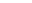 KYCX18_1506南京医科大学岳孟孟凝血因子Ⅶ基因多态性与上海汉族人群脑梗死相关性研究自然科学硕士KYCX18_1507南京医科大学杨苏晋外泌体介导的 circ-0021335 在乳腺癌侵袭转移中的作用及机制研究自然科学博士KYCX18_1508南京医科大学杨静蕾Sirt1在活性维生素D缺乏促进肝脏胰岛素抵抗中的作用和机制研究自然科学硕士KYCX18_1509南京医科大学王  琼PD-1/PD-L1调控巨噬细胞极化促口腔癌侵袭转移机制研究自然科学博士KYCX18_1510南京医科大学刁鹏飞TAZ/TEAD4-SOX2调控轴参与口腔鳞癌肿瘤干细胞干性维持的机制研究自然科学硕士KYCX18_1511南京医科大学王中熠Nano-HAp颗粒通过ECs介导的旁分泌途径促进MSCs成骨分化机制研究自然科学硕士KYCX18_1512南京医科大学郑  瑞PM2.5暴露介导外泌体miRNA诱发儿童哮喘的分子机制研究自然科学博士KYCX18_1513南京医科大学王丽娟Akkermansia外膜蛋白Amuc_1100在预防急性肠炎中的作用及其机制研究自然科学博士KYCX18_1514南京医科大学李  艳FOXM1调控的lncRNA-PVT1靶向miR-497-5p参与矽尘诱导肺纤维化的机制研究自然科学博士KYCX18_1515南京医科大学陈  月TP63/Lgr5/β-catenin调控异硫氰酸苯乙酯对结肠癌干细胞干预作用的机制研究自然科学博士KYCX18_1516南京医科大学张雨晴柠檬酸代谢在纳米金致胚胎发育障碍中的作用和机制自然科学博士KYCX18_1517南京医科大学吕  红辅助生殖人群妊娠结局影响因素的流行病学研究自然科学博士KYCX18_1518南京医科大学田  婷基于前瞻性队列研究非酒精性脂肪肝的发生与转归自然科学硕士KYCX18_1519南京医科大学陈方宇盐诱导激酶2在食管癌放疗抵抗中的作用与机制研究自然科学博士KYCX18_1520南京中医药大学李  倩国外医疗服务体系对完善江苏省分级诊疗制度的借鉴研究人文社科博士KYCX18_1521南京中医药大学胡  婷基于中医药膳养生的手机应用软件的开发与应用人文社科硕士KYCX18_1522南京中医药大学姚银蓥区域医联体模式下分级诊疗实施效果评价及影响因素研究人文社科硕士KYCX18_1523南京中医药大学徐  静基于本体论的中医知识库构建与实证研究人文社科硕士KYCX18_1524南京中医药大学殷  婷“健康中国”战略下慢性疾病经济负担的测算与趋势预测研究人文社科硕士KYCX18_1525南京中医药大学刘飞祥基于β2AR介导的RANKL/OPG信号通路调节作用探讨左归丸抗骨质疏松的分子机制自然科学博士KYCX18_1526南京中医药大学徐万里肠道菌群-免疫对话中NLRP6炎性小体相关通路的电针调节机制研究自然科学博士KYCX18_1527南京中医药大学韩  旭左、右“天枢”及“后三里”穴对不同肠段肠运动调节的效应差异自然科学硕士KYCX18_1528南京中医药大学袁  璟UTX介导的β-catenin去甲基化在针刺抗心肌缺血中的作用机制研究自然科学硕士KYCX18_1529南京中医药大学金传阳温和灸调节高脂血症大鼠内皮祖细胞功能的效应规律研究自然科学硕士KYCX18_1530南京中医药大学仲泽昊电针后处理抗MIRI的Bcl-2/Beclin-1凋亡-自噬交互调控机制研究自然科学硕士KYCX18_1531南京中医药大学方晨晨针刺对雷公藤所致dor大鼠卵巢功能的影响研究自然科学硕士KYCX18_1532南京中医药大学朱媛媛温肾固疏方调控 FoxO 抗脂质过氧化防治绝经后骨质疏松的机制研究自然科学硕士KYCX18_1533南京中医药大学征宗梅LncATB调控莱菔硫烷干预乳腺癌干细胞的作用及机制自然科学硕士KYCX18_1534南京中医药大学孙晓霞脾阴虚大鼠肠黏膜屏障变化及滋补脾阴方药干预作用研究自然科学硕士KYCX18_1535南京中医药大学章宸一瑜基于TGFβ-Smad2/3-NEDD9信号通路黄芩及黄芩苷抗抑郁作用研究 自然科学博士KYCX18_1536南京中医药大学马启慧清带解毒汤联合保妇康栓治疗宫颈HR-HPV的疗效观察及其对HPV E6/E7mRNA的影响自然科学硕士KYCX18_1537南京中医药大学丁  洋丁氏溃结灌肠液调控Treg/Th17改善UC小鼠肠道炎症的机制研究自然科学硕士KYCX18_1538南京中医药大学张泠杉肺痹方剂配伍研究自然科学硕士KYCX18_1539南京中医药大学李加慧抗病毒中药的性-效-病关联规则与临床选药思路研究自然科学硕士KYCX18_1540南京中医药大学谢甜甜黄芪保心汤对阿霉素心肌病大鼠脂肪酸代谢的影响自然科学博士KYCX18_1541南京中医药大学杨丽丽川芎嗪纳米制剂调控NF-κB核转位重构炎性平衡防治术后腹腔粘连的实验研究自然科学博士KYCX18_1542南京中医药大学饶希午预知子甲醇提取物调节自噬维护肠黏膜稳态预防结直肠炎癌转变的机制研究自然科学硕士KYCX18_1543南京中医药大学方  媛潜阳育阴方调控组蛋白乙酰化修饰防治高血压肾损害机制研究  自然科学博士KYCX18_1544南京中医药大学顾   恒基于“微生物-肠-脑”轴研究凉血通瘀方治疗脑出血的神经保护机制自然科学硕士KYCX18_1545南京中医药大学袁海霞基于代谢组学探索熟地黄及其活性成分梓醇对ADHD模型大鼠的效应机制自然科学博士KYCX18_1546南京中医药大学王  磊基于Wnt-YAP/TAZ通路研究温肾通络法对糖尿病肾病继发骨质疏松“肾骨同治”效应的机制自然科学博士KYCX18_1547南京中医药大学黄晶晶黄芪甲苷IV通过NO信号通路调控心力衰竭兔心室肌细胞收缩功能的机制研究自然科学博士KYCX18_1548南京中医药大学张  晗电针干预伏隔核TRPV1对吗啡成瘾的影响及其机制研究自然科学博士KYCX18_1549南京中医药大学刘岸龙电针通过MOR-1K改善吗啡引起的痛觉过敏及其机制研究自然科学博士KYCX18_1550南京中医药大学李维薇婴儿巨细胞病毒肝炎证候实质的蛋白质组学研究自然科学博士KYCX18_1551南京中医药大学殷松江滑膜成纤维细胞焦亡激活膝骨关节炎痛敏环节的机制研究自然科学博士KYCX18_1552南京中医药大学季  漪基于mTOR信号通路的消癌解毒方调控人肝癌SMMC-7721细胞自噬研究自然科学博士KYCX18_1553南京中医药大学刘力维黄芪多糖对哮喘易感基因ORMDL3高表达下细胞钙稳态的调控研究自然科学博士KYCX18_1554南京中医药大学袁艺祯补肾助孕方改善LPD模型大鼠卵巢氧化损伤的机制的研究自然科学硕士KYCX18_1555南京中医药大学谭  敏固本防哮饮对哮喘易感基因IL-33的调控作用自然科学硕士KYCX18_1556南京中医药大学万叶敏通便汤对STC大鼠结肠Cajal间质细胞过度自噬的影响自然科学硕士KYCX18_1557南京中医药大学杨建华基于p38/MK2信号通路研究煨脓长肉法促进慢性感染创面修复的机制自然科学博士KYCX18_1558南京中医药大学俞曼殊巨噬细胞来源的外泌体在腹膜间皮细胞表型转化中的机制研究自然科学博士KYCX18_1559南京中医药大学赵祥安芍药苷抑制KFs细胞活化及单核细胞浸润抗肝纤维化的研究自然科学博士KYCX18_1560南京中医药大学许慧英基于脑MAM蛋白质组学探讨滋补脾阴方药对情志所致糖尿病认知功能障碍的干预研究自然科学博士KYCX18_1561南京中医药大学郑  婉颅脑损伤抗抑郁促动力共享机理研究自然科学硕士KYCX18_1562南京中医药大学杨  雪热量限制通过AMPK-SIRT1途径缓解高脂诱导的胰岛β细胞凋亡自然科学硕士KYCX18_1563南京中医药大学张晓龙Ezrin-SNO调控张力依赖NSCLC侵袭、转移机制研究自然科学博士KYCX18_1564南京中医药大学王  旺BTK竞争性调控CXCR4泛素化引发骨髓瘤吸附耐药的机制研究自然科学博士KYCX18_1565南京中医药大学王一凡talin通过胞内张力调控轴突生长的机制自然科学硕士KYCX18_1566南京中医药大学胡  澄周氏克金岩方抑制肺癌迁移、侵袭的炎癌相关机制的研究自然科学硕士KYCX18_1567南京中医药大学林子璇人参皂苷脑内作用靶点 14-3-3 蛋白的确证自然科学硕士KYCX18_1568南京中医药大学杨诗锦基于非靶向代谢组学的脑出血瘀热病机生物标志物研究自然科学硕士KYCX18_1569南京中医药大学童  静基于细胞内钙稳态探讨Liguzinediol的正性肌力作用及其机制自然科学硕士KYCX18_1570南京中医药大学何  龙HBXIP对TLR4信号转导机制的调控作用及其机制研究自然科学硕士KYCX18_1571南京中医药大学申晓刚RAI14正调控NF-κB炎症信号通路的机制自然科学硕士KYCX18_1572南京中医药大学张家瑞细胞骨架在胶质细胞脑水肿中的作用机制研究自然科学硕士KYCX18_1573南京中医药大学李  蔚大黄酸调节自噬减轻脂质肾毒性的机理研究自然科学博士KYCX18_1574南京中医药大学李  楠黄葵素调控组蛋白乙酰化代谢途径对DKD干预机制的研究自然科学博士KYCX18_1575南京中医药大学王志超陈皮碱性提取物调控内质网应激治疗肺纤维化机制的研究自然科学硕士KYCX18_1576南京中医药大学韩  琴TLR4调控巨噬细胞极化促进肿瘤进展的作用及其机制研究自然科学硕士KYCX18_1577南京中医药大学贾  岩 双氢青蒿素通过LncRNA PLK4 调控肝癌细胞程序性坏死的作用及机制研究自然科学硕士KYCX18_1578南京中医药大学李  智海洋肽类BACE1抑制剂的设计、合成及生物活性评价 自然科学硕士KYCX18_1579南京中医药大学王  玲基于铁死亡通路探讨蒿甲醚抗肝纤维化作用及其分子机制自然科学硕士KYCX18_1580南京中医药大学徐  柳功能性多肽药物结合物构建长效抗肿瘤纳米药物研究自然科学硕士KYCX18_1581南京中医药大学钱飞亚滋肾通络方调控miRNA介导的Treg/Th17分化干预类风湿关节炎的机制 自然科学硕士KYCX18_1582南京中医药大学邱润泽基于树突状细胞成熟的养阴清热方干预动脉粥样硬化的实验研究自然科学硕士KYCX18_1583南京中医药大学沈  菲基于代谢的Liguzinediol药物相互作用研究 自然科学硕士KYCX18_1584南京中医药大学王  蔚基于冷热敏受体探讨寒热属性中药对肿瘤转移的影响 自然科学硕士KYCX18_1585南京中医药大学徐  佳基于细胞代谢组学的二至丸抗衰老作用机制研究自然科学硕士KYCX18_1586南京中医药大学许会芹板蓝根体内外协同抗病毒作用机制研究自然科学硕士KYCX18_1587南京中医药大学叶  晶巨噬细胞极化在马兜铃酸致肾间质纤维化中的作用研究自然科学硕士KYCX18_1588南京中医药大学喻  振人工蝉花治疗溃疡性结肠炎的作用机制研究  自然科学硕士KYCX18_1589南京中医药大学张秋艳度洛西汀防治紫杉醇所致外周神经损伤的机制探索自然科学硕士KYCX18_1590南京中医药大学张婷婷活血化瘀中药丹参对荷瘤合并缺血模型动物的影响及机制探讨自然科学硕士KYCX18_1591南京中医药大学朱学敏“四气”药性对辛味中药挥发油透皮促进剂作用的影响自然科学硕士KYCX18_1592南京中医药大学朱叶华新型PP1抑制剂的发现、优化和生物活性研究自然科学硕士KYCX18_1593南京中医药大学高  亮吲唑类FGFR和HDAC抑制剂的设计合成及生物活性研究自然科学硕士KYCX18_1594南京中医药大学蔡丹凤基于ERα探讨泽泻醇B对更年期动脉粥样硬化动物模型PCSK9的调控机制自然科学硕士KYCX18_1595南京中医药大学张继云基于PepT1的姜黄素寡肽衍生物的设计、合成及吸收机制研究自然科学 硕士KYCX18_1596南京中医药大学董  宇基于肠道菌群研究参苓白术散治疗化疗引起的肠黏膜炎的作用及机制自然科学博士KYCX18_1597南京中医药大学何凤军地黄来源囊泡的分离纯化及在抗肿瘤药物递送中的应用自然科学博士KYCX18_1598南京中医药大学朱浩浩靶向MDM2/MDMX双蛋白降解的PROTAC分子的发现及作用机制研究自然科学博士KYCX18_1599南京中医药大学朱邵晴黄精药材产地加工及品质形成机理研究自然科学博士KYCX18_1600南京中医药大学卢  健基于神经干/祖细胞调控机制的抗AD天然药物先导物的发现自然科学硕士KYCX18_1601南京中医药大学乔晶晶基于ERK/Nrf-2通路的芡实石油醚部位防治MCAO/R大鼠作用及机制作用自然科学硕士KYCX18_1602南京中医药大学雒慧娟基于脂质代谢-内质网应激途径研究SalA抗肺癌的作用机制自然科学硕士KYCX18_1603南京中医药大学谭喜莹以趋化因子CXCL12/CXCR4为中心对黄芪莪术配伍抗结肠癌肝转移机制研究自然科学博士KYCX18_1604南京中医药大学陈惟思益气抗疲劳营养粉的研制与开发自然科学硕士KYCX18_1605南京中医药大学白永涛基于代谢组学及CREB信号通路研究栀子厚朴汤抗抑郁作用机理自然科学博士KYCX18_1606南京中医药大学陈翠花基于植物代谢特征谱和生物效价研究不同盐胁迫罗布麻叶化学成分的变化及对药效的影响自然科学博士KYCX18_1607南京中医药大学郝  敏基于多维谱效及代谢组学的温郁金加工炮制药效物质及机制研究自然科学博士KYCX18_1608南京中医药大学马瑜璐禹余粮中金属离子对蓖麻油致泻大鼠止泻作用物质基础研究自然科学博士KYCX18_1609南京中医药大学王  卫基于受体介导的半夏凝集素促炎毒性机制及炮制的影响自然科学博士KYCX18_1610南京中医药大学王晓钰基于母代对子代易感性的影响探讨玉屏风散抗过敏机制自然科学博士KYCX18_1611南京中医药大学庄延双苍耳子炒制机理及质量标准研究 自然科学博士KYCX18_1612南京中医药大学曹  程开心散调控压力应激-肠道微生态-中枢神经炎症系统抗抑郁机制研究自然科学硕士KYCX18_1613南京中医药大学单雪莲巴豆炮制前后对肠道菌群的影响及其与毒性的相关性研究自然科学硕士KYCX18_1614南京中医药大学高丽娜新型靶向制剂BF211·HCl脂质体的制备及其在抗肿瘤中的应用 自然科学硕士KYCX18_1615南京中医药大学倪雯婷基于PlGF介导的血管生成探究破血药莪术引起妊娠禁忌的生殖毒性机制及物质基础自然科学硕士KYCX18_1616南京中医药大学吴佳伟活血化瘀药抑制循环肿瘤细胞血行转移药效整合机制研究自然科学硕士KYCX18_1617南京中医药大学吴雨佳基于“三七白及散”的生物黏附微球新制剂的设计与评价自然科学硕士KYCX18_1618南京中医药大学姚  芳京大戟醋制减毒的效应物质基础和作用机制研究自然科学硕士KYCX18_1619南京中医药大学张  琳黄芩茎叶清热解毒功效及资源化利用研究自然科学硕士KYCX18_1620南京中医药大学何溶溶六神丸的安全性评价研究自然科学硕士KYCX18_1621南京中医药大学陆金兰盐炙对青娥丸中活性成分吸收、分布和代谢的影响自然科学硕士KYCX18_1622南京中医药大学钱文娟“银翘”药对治疗甲型H1N1肺炎的肺表面活性脂质研究自然科学硕士KYCX18_1623南京中医药大学覃芬芬两面针根水提物对小鼠炎症性疼痛模型抗炎镇痛作用及其机制研究自然科学硕士KYCX18_1624南京中医药大学王  敬肠道菌群介导的甘草酸治疗慢性肝损伤机制研究自然科学硕士KYCX18_1625南京中医药大学王思齐玉屏风散对抗生素致呼吸道菌群紊乱哮喘小鼠的调控作用及机制研究自然科学硕士KYCX18_1626南京中医药大学王颖异基于肠道微生态的黄葵治疗慢性肾病机制研究自然科学硕士KYCX18_1627南京中医药大学许若娴蟾酥多肽的质谱鉴定及抗肿瘤细胞活性研究自然科学硕士KYCX18_1628南京中医药大学薛  敏佩兰挥发油快速抗抑郁作用及机制研究自然科学硕士KYCX18_1629南京中医药大学张心怡羟基喜树碱缓释固体分散体制备及释放机制与稳定性研究自然科学硕士KYCX18_1630南京中医药大学朱晓钗酸枣仁炒制后镇静催眠作用增强的炮制机理研究自然科学硕士KYCX18_1631南京中医药大学徐  丽基于“微结构-生物碱传递规律”的中药特种膜设计研究自然科学硕士KYCX18_1632南京中医药大学张  浅基于“膜亲和”的中药挥发油蒸汽渗透膜技术研究自然科学硕士KYCX18_1633南京中医药大学张  焱崩漏停颗粒治疗功血物质基础研究自然科学硕士KYCX18_1634南京中医药大学杨书婷珍珠贝类核苷成分分析自然科学硕士KYCX18_1635南京中医药大学王素云基于雌激素受体探讨梓醇在更年期动脉粥样硬化过程中对内皮细胞焦亡机制研究自然科学硕士KYCX18_1636南京中医药大学戴  辉基于钠钾ATP酶收敛固涩作用探讨五味子“生熟异用”机制自然科学硕士KYCX18_1637南京中医药大学周  佳基于中药炮制与复方配伍理论结合的四逆散“疏肝解郁”物质基础研究自然科学硕士KYCX18_1638南京中医药大学曹青云基于“炎-癌”转变研究荆三棱抗肿瘤转移物质基础及作用机制自然科学 硕士KYCX18_1639南京中医药大学桂  前基于interRAI综合评估分析养老机构不同能力等级老人供需差异的研究自然科学硕士KYCX18_1640南京中医药大学朱  静公立医院分级护理管理系统研究与应用自然科学硕士KYCX18_1641南京中医药大学刘  胜鸡冠花子荨麻科类型环肽化学与抗肿瘤活性研究 自然科学硕士KYCX18_1642南京中医药大学邹恺平山茱萸环烯醚萜苷类成分微生物药物代谢模型研究自然科学硕士KYCX18_1643南京中医药大学周  康3D打印指导下复杂性肛瘘的精准治疗自然科学博士KYCX18_1644南京中医药大学胡  莹基于Notch信号通路探讨益气健脾化积方对胃癌裸鼠荷瘤生长的作用及其机制自然科学博士KYCX18_1645南京中医药大学乔松义塑形夹板联合金黄膏外敷治疗急性踝关节扭伤的临床研究自然科学硕士KYCX18_1646南京中医药大学徐心田基于网络药理学探讨徐氏抑肝扶脾方治疗IBS-D方证关联机制自然科学硕士KYCX18_1647南京中医药大学唐  甜拔毒生肌散祛除非哺乳期乳腺炎脓肿窦道脓腐的临床研究自然科学硕士KYCX18_1648南京中医药大学俞姝含小分子肽TT-1用于胰腺神经内分泌肿瘤的功能研究     自然科学硕士KYCX18_1649南京中医药大学杜林钗基于拉曼光谱的皮炎程度分级在穴位贴敷治疗哮喘中的可行性研究自然科学硕士KYCX18_1650南京中医药大学谭欣圆基于数据挖掘的非糜烂性反流病的核心方药分析自然科学硕士KYCX18_1651南京中医药大学王建华基于CT图像纹理分析在胰腺癌早期诊断中的研究自然科学博士KYCX18_1652南京中医药大学黄舒文冰菖散嗅吸干预老年轻度认知功能障碍的fMRI研究自然科学硕士KYCX18_1653南京中医药大学顾珂溢江苏省中医院名医堂专家经验拾粹自然科学硕士KYCX18_1654南京中医药大学于兴文基于深度学习与数据挖掘的名老中医治肺癌用药规律研究自然科学硕士KYCX18_1655南京审计大学朱  霁部门预算执行审计力度影响因素及效果研究人文社科硕士KYCX18_1656南京审计大学黄莎莎政府审计、制度效率与国有企业投资偏好人文社科硕士KYCX18_1657南京审计大学何  荣企业“漂绿”行为的形成、演变及审计策略的研究人文社科硕士KYCX18_1658南京审计大学霍晓星魅力型领导对政府审计人员离职意愿的影响研究人文社科硕士KYCX18_1659南京审计大学庄建玲基于协同治理的“一带一路”战略下国企涉外投资审计研究人文社科硕士KYCX18_1660南京审计大学李婷婷基于区块链技术的扶贫资金审计全覆盖方法研究 人文社科硕士KYCX18_1661南京审计大学曹  杰明朝审计制度及其环境变迁研究人文社科硕士KYCX18_1662南京审计大学顾侃之上市公司违规处理处罚对高管薪酬及其差距的影响研究人文社科硕士KYCX18_1663南京审计大学邓  倩消费者低碳偏好下供应链转移价格制定策略研究人文社科硕士KYCX18_1664南京审计大学林婧华中央反腐政策的微观治理效应-基于独立董事辞职经验研究人文社科硕士KYCX18_1665南京审计大学丁媛媛嵌入知识资本的企业新型资本结构:模型和实证人文社科硕士KYCX18_1666南京审计大学耿振涛IPO规则新改革会提升上市公司的盈余持续性吗？人文社科硕士KYCX18_1667南京审计大学刘梦艺基于ERM视角的金融风险管控研究人文社科硕士KYCX18_1668南京审计大学徐  香政府审计与CPA审计的协同治理研究人文社科硕士KYCX18_1669南京审计大学毛  敏大数据应用对供应链绩效的影响研究--基于需求管理的视角人文社科硕士KYCX18_1670南京审计大学王  媛基于不同基金补贴分配方式的闭环供应链决策优化研究人文社科硕士KYCX18_1671南京审计大学潘婧炀基于结构要素的商业模式动态性研究人文社科硕士KYCX18_1672南京审计大学何  迪  新能源汽车创新路径研究人文社科硕士KYCX18_1673南京审计大学诸国华   独角兽企业社会网络、社会资本与创业绩效关系研究人文社科硕士KYCX18_1674南京审计大学陈梦泽基于渠道竞争和政府补贴下的闭环供应链优化研究人文社科硕士KYCX18_1675南京审计大学党清净   供应链中企业技术开放与技术投资策略研究人文社科硕士KYCX18_1676南京审计大学陈  峰 大数据驱动下供应链的流程结构优化研究——基于企业视角人文社科硕士KYCX18_1677南京审计大学孙真真环境审计推进腐败治理的路径研究人文社科硕士KYCX18_1678南京审计大学虞佳诚标准专利许可中的保护与反垄断的政府协调机制研究人文社科硕士KYCX18_1679南京审计大学吴从周   顾客融入行为对于服务型企业创新的影响人文社科硕士KYCX18_1680南京审计大学尹华歆南京市土地资源优化配置途径及保障机制研究人文社科硕士KYCX18_1681南京审计大学张  幸劳动力配置演化下中国出口价值链攀升路径研究人文社科硕士KYCX18_1682南京审计大学宋  婕全球价值链下中国贸易条件演进测度、分解及经济效应 人文社科硕士KYCX18_1683南京审计大学郑  帝本土关联与价值链攀升及其效应人文社科硕士KYCX18_1684南京审计大学汤晓倩包容性增长视阈下农民专业合作社绩效研究——以江苏省为例人文社科硕士KYCX18_1685南京审计大学彭  程城镇化背景下城乡人口双向流动机制探究——以实施“乡村振兴”战略为视角人文社科硕士KYCX18_1686南京审计大学马晓行绿色产业的发展与绿色金融创新人文社科硕士KYCX18_1687南京审计大学祁雪凡新时代地方政府生态治理绩效评估研究人文社科硕士KYCX18_1688南京审计大学吴鸿超含有交易变量信息的波动率度量及其在VaR风险管理的应用人文社科硕士KYCX18_1689南京审计大学曾  艺生产性服务业集聚推动经济高质量增长的影响机制研究人文社科硕士KYCX18_1690南京审计大学周  寒环境规制对就业结构的效应研究—基于全球价值链的视角人文社科硕士KYCX18_1691南京审计大学孙  琴议价权力、生产商促销服务激励与通道费的规制研究人文社科硕士KYCX18_1692南京审计大学唐丹丹江苏省文旅产业融合度的空间差异及影响因素研究人文社科硕士KYCX18_1693南京审计大学李昕玮食品安全监管体制、监管行为与食品企业质量控制人文社科硕士KYCX18_1694南京审计大学谈碧云我国居民的财产分布及国际比较人文社科硕士KYCX18_1695南京审计大学黎蓓蓓生育对性别收入差异的影响：基于CFPS微观数据的经验研究   人文社科硕士KYCX18_1696南京审计大学朱贝贝长三角一体化进程中的资源空间配置与经济增长质量研究  人文社科硕士KYCX18_1697南京审计大学丁振宇我国财政补贴与被征收反补贴税的应对研究人文社科硕士KYCX18_1698南京审计大学刘寒冰新能源汽车产业政府补贴与企业行为-基于动态博弈视角人文社科硕士KYCX18_1699南京审计大学储燕焰金融结构优化与经济高质量发展人文社科硕士KYCX18_1700南京审计大学印  迪金融集聚对城市经济增长影响的空间计量分析人文社科硕士KYCX18_1701南京审计大学张光忠地方审计管理体制改革研究——以江苏省为例人文社科硕士KYCX18_1702南京审计大学常哲仁中国高铁对城市房价影响的实证研究人文社科硕士KYCX18_1703南京审计大学许  晖非均衡发展模式下的经济增长与全要素生产率人文社科硕士KYCX18_1704南京审计大学徐婷婷地方政府竞争、企业布局与产品质量控制：食品安全为例人文社科硕士KYCX18_1705南京审计大学张  欣江苏省构建特色小镇文化产业链的财税政策创新研究人文社科硕士KYCX18_1706南京审计大学王盛媛中美贸易的劳动力市场效应-基于异质劳动力的视角人文社科硕士KYCX18_1707南京审计大学姚  佳城市化、产业结构升级与区域内不平衡修正：理论与实证研究人文社科硕士KYCX18_1708南京审计大学史  倩“一带一路”战略的贸易效应研究人文社科硕士KYCX18_1709南京体育学院高佳丽江苏省非奥运项目体育社团实体化运行的规范治理研究人文社科硕士KYCX18_1710南京体育学院章  情马拉松运动不同参与者群体的动机研究人文社科硕士KYCX18_1711南京体育学院赵琬莹五四运动时期我国妇女体育政策研究人文社科硕士KYCX18_1712南京体育学院王  倩代际影响下家长与儿童身体活动的MVPA相关性研究人文社科硕士KYCX18_1713南京体育学院刘晓红晚清以来我国体育教师资格认定制度变迁研究人文社科硕士KYCX18_1714南京体育学院胡玉衡江苏省体育特色小镇资源配置要素研究人文社科硕士KYCX18_1715南京体育学院刘梦环小学生身体活动行为测量与干预方案研究人文社科硕士KYCX18_1716南京体育学院卢蕴怡形象致胜:NBA球星传播策略研究人文社科硕士KYCX18_1717南京体育学院郑  清基于可雇佣性视角下体育课堂教学效果的探究人文社科硕士KYCX18_1718南京体育学院桑飞鸣乡村振兴战略背景下苏北农村公共体育服务体系供给问题研究人文社科硕士KYCX18_1719南京体育学院陶  柳中国省域体育场地空间特征及优化对策人文社科硕士KYCX18_1720南京体育学院何天倚我国等级运动员发展的空间特征及调控策略人文社科硕士KYCX18_1721南京体育学院韦广鹏成功的背后：张择的LTAD历程人文社科硕士KYCX18_1722南京体育学院张仲豪基于情景体育游戏模式的幼儿武术课程构建研究人文社科硕士KYCX18_1723南京体育学院潘  菁钟山体育运动公园与南京体院融合改造之构想人文社科硕士KYCX18_1724南京体育学院王泽涛篮球运动员滑步动作肌电变化特征的实验研究人文社科硕士KYCX18_1725南京体育学院汤啸雷视频助理裁判（VAR）系统对中超比赛的影响人文社科硕士KYCX18_1726南京体育学院吉彦廷不同运动方式干预对II型糖尿病大鼠的股骨材料力学研究自然科学硕士KYCX18_1727南京体育学院辛东岭不同剂量运动对高尿酸血症影响的试验研究自然科学硕士KYCX18_1728南京体育学院俞莹莹不同运动结合药物对II型糖尿病大鼠炎症反应的影响研究自然科学硕士KYCX18_1729南京体育学院郝连财《无械可及》图书编写自然科学硕士KYCX18_1730南京体育学院王子艺高强度间歇训练对肥胖大鼠脂肪细胞膜关联蛋白的影响自然科学硕士KYCX18_1731南京体育学院夏忆汝功能性训练对办公室久坐人群健身效果评价自然科学硕士KYCX18_1732南京体育学院李泽昊IDEAL技术重建前交叉韧带术后步态分析自然科学硕士KYCX18_1733南京体育学院朱  浩运动图案的归纳与应用研究  自然科学硕士KYCX18_1734南京体育学院张  磊老年人路径器材锻炼方法的智能化方案  自然科学硕士KYCX18_1735南京艺术学院杜  戎甘肃简牍百亿像素图像大数据采集人文社科博士KYCX18_1736南京艺术学院董克伟运河邗沟段文化遗产研究人文社科硕士KYCX18_1737南京艺术学院成  斌音乐本质的文化属性研究人文社科博士KYCX18_1738南京艺术学院刘东兴音乐传播视野下汨罗江中上游平江民歌传承与发展研究人文社科博士KYCX18_1739南京艺术学院苏  侨20世纪中叶“民间器乐演奏家进高校”研究人文社科博士KYCX18_1740南京艺术学院吴欣晨曲局记忆——无锡天韵社复社情况调查人文社科硕士KYCX18_1741南京艺术学院贲雪虹百年《吕氏春秋》音乐学研究文献分类考察人文社科硕士KYCX18_1742南京艺术学院黄田田中国当代舞剧空间叙事研究人文社科硕士KYCX18_1743南京艺术学院李  华数字化对纪录片表现形式的影响人文社科硕士KYCX18_1744南京艺术学院张保珍半跏思惟像初传中国研究人文社科博士KYCX18_1745南京艺术学院王延智中国书法“文质说”之形成与演化研究人文社科博士KYCX18_1746南京艺术学院李  晔山西北朝菩萨造像研究人文社科硕士KYCX18_1747南京艺术学院谢  玮民生与传统造物：以山西面食器具设计为例人文社科博士KYCX18_1748南京艺术学院许欣悦《锦绣万花谷》与宋代文化风物研究人文社科博士KYCX18_1749南京艺术学院姚  琪呈现与控制——工业设计专业设计图学的理论与方法研究人文社科硕士KYCX18_1750南京艺术学院沈  馨关于聋人视听体验的设计策划人文社科硕士KYCX18_1751江南大学李静鹏酶法挤压面条的取向度及其网络复合结构形成机理自然科学博士KYCX18_1752江南大学郭玲玲基于单克隆抗体和纳米信号放大系统的林可胺类抗生素检测方法研究自然科学博士KYCX18_1753江南大学孙圣麟淀粉-脂质复合物的制备及其结构与消化性的关系研究自然科学博士KYCX18_1754江南大学张  颖精油组分对蔬菜腐败菌的群体感应抑制作用及应用研究自然科学博士KYCX18_1755江南大学刘  滢热氧化过程中环氧硬脂酸形成规律及其对HepG2细胞的影响自然科学博士KYCX18_1756江南大学王忠兴动物源食品中抗球虫类药物残留免疫检测方法研究自然科学博士KYCX18_1757江南大学汪明明合成催化剂及其在乳果糖制备和分离中的应用自然科学博士KYCX18_1758江南大学邱  超环糊精有机骨架的绿色制备及应用研究自然科学博士KYCX18_1759江南大学柴秀航特种油脂脂肪结晶网络评价与其流变特性研究自然科学博士KYCX18_1760江南大学孟  青新型模式生物需钠弧菌及褐藻胶裂解酶的生产和应用自然科学博士KYCX18_1761江南大学张  瑶葡聚糖改良酸面团面包品质及机理研究自然科学博士KYCX18_1762江南大学闫继爱α-淀粉酶抑制肽的生物制备和机制研究自然科学博士KYCX18_1763江南大学高  鹤短双歧杆菌CCFM683共轭亚油酸生物转化通路的解析自然科学博士KYCX18_1764江南大学桑尚源蛋黄油脂阻抗小麦淀粉回生的分子机制研究自然科学博士KYCX18_1765江南大学蔡灿欣挤压淀粉的营养功能特性与应用自然科学博士KYCX18_1766江南大学陈清敏拉曼光谱快速检测反复冻融牛肉食用与加工品质研究自然科学博士KYCX18_1767江南大学朱  玲基于籽粒结构剖析研究大米食味品质的关键影响因素及形成机制自然科学博士KYCX18_1768江南大学乌斯嘎勒乳蛋白复合物/组装粒子对活性成分的保护及其相互作用研究自然科学博士KYCX18_1769江南大学蒋羽鸽丁香酚对糖尿病小鼠中肝脏葡萄糖稳态的调节机制自然科学博士KYCX18_1770江南大学张  晶黄酒麦曲中产阿魏酸酯酶微生物菌群结构及发酵特性研究自然科学博士KYCX18_1771江南大学赵文秀面团冻藏过程的关键组分组学研究及关键因子调控自然科学博士KYCX18_1772江南大学麻荣荣淀粉回生对小分子风味物质的包埋缓释机制研究自然科学博士KYCX18_1773江南大学李  鑫蛋黄组分对蛋清蛋白打发性影响及作用机制研究自然科学博士KYCX18_1774江南大学吴国卿蛋氨酸限制调节甲状腺功能对机体蛋白质代谢影响自然科学博士KYCX18_1775江南大学曹世宁产壳聚糖酶菌株的选育及产酶优化自然科学博士KYCX18_1776江南大学鞠  健面包制品安全保鲜技术研发与应用自然科学博士KYCX18_1777江南大学徐  炜解析果聚糖蔗糖酶合成并延伸levan的分子机制自然科学博士KYCX18_1778江南大学郭立纯天然高倍甜味剂的制备应用及其生理活性与作用机制的研究自然科学博士KYCX18_1779江南大学胡文兵中国人群普拉梭菌差异性分布规律自然科学博士KYCX18_1780江南大学张友峰浓香菜籽油特征香气成分鉴定及其产生机制研究自然科学博士KYCX18_1781江南大学葛月婷肉蛋白质氧化对机体氧化应激及肠道菌群的影响自然科学博士KYCX18_1782江南大学倪大伟果聚糖蔗糖酶产果聚糖键型特异性研究自然科学硕士KYCX18_1783江南大学蔡佳蓉二维金纳米膜离子通道的构建及离子运输特性的研究自然科学硕士KYCX18_1784江南大学黄嘉苇来苏糖异构酶的构效关系与分子改造自然科学硕士KYCX18_1785江南大学王海利绿茶贮藏品质指标模型及保质期研究自然科学硕士KYCX18_1786江南大学崔世修基于枯草芽孢杆菌Spo0F-Spo0A双组分群体感应系统的维生素K2动态代谢调控自然科学博士KYCX18_1787江南大学王  琼灵芝多糖与菌体形态相关性研究自然科学博士KYCX18_1788江南大学马  玥葡萄酒风味差异的动态表征及其对消费者偏好的影响自然科学博士KYCX18_1789江南大学吴雅雯紫杉醇生物合成中关键P450酶的结构与功能研究自然科学博士KYCX18_1790江南大学许  鑫多系统层次分析揭示啤酒酵母低产乙醛策略自然科学博士KYCX18_1791江南大学林乃馨耐高温毕赤酵母的耐热机制解析自然科学博士KYCX18_1792江南大学邓  琛基于动态代谢调控的枯草芽孢杆菌无碳损中心代谢网络的设计与构建自然科学博士KYCX18_1793江南大学韩  霜骨代谢五项标志物定量免疫分析技术的开发自然科学博士KYCX18_1794江南大学张丹平重组氨基酸脱氢酶催化立体异构级联反应合成D-氨基酸的研究自然科学博士KYCX18_1795江南大学王慧琳产酸厌氧菌在白酒酿造微生物生态系统中的功能研究自然科学博士KYCX18_1796江南大学许银彪地衣芽孢杆菌代谢合成L-多巴的途径架构以及系统改造自然科学博士KYCX18_1797江南大学徐显皓克拉酸生物合成过程机制解析与代谢调控研究自然科学博士KYCX18_1798江南大学王石垒基于风味导向的中国白酒合成微生物组构建与调控自然科学博士KYCX18_1799江南大学蔡蓉凤基于链置换和DNA自组装术的金黄色葡萄球菌适配体传感器自然科学博士KYCX18_1800江南大学吕佳恒葡萄酒香气产区特征性研究自然科学博士KYCX18_1801江南大学何英霞基于风味组学技术的酱香型白酒风味品质评价体系研究自然科学博士KYCX18_1802江南大学武耀康枯草芽孢杆菌中功能膜微域蛋白支架设计与代谢调控研究自然科学博士KYCX18_1803江南大学侯成林Mxrl磷酸化修饰对Aoxl表达的影响自然科学硕士KYCX18_1804江南大学徐雄峰双酶法催化外消旋环氧苯乙烷制备(R)-苯乙二醇的研究 自然科学硕士KYCX18_1805江南大学陈  霄KDR和ANLN单核苷酸多态性对乳腺癌病人的生存分析自然科学硕士KYCX18_1806江南大学闫婷婷松香基表面活性剂粘弹溶液的制备与性能自然科学博士KYCX18_1807江南大学刘瑞元热稳定铝烷类前驱体设计及Al-H, Al-C交换反应研究自然科学博士KYCX18_1808江南大学闫生荣二维富铋卤氧化铋的制备及其光催化性能研究自然科学博士KYCX18_1809江南大学许茂东超低浓度下离子型表面活性剂/胶体颗粒协同稳定乳液的机理自然科学博士KYCX18_1810江南大学张  凯氮化碳石墨烯类材料的制备与催化设计自然科学博士KYCX18_1811江南大学江  杰ALD构建graphene@TiO2@Cu三相异质光催化剂催化C-H活化反应的研究自然科学博士KYCX18_1812江南大学陈亚鑫Pickering乳液法制备双响应型可程序释放的微胶囊自然科学硕士KYCX18_1813江南大学石  畅组织修复用生物粘合剂的制备与性能研究自然科学硕士KYCX18_1814江南大学王丹萍新型三聚阴离子表面活性剂的合成及自组织行为研究自然科学硕士KYCX18_1815江南大学张会珍过渡金属基助催化剂的光化学法制备及其光催化性能研究   自然科学硕士KYCX18_1816江南大学梁  雪镁合金支架表面功能涂层的构建及性能研究自然科学硕士KYCX18_1817江南大学贾济如pH响应亲/疏水转换可变色微球制备及其响应机制自然科学博士KYCX18_1818江南大学侯雪斌ZIF-8/半导体金属氧化物复合纳米纤维的制备及其气敏性能研究自然科学 博士 KYCX18_1819江南大学张  宁基于低阶特征的羊毛织物图像检索技术自然科学博士KYCX18_1820江南大学薛昊龙基于光转换剂/稀土铝酸盐的红色夜光纤维研究自然科学博士KYCX18_1821江南大学汪  帝基于石墨烯修饰织物的超级电容器电极材料的性能研究自然科学博士KYCX18_1822江南大学史  晨CaAl2O4: Eu2+, Nd3+/ Ca0.25Sr0.75S: Eu2+复合长余辉纤维的制备及光色性能研究自然科学博士KYCX18_1823江南大学申  莹PI纳米纤维气凝胶复合高温滤料成型机理与结构性能研究自然科学博士KYCX18_1824江南大学李沛赢棉纤维润湿吸附机理及其在环锭纺纱中的应用自然科学博士KYCX18_1825江南大学孟亚会基于物流的纳米纤维素基智能包装膜材料制备及性能研究自然科学博士KYCX18_1826江南大学翟世民新型生物炭复合材料的开发及应用自然科学博士KYCX18_1827江南大学陈  诚基于空心微球纳米反应器制备超疏水分层多级复合微球自然科学博士KYCX18_1828江南大学季  勇全成形毛衫定制与三维虚拟展示研究自然科学博士KYCX18_1829江南大学仇明慧石墨烯/聚合物纳米复合材料的制备及其力学、热学和燃烧性能及机理的研究自然科学博士KYCX18_1830江南大学杨  義自粘性、耐溶剂型彩色乳胶粒的制备及在织物印花中的应用自然科学博士KYCX18_1831江南大学郭  敏基于浆纱质量的经纱可织性评价体系构建自然科学博士KYCX18_1832江南大学商显芹羊毛高保形整理技术及其产业化应用自然科学博士KYCX18_1833江南大学殷茂力壳聚糖改性抗菌生物材料的制备及性能研究自然科学博士KYCX18_1834江南大学敖克龙碳纤维表面钴基硫族纳米阵列的构建及电析氢性能研究自然科学硕士KYCX18_1835江南大学董建成光敏/季胺化双抗菌型纳米纤维素的制备及其抗菌性能自然科学硕士KYCX18_1836江南大学于  颂异型三维编织复合材料拉伸渐进损伤机理试验研究自然科学硕士KYCX18_1837江南大学王  承木质纤维素的超声波萃取及其生物酶催化研究自然科学硕士KYCX18_1838江南大学韩基泰内置流道钛合金结构件表面成形质量优化研究自然科学博士KYCX18_1839江南大学张  进基于磁齿轮效应的机器人模块化关节研制自然科学博士KYCX18_1840江南大学孙沂琳软体仿生变掌灵巧手研究 自然科学博士KYCX18_1841江南大学缪小进磨料水射流切割断面质量提升方法研究自然科学博士KYCX18_1842江南大学刘雅玄杂化氧化石墨烯增强陶瓷涂层制备、性能及其机理研究自然科学博士KYCX18_1843江南大学郭志洋表面侵入式应变传感器增材制造方法研究自然科学硕士KYCX18_1844江南大学赵  枫变螺距螺旋切割气液流体强化湿法烟气脱硫技术研究自然科学硕士KYCX18_1845江南大学吴  甜射频（radio frequency)对包装材料性能的影响自然科学硕士KYCX18_1846江南大学王保兴基于IPMC的软体机器人大变形致动与变刚度机制研究自然科学硕士KYCX18_1847江南大学熊  檬基于深度学习理论的滚动轴承故障诊断的研究自然科学硕士KYCX18_1848江南大学牛佳钰基于好氧堆肥化的天然木质纤维素降解研究自然科学博士KYCX18_1849江南大学章  湝电化学系统中微生物捕获CO2合成酸醇的调控机制研究自然科学博士KYCX18_1850江南大学汪  婧氧化铈纳米颗粒提高玉米产量、营养品质和抗性的培养体系建立自然科学硕士KYCX18_1851江南大学王海龙厌氧正渗透膜生物反应器正渗透膜支撑层污染的机理解析自然科学硕士KYCX18_1852江南大学刘  蓉沉积物有机质对酞酸酯环境微界面过程的影响机制研究自然科学硕士KYCX18_1853江南大学张闪闪微塑料与药物化合物复合污染对罗非鱼的生物交互效应研究自然科学硕士KYCX18_1854江南大学张  霄双线性系统的参数辨识与状态估计方法研究自然科学博士KYCX18_1855江南大学陈雷雷GaN基HEMT器件电学可靠性研究自然科学博士KYCX18_1856江南大学张晓昕基于势博弈模型的单相微电网群建模自然科学博士KYCX18_1857江南大学张  帅分数阶网络控制参数优化研究自然科学博士KYCX18_1858江南大学隋  鑫复杂动态网络的不连续控制方法研究自然科学博士KYCX18_1859江南大学张建香基于传感器/执行器网络的分布参数系统的迭代学习控制研究自然科学博士KYCX18_1860江南大学张露芳基于先进等离子体的二维半导体ReS2表面改性研究自然科学硕士KYCX18_1861江南大学刘思雨双线性系统状态与参数迭代估计自然科学硕士KYCX18_1862江南大学胡世红无线传感器网络容错拓扑结构研究自然科学硕士KYCX18_1863江南大学刘天山鲁棒跟踪下RGB-D多模态人体行为识别研究自然科学硕士KYCX18_1864江南大学徐俊花基于动态网络标志物的慢性髓系白血病预测算法研究自然科学硕士KYCX18_1865江南大学朱东月乳腺癌SNV突变与核苷酸游离电子平均能量（EIIP）的关联分析自然科学硕士KYCX18_1866江南大学戚家铭基因转录爆发的信号转导机制研究自然科学硕士KYCX18_1867江南大学雷月月王不留行黄酮苷改善肝脏糖脂代谢紊乱的作用及其机制研究自然科学硕士KYCX18_1868江南大学张  佳LncRNA SLC04A1-AS1促进结直肠癌发生发展的机制研究自然科学硕士KYCX18_1869江南大学孙雪倩血红素加氧酶-1/Nrf-2/ARE通路在淹溺性肺损伤修复中的作用研究自然科学硕士KYCX18_1870江南大学周芝兰模拟空腹饮食对帕金森病模型小鼠的神经保护作用及机制自然科学硕士KYCX18_1871江南大学钱剑滨联合协同表示保持嵌入和最优均值的主成分分析自然科学硕士KYCX18_1872江南大学何锐波基于深度学习的路标识别自然科学硕士KYCX18_1873江南大学季  丹基于场景理论的增强现实广告设计研究人文社科KYCX18_1874江南大学张春霞江南地区近代“早期现代主义建筑”研究人文社科博士KYCX18_1875江南大学陈嘉晔阿昌族南传上座部佛教建筑研究人文社科博士KYCX18_1876江南大学宋春会近代服饰图案的演变与社会动因研究人文社科博士KYCX18_1877江南大学吴东蕾明清以来苏中地区民居空间演化与社会变迁研究人文社科博士KYCX18_1878江南大学王琳琳迭代式思维下的社交APP交互设计研究 人文社科硕士KYCX18_1879江南大学孙玉林定制化消费模式下的食品包装创新设计研究人文社科硕士KYCX18_1880江南大学张  雨认知心理学视域下儿童语言学习体验设计研究人文社科硕士KYCX18_1881江南大学叶雪莹基于大众认知特性的科普动态图形设计研究   人文社科硕士KYCX18_1882江南大学王婷婷基于多感体验的益智类老年复健产品交互设计人文社科硕士KYCX18_1883江南大学夏  璐深度贫困地区“保险+期货”扶贫模式的绩效评估与优化人文社科硕士KYCX18_1884江南大学岳振兴基于信任模型的共享农场平台风险控制机制研究人文社科硕士KYCX18_1885江南大学杜俊良基于超冲突均衡的产业共性技术研发风险处置机制研究人文社科硕士KYCX18_1886江南大学张曙阳面向智能识别控制的模糊信息源映射转换及集结研究人文社科硕士KYCX18_1887江南大学汪  晗管理者背景特征、商业信用与企业非效率投资人文社科硕士KYCX18_1888江南大学赵欢欢非自然叙事视角下的《菲莉达》研究人文社科硕士KYCX18_1889江南大学张  妤生态翻译学视角下习近平特色话语翻译研究人文社科硕士KYCX18_1890江南大学余慧灵空间批评理论视角下的《南方与北方》研究人文社科硕士KYCX18_1891江南大学刘  姗英语Wh-构式的认知识解 人文社科硕士KYCX18_1892江南大学史荷敏基于用法的英语习语构式变异研究人文社科硕士KYCX18_1893江南大学耿  楠基于测评数据分析的个性化学习资源推送研究人文社科硕士KYCX18_1894江南大学楼特钦南朝吴兴沈氏家族文学研究人文社科硕士KYCX18_1895江南大学荣  华希波克拉底气质学说在音乐教育中的应用研究人文社科硕士KYCX18_1896江南大学杨  天袁希涛教育思想与实践研究人文社科硕士KYCX18_1897江南大学冀陆庚新时代科技文化的发展创新研究人文社科硕士KYCX18_1898江南大学阳银银列宁与伯恩施坦社会主义观的比较研究人文社科硕士KYCX18_1899江南大学刘志美习近平关于社会主义改革的理论研究人文社科硕士KYCX18_1900江南大学杨盼盼乡村文化振兴路径研究人文社科硕士KYCX18_1901江南大学刘  杰中断经营的“老字号”商标法律保护探析人文社科硕士KYCX18_1902江南大学钟乾敏民法视野中的个人信息保护研究人文社科硕士KYCX18_1903江南大学康金娉食品安全公益诉讼制度研究人文社科硕士KYCX18_1904江南大学刘国强巴斯德毕赤酵母dCas9-Mxrl调控表达AOXl的研究自然科学硕士KYCX18_1905中国矿业大学崔传波温控阻化剂胞衣抑制煤自燃实验研究自然科学博士KYCX18_1906中国矿业大学司磊磊水侵煤体瓦斯运移机制及应用研究自然科学博士KYCX18_1907中国矿业大学汤宗情瓦斯气氛煤低温氧化过程中孔裂隙演化规律研究自然科学博士KYCX18_1908中国矿业大学王超杰不同破坏类型煤体瓦斯初始解吸和能量释放特征自然科学博士KYCX18_1909中国矿业大学李金虎煤低温氧化过程中活性位点的产生、传递及阻化途径自然科学博士KYCX18_1910中国矿业大学许  芹瓦斯气氛下煤自燃过程中表面微观反应机理研究自然科学博士KYCX18_1911中国矿业大学张开仲煤基质孔隙的精细定量化表征及其与甲烷扩散行为的关系自然科学博士KYCX18_1912中国矿业大学周  群煤矿井下活性磁化水降尘理论及技术研究自然科学博士KYCX18_1913中国矿业大学马  东煤自燃火区环境下瓦斯爆炸演化特性研究自然科学博士KYCX18_1914中国矿业大学高云骥薄型可燃物多角度顺流火蔓延机制及动力学过程自然科学博士KYCX18_1915中国矿业大学汤  研煤田火区热量分布规律及提热降温技术研究自然科学博士KYCX18_1916中国矿业大学张  荣含构造煤软分层厚煤层卸压增透高效瓦斯抽采研究自然科学博士KYCX18_1917中国矿业大学李保林煤层水力压裂微震监测信号特征及识别研究自然科学博士KYCX18_1918中国矿业大学冯大川前混合磨料浆体射流流场结构研究自然科学博士KYCX18_1919中国矿业大学张琳玲城市低碳交通发展方式与调控政策研究自然科学博士KYCX18_1920中国矿业大学刘  风中国光伏产业发展预测和路径研究自然科学博士KYCX18_1921中国矿业大学杨  晴中国煤炭产能波动的机理与对策研究自然科学博士KYCX18_1922中国矿业大学程  秀基于效用函数的区域绿色竞争力评价研究自然科学博士KYCX18_1923中国矿业大学李倩文居民绿色消费行为的驱动机理及助推政策研究自然科学博士KYCX18_1924中国矿业大学王  蕾“经济-环境-福利”视角下中国城市能源绩效评价研究自然科学博士KYCX18_1925中国矿业大学江  欣基于中国家庭生命周期的家庭低碳行为及其引导政策研究自然科学博士KYCX18_1926中国矿业大学马广喜颗粒形状对颗粒与气泡粘附-脱附行为的影响机理研究自然科学博士KYCX18_1927中国矿业大学张光文废旧锂离子电池电极材料热解解离研究自然科学博士KYCX18_1928中国矿业大学唐龙飞微波联合还原助剂脱除煤中噻吩硫的机理研究自然科学博士KYCX18_1929中国矿业大学陈松降低阶煤颗粒-气泡/油泡间相互作用及其矿化机制研究自然科学博士KYCX18_1930中国矿业大学张亚东振动气固流化床非线性流化特征识别及能量耗散规律研究自然科学博士KYCX18_1931中国矿业大学胡金霞Aβ抗体6E10介导纳米孔洞材料靶向运送HDAC6抑制剂治疗AD的研究自然科学博士KYCX18_1932中国矿业大学吴  燕高比表面积和中孔率多孔炭的制备及其电化学性能研究自然科学博士KYCX18_1933中国矿业大学杨自立低阶煤表面孔隙和极性官能团分布特征及其对浮选的影响自然科学博士KYCX18_1934中国矿业大学吕  波气固分选流化床多相多组分的扩散及协调作用自然科学博士KYCX18_1935中国矿业大学陈昱冉旋流微泡浮选柱空化管空化作用研究自然科学博士KYCX18_1936中国矿业大学徐梦迪泡沫液膜排液动力学及稳定性机制自然科学博士KYCX18_1937中国矿业大学陈敏敏G250抗体介导纳米孔洞材料靶向药物运输自然科学博士KYCX18_1938中国矿业大学李臣威溶气强化煤泥浮选作用机理研究自然科学博士KYCX18_1939中国矿业大学乔金鹏多元变轨迹等厚筛分机理与参数调控机制自然科学博士KYCX18_1940中国矿业大学樊旭晨煤炭颗粒在气固流化床中的分离机制研究自然科学博士KYCX18_1941中国矿业大学刘亚南煤气化高温烟气净化用Fe-Al基多孔材料的制备及性能研究自然科学博士KYCX18_1942中国矿业大学李  胜褐煤中有机质的逐级解离及组成结构特征自然科学博士KYCX18_1943中国矿业大学孙  浩杂环季铵盐负载活性炭去除地下水中微量全氟羧酸盐研究自然科学博士KYCX18_1944中国矿业大学焦欣洋热爆合成高孔隙TiAl3材料的微孔性能及纳米孔电化学性研究自然科学博士KYCX18_1945中国矿业大学莫金勇铁基非晶合金复合材料塑性变形机理的分子动力学模拟自然科学博士KYCX18_1946中国矿业大学徐  明含氧捕收剂在粉煤灰浮选脱碳中的应用研究自然科学博士KYCX18_1947中国矿业大学任雪宇高分散金属基ZSM-5分子筛原位催化褐煤挥发分定向制轻质芳烃自然科学博士KYCX18_1948中国矿业大学蔡小平热爆反应Cu-Al金属间化合物多孔材料的跨尺度研究自然科学博士KYCX18_1949中国矿业大学刘  鑫GNSS单频单历元模糊度解算的研究自然科学博士KYCX18_1950中国矿业大学郑美楠融合多源SAR数据的关闭矿井沉陷监测与机理分析     自然科学博士KYCX18_1951中国矿业大学刘  英西部矿区引导性植被自修复理论与技术自然科学博士KYCX18_1952中国矿业大学王  仁大气层误差约束的GNSS非差非组合定位研究自然科学博士KYCX18_1953中国矿业大学孟令冉不同类型镇域乡村生态系统健康评价研究自然科学博士KYCX18_1954中国矿业大学常向东超深矿井多层缠绕提升钢丝绳摩擦磨损及寿命预测研究自然科学博士KYCX18_1955中国矿业大学余  航无迹总体Kalman滤波及其在导航定位中的应用研究自然科学博士KYCX18_1956中国矿业大学尹自信干湿磨工况下球磨机多体热冲击及热流固耦合行为研究自然科学博士KYCX18_1957中国矿业大学冯存傲摩擦衬垫与钢丝绳间的动态粘弹接触与摩擦的实时原位微观观测自然科学博士KYCX18_1958中国矿业大学杨  旭基于无线信道状态信息的环境感知方法研究自然科学博士KYCX18_1959中国矿业大学郝定溢受载煤体裂隙量化表征及其对气-液-固耦合机理影响研究自然科学博士KYCX18_1960中国矿业大学李洪盛机械与脉冲射流耦合破岩机理及性能研究自然科学博士KYCX18_1961中国矿业大学张世忠隔水层采动稳定性判据与开采尺寸效应自然科学博士KYCX18_1962中国矿业大学张  云西部矿区短壁块段式开采覆岩导水裂隙发育机理及控制技术研究自然科学博士KYCX18_1963中国矿业大学杨  森基于水-气-岩相互作用的煤岩体强度损伤和蠕变特性的实验研究自然科学博士KYCX18_1964中国矿业大学秦冬冬深部矿区松软破碎巷道围岩稳定控制技术研究自然科学博士KYCX18_1965中国矿业大学刘志刚复合砂岩条件下大煤柱采场应力环境及减压降冲方案研究自然科学博士KYCX18_1966中国矿业大学张  奇无水压裂的热-气-固耦合机理及应用研究自然科学博士KYCX18_1967中国矿业大学张  帅不同开采方式下孔隙砂岩渗流特性水力耦合模拟分析自然科学博士KYCX18_1968中国矿业大学陈  梁复合载荷作用下端帮煤柱损伤演化及失稳机制自然科学博士KYCX18_1969中国矿业大学田文岭含不同倾角粗糙节理岩体压缩力学行为研究自然科学博士KYCX18_1970中国矿业大学吴疆宇高维参数空间下胶结充填体的损伤演化自然科学博士KYCX18_1971中国矿业大学郝  阳大断面巷道高强稳阻大变形支护技术的研究与应用自然科学博士KYCX18_1972中国矿业大学黄  鹏特厚砂岩顶板下临空区段煤柱损伤演化及失稳机理研究自然科学博士KYCX18_1973中国矿业大学尚晓吉页岩气开采的热破裂增透机理研究及应用自然科学博士KYCX18_1974中国矿业大学董佳斌粗糙度优化表征和修正局部立方定律在煤岩裂隙中应用自然科学博士KYCX18_1975中国矿业大学何  坚页岩的疏水改性在水力压裂开采页岩气中的应用自然科学博士KYCX18_1976中国矿业大学胡  波深部硬岩高温蠕变破坏机理研究自然科学博士KYCX18_1977中国矿业大学王惠民页岩气水平井分段压裂后的反排机理研究自然科学博士KYCX18_1978中国矿业大学张忠良地震荷载作用下饱和软粘土动力特性研究自然科学博士KYCX18_1979中国矿业大学郭金帅采动红土隔水层渗透性演变机理及其控制方法自然科学博士KYCX18_1980中国矿业大学林  震图的(无符号)拉普拉斯谱展及相关问题研究自然科学博士KYCX18_1981中国矿业大学沈  良不确定环境下的最优路径问题及相关的应用研究自然科学博士KYCX18_1982中国矿业大学王新蕾图的代数参数的研究自然科学博士KYCX18_1983中国矿业大学徐俊豪涂层织物类膜材本构关系模型及损伤失效分析自然科学博士KYCX18_1984中国矿业大学高  琳岩石变形破坏过程中的能量损伤机制研究自然科学博士KYCX18_1985中国矿业大学周  玉通用型多视角合成图像质量评价模型及其应用研究自然科学博士KYCX18_1986中国矿业大学吉建娇群智感知网络的动态任务优化指派及其应用自然科学博士KYCX18_1987中国矿业大学刘士亮榆神府矿区保水采煤等级区划及防控技术研究自然科学博士KYCX18_1988中国矿业大学杨  志榆神矿区地下水位-植被-生态地质环境定量关系研究自然科学博士KYCX18_1989中国矿业大学邵  培高铝粉煤灰中Li-Ga-REE元素组合的富集特征及其协同分离研究自然科学博士KYCX18_1990中国矿业大学张  伟 分数阶非线性微分方程边值问题解的存在性自然科学博士KYCX18_1991中国矿业大学韩思杰准噶尔盆地北部石炭系地球化学地层与洋盆闭合过程自然科学博士KYCX18_1992中国矿业大学刘和武构造煤中超量瓦斯的超微观尺度研究自然科学博士KYCX18_1993中国矿业大学牛庆合CO2-ECBM过程中CO2的可注性研究自然科学博士KYCX18_1994江苏师范大学张天阳布伦塔诺与胡塞尔时间观比较研究人文社科硕士KYCX18_1995江苏师范大学何乐如马克思主义哲学视域下的法治中国建设研究人文社科硕士KYCX18_1996江苏师范大学郑紫颜再生性资源型城市产业转型与区位条件耦合异质性分析人文社科硕士KYCX18_1997江苏师范大学郭恒梅基于灯光指数的淮海经济区发展格局演化及中心性测度人文社科硕士KYCX18_1998江苏师范大学戴  冠江苏省上市公司OFDI绩效分析人文社科硕士KYCX18_1999江苏师范大学王  琦军队转业干部培训机制的法制构建研究人文社科硕士KYCX18_2000江苏师范大学戴  正 大数据时代个人信息保护适当方式研究人文社科硕士KYCX18_2001江苏师范大学刘熙阳从张扣扣案看同态复仇的古今之变人文社科硕士KYCX18_2002江苏师范大学周  思适合教育视阈下教师关键能力的构建人文社科硕士KYCX18_2003江苏师范大学邱  颖中学文言文教学四十年改革发展与前瞻人文社科硕士KYCX18_2004江苏师范大学屈  玲学科教学中想象性思维的培养人文社科硕士KYCX18_2005江苏师范大学张新玉指向小学生科学素养的场馆课程开发研究人文社科硕士KYCX18_2006江苏师范大学吕  琦深度学习视域下初中化学教学范式研究人文社科硕士KYCX18_2007江苏师范大学李  丹小学语文文化能力的评价研究人文社科硕士KYCX18_2008江苏师范大学张  攀手势类型对不同年龄段自闭症儿童语言发展的影响人文社科硕士KYCX18_2009江苏师范大学汪鑫鑫谈论母子回忆中的内部状态会影响儿童的自我表征：城乡差异研究人文社科硕士KYCX18_2010江苏师范大学王  洁“幼儿园课程游戏化”项目的推行与实施------以徐州地区为例人文社科硕士KYCX18_2011江苏师范大学谢梦怡课程游戏化中幼儿教师观察能力发展研究人文社科硕士KYCX18_2012江苏师范大学杜  洁对新时代下幼儿教师权威的冷思考人文社科硕士KYCX18_2013江苏师范大学邵褚楚中国学科评估的沿革与特征研究人文社科硕士KYCX18_2014江苏师范大学晋欣泉智慧课堂数据体系构建与应用研究人文社科硕士KYCX18_2015江苏师范大学彭梓涵基于面部表情分析技术的数字资源情绪库构建研究人文社科硕士KYCX18_2016江苏师范大学李  涵智慧教育环境下教师学习共同体发展研究人文社科硕士KYCX18_2017江苏师范大学王红梅基于语音反馈机制的聋童移动终端开发与应用研究人文社科硕士KYCX18_2018江苏师范大学刘  璇学前儿童STEM活动资源聚合与服务平台构建研究人文社科硕士KYCX18_2019江苏师范大学倪慧文虚拟现实学习环境下的学习情绪研究人文社科硕士KYCX18_2020江苏师范大学王  维基于大数据分析的个性化学习研究人文社科硕士KYCX18_2021江苏师范大学杜俐蓉智能体验式教学语言训练系统设计研究人文社科硕士KYCX18_2022江苏师范大学郝祥军非全与全日制研究生混合同步学习模式的探索与构建人文社科硕士KYCX18_2023江苏师范大学领  荣基于STEM教育的科学思维培养路径研究人文社科硕士KYCX18_2024江苏师范大学李永琴教学评价机制对大学生学习行为的影响研究人文社科硕士KYCX18_2025江苏师范大学胡  杨协同课堂驱动的教师发展共同体业务流程重组与组织结构再造研究人文社科硕士KYCX18_2026江苏师范大学林秀清中小学教师数据素养发展水平评价研究人文社科硕士KYCX18_2027江苏师范大学王  珣“一带一路”背景下国际汉语移动学习资源的建设与研究人文社科硕士KYCX18_2028江苏师范大学时  宇新课标下地理课堂新课导入初探与思考人文社科硕士KYCX18_2029江苏师范大学黎似楠循证教学对高中生问题解决能力的影响研究 人文社科硕士KYCX18_2030江苏师范大学姜雪梨“深度教学”在中学历史教学中的实证研究人文社科硕士KYCX18_2031江苏师范大学石丁玲基于问题教学的提高学生科学思维的生物教学实践初探人文社科硕士KYCX18_2032江苏师范大学陈  育师范生基本课堂语言测量与评价系统人文社科硕士KYCX18_2033江苏师范大学邓  威新世纪网络小说叙事变化研究——以树下野狐、猫腻为中心人文社科硕士KYCX18_2034江苏师范大学陈  娟《Northrop Frye and the Phenomenology of Myth》翻译与研究人文社科硕士KYCX18_2035江苏师范大学严楚乔元代诗词曲互渗现象研究人文社科硕士KYCX18_2036江苏师范大学杨舒婷中国当下文艺中的“再神话化”表征研究人文社科硕士KYCX18_2037江苏师范大学施文佳中国元素的输出与再输入——庞德与中国文化的互文性研究 人文社科硕士KYCX18_2038江苏师范大学汪楷淇元代江南地区诗僧群体研究人文社科硕士KYCX18_2039江苏师范大学程  展清代《亦园词选》研究人文社科硕士KYCX18_2040江苏师范大学王心缘城乡对话中的乡土书写——新世纪以来乡土小说研究人文社科硕士KYCX18_2041江苏师范大学李文文“神话”叙事与中国传统叙事的创新——以莫言、贾平凹、赵本夫为中心人文社科硕士KYCX18_2042江苏师范大学孙  瑾清平初选后集十卷人文社科硕士KYCX18_2043江苏师范大学王可欣新世纪女性作家的非女性化书写研究——以叶弥为例人文社科硕士KYCX18_2044江苏师范大学张  辉叶圣陶教育小说及其美育思想研究人文社科硕士KYCX18_2045江苏师范大学郭凤娇新世纪以来的北美华文文学研究--以陈九、陈河、少君为研究对象人文社科硕士KYCX18_2046江苏师范大学王迎娜“赤壁”文学意象的接受与嬗变人文社科硕士KYCX18_2047江苏师范大学王丹蕾华裔美国作家邝丽莎小说叙事中的中国文化认同研究  人文社科硕士KYCX18_2048江苏师范大学常鹏飞“80后”作家的乡村小说研究人文社科硕士KYCX18_2049江苏师范大学陈  梦汉语自闭症谱系障碍儿童代词加工研究人文社科硕士KYCX18_2050江苏师范大学左  笑聋人理解空间句法的神经机制研究人文社科硕士KYCX18_2051江苏师范大学刘雅莉非流利型失语症患者句法加工的ERP研究人文社科硕士KYCX18_2052江苏师范大学郭  朋维汉双语句法启动的fMRI研究  人文社科硕士KYCX18_2053江苏师范大学王  斌“不怕X,就怕Y”的结构与功能研究人文社科硕士KYCX18_2054江苏师范大学季晓琪汉语发展性阅读障碍儿童语用加工的ERP研究人文社科硕士KYCX18_2055江苏师范大学许楠楠汉语声调加工大脑半球优势的ERP研究人文社科硕士KYCX18_2056江苏师范大学何嘉葳汉语发展性阅读障碍儿童隐喻加工的ERP研究人文社科硕士KYCX18_2057江苏师范大学常  政汉语发展性阅读障碍儿童转喻加工的神经机制人文社科硕士KYCX18_2058江苏师范大学邱韵琳广东客家话海陆片类型特征研究人文社科硕士KYCX18_2059江苏师范大学朱家震《毗陵左氏识字书》音系研究人文社科硕士KYCX18_2060江苏师范大学吴振亚新世纪《汉语拼音方案》的应用与规范研究人文社科硕士KYCX18_2061江苏师范大学王  静聋人汉语词汇阅读中语音编码作用的ERP研究人文社科硕士KYCX18_2062江苏师范大学丁曙婷后殖民视角下的印第安文化策略研究--以戴安娜·格兰西的《舞伴》为例人文社科硕士KYCX18_2063江苏师范大学闫  秀北曲与词同名调牌文体演变研究人文社科硕士KYCX18_2064江苏师范大学刘泽庆教育产业化视角下澳大利亚留学生政策发展与变迁研究人文社科硕士KYCX18_2065江苏师范大学王  维资源枯竭型企业跨区转移行为的胁迫效应研究人文社科硕士KYCX18_2066江苏师范大学戈兴成城市经济热岛与城市服务业发展的耦合机制研究人文社科硕士KYCX18_2067江苏师范大学余  航责任归因与心理距离对社会责任消费行为的影响机理研究人文社科硕士KYCX18_2068江苏师范大学朱  梦企业广告传播策略与隐私控制研究人文社科硕士KYCX18_2069江苏师范大学柳冰芬社会转型期网络媒体上的政府形象危机管理研究人文社科硕士KYCX18_2070江苏师范大学薛小同 城市绿地空间公平性评价研究——以徐州城区为例人文社科硕士KYCX18_2071江苏师范大学李思远基于InVEST模型的生态系统服务功能评估人文社科硕士KYCX18_2072江苏师范大学徐晓艳国外“卓越教师计划”的目标与路径对我国的启示—以加拿大与德国为例人文社科硕士KYCX18_2073江苏师范大学陈  露省属高校研究生课程设置与就业的关系人文社科硕士KYCX18_2074江苏师范大学雷绍广转专业本科生的学业成长与发展研究人文社科硕士KYCX18_2075江苏师范大学向智琴汉画像中的扁鹊图像研究人文社科硕士KYCX18_2076江苏师范大学窦  萌 汉画像中的牛图像研究人文社科硕士KYCX18_2077江苏师范大学王唯实汉画像石中的汉代法律生活人文社科硕士KYCX18_2078江苏师范大学欧阳明月淮海地区汉画像中袖舞的艺术形态与文化探源研究人文社科硕士KYCX18_2079江苏师范大学宋雨婷融媒体传播时代主流媒体融合报道的理论与实践研究人文社科硕士KYCX18_2080江苏师范大学刘  阳国产犯罪片类型中国家形象建构研究人文社科硕士KYCX18_2081江苏师范大学张子豪清代戏曲年画研究人文社科硕士KYCX18_2082江苏师范大学昌中信京剧的“文学”与“场上”：梅兰芳红楼戏研究人文社科硕士KYCX18_2083江苏师范大学王明玉徐州京剧艺术的民间生态调查与研究人文社科硕士KYCX18_2084江苏师范大学刘凯毅汉语新词的中国手语打法研究人文社科硕士KYCX18_2085江苏师范大学邓天昱基于SON-R 6-40量表对孤独症儿童智力发展评估研究人文社科硕士KYCX18_2086江苏师范大学张  丹社区留守儿童心理问题产生的原因与解决对策人文社科硕士KYCX18_2087江苏师范大学张竞文心理学视域下数字阅读和纸质阅读的对比研究 人文社科硕士KYCX18_2088江苏师范大学姜雪阳乔治·迪迪-于贝尔曼图像理论研究人文社科硕士KYCX18_2089江苏师范大学李振旗中药穴位贴敷干预足球运动员运动性疲劳的疗效研究自然科学硕士 KYCX18_2090江苏师范大学徐  然PNP中电流守恒与质量守恒自然科学硕士KYCX18_2091江苏师范大学蔡  敏奇异摄动理论及在生物数学中的应用自然科学硕士KYCX18_2092江苏师范大学李  媛基于表面等离子体激元的可调带通滤波器研究自然科学硕士KYCX18_2093江苏师范大学邓文秋CartanEgg域上的加权复合算子理论及其应用自然科学硕士KYCX18_2094江苏师范大学陈  举高压下新型Y-S-H超导材料的设计自然科学硕士KYCX18_2095江苏师范大学盖  阳抑制性时滞耦合神经元同步动力学研究自然科学硕士KYCX18_2096江苏师范大学单迎双高功率LED泵浦透明陶瓷激光器的设计和研究 自然科学硕士KYCX18_2097江苏师范大学康  健高流明密度（HLD）激光照明关键材料研发自然科学硕士KYCX18_2098江苏师范大学孙炳恒远程激发荧光陶瓷产业化关键技术研究自然科学硕士KYCX18_2099江苏师范大学邵  岑流延法制备多层复合结构透明陶瓷自然科学硕士KYCX18_2100江苏师范大学潘天文基于Kuramoto动力学系统的爆炸式同步研究自然科学硕士KYCX18_2101江苏师范大学李静文 基于表面增强拉曼光谱的银纳米结构组装机理研究与应用自然科学硕士KYCX18_2102江苏师范大学戴  雷光促进咪唑并[1,2-a]吡啶衍生物的官能化反应研究自然科学硕士KYCX18_2103江苏师范大学刘艳红基于可见光金属-有机框架材料催化交叉偶联放氢反应的研究自然科学硕士KYCX18_2104江苏师范大学陈  科邻炔基芳酮的[4+2]环加成反应研究 自然科学硕士KYCX18_2105江苏师范大学茅凯敏对亚甲基苯醌的1,6-加成及环化反应的研究自然科学硕士KYCX18_2106江苏师范大学何加朋双碳改性的硫化镍复合材料用于超级电容器的高性能电极自然科学硕士KYCX18_2107江苏师范大学蒋  飞邻羟基对苯醌衍生物参与的催化不对称[4+3]环化反应自然科学硕士KYCX18_2108江苏师范大学袁玉胜基于MOF衍生的NiCo2O4@C-N作为高效析氧反应催化剂的研究自然科学硕士KYCX18_2109江苏师范大学刘  洁功能化的羧酸配体构筑的MOFs材料的合成及性能研究自然科学硕士KYCX18_2110江苏师范大学陆一楠邻羟基对苯醌衍生物参与的催化不对称[4+1]环化反应自然科学硕士KYCX18_2111江苏师范大学任璇璇磁性可回收手性纳米 Tröger’s base催化剂的合成及其催化的不对称Mannich反应自然科学硕士KYCX18_2112江苏师范大学张诃娜功能性聚氨酯纳米载体的合成与研究自然科学硕士KYCX18_2113江苏师范大学赵雪艳高核钛氧簇合物的设计合成与性能研究自然科学硕士KYCX18_2114江苏师范大学陈佳瞿集成试剂存储功能的纸基微流控芯片研究自然科学硕士KYCX18_2115江苏师范大学庄  园基于NiO和TiO2的具有p-n异质结构的纳米材料的光催化研究自然科学硕士KYCX18_2116江苏师范大学陈  雯Tröger’s base类磁性手性纳米催化剂的合成和催化不对Ugi反应的应用 自然科学硕士KYCX18_2117江苏师范大学栗文佳东平湖现代沉积物物源示踪研究自然科学硕士KYCX18_2118江苏师范大学梁  壮淮海经济区中心城市建设自然科学硕士KYCX18_2119江苏师范大学王晓雨江苏省区域协同发展研究自然科学硕士KYCX18_2120江苏师范大学陈秋宇基于近地传感与卫星雷达融合的滨海湿地土壤有机碳定量预测研究自然科学硕士KYCX18_2121江苏师范大学周  义基于动态多目标的长江三角洲地区土地利用优化配置研究自然科学硕士KYCX18_2122江苏师范大学王丽媛基于东鱼河摇蚊群落的水环境质量评价研究自然科学硕士KYCX18_2123江苏师范大学布会敏甘薯多糖通过阻断PAK1/AKT信号通路诱导肺癌细胞自噬性凋亡机制 自然科学博士KYCX18_2124江苏师范大学孙  勇甘薯根际促生菌提高植物抗旱机制自然科学博士KYCX18_2125江苏师范大学闻  欣紫甘薯花青素减轻CCR7诱导的T2DM小鼠下丘脑IR的机制研究自然科学博士KYCX18_2126江苏师范大学滑金锋甘薯小象甲气味结合蛋白的功能研究自然科学博士KYCX18_2127江苏师范大学韩欣芮紫甘薯花青素减轻小鼠学习记忆损伤的机制研究自然科学博士KYCX18_2128江苏师范大学王  珍甘薯绿原酸差异表达基因的筛选自然科学博士KYCX18_2129江苏师范大学宫  颖甘薯几丁质酶基因IbChiA启动子克隆及其表达调控研究自然科学硕士KYCX18_2130江苏师范大学韩荣鹏甘薯块根发育相关 BELL 类转录因子的克隆及分析自然科学硕士KYCX18_2131江苏师范大学滕梦婷三阴性乳腺癌细胞迁移抑制剂的筛选及机制研究自然科学硕士KYCX18_2132江苏师范大学曹诗念五株内生真菌抑制MRSA耐药菌的物质基础研究自然科学硕士KYCX18_2133江苏师范大学陈  锋Notch1介导的Fbxw7下调致肝脏糖异生增强的机制及曲克芦丁干预研究自然科学硕士KYCX18_2134江苏师范大学陈  镭 番薯属物种亲缘进化关系的细胞遗传学分析自然科学硕士KYCX18_2135江苏师范大学靳佩滢USP10介导Nrf1泛素化降解的机制研究及甘薯花青素的干预作用自然科学硕士KYCX18_2136江苏师范大学陆红杰Dub3介导VDR泛素化降解的机制研究及紫甘薯花青素的干预作用自然科学硕士KYCX18_2137江苏师范大学苏  丹甘薯近缘野生种Ipomoea tabascana（4x）的减数分裂行为研究自然科学硕士KYCX18_2138江苏师范大学王伟男 四氯乙烯降解菌株微进化的研究自然科学硕士KYCX18_2139江苏师范大学熊有威放线菌新种Glutamicibacter halophytocola胞外多糖(EPS)发酵条件优化及其在菌株根际定殖中的作用研究自然科学硕士KYCX18_2140江苏师范大学许  杰负载花青素的磁性氧化铁/银复合纳米晶在小鼠乳腺瘤诊疗中的应用自然科学硕士KYCX18_2141江苏师范大学薛  宁基于分子机器技术的三螺旋DNA生物传感器的研制自然科学硕士KYCX18_2142江苏师范大学朱鹏程肺部感染患者肠道微生物多样性分析自然科学硕士KYCX18_2143江苏师范大学董蒙蒙红豆杉内生真菌的分离及其促进紫杉醇等类似物成分积累的研究自然科学硕士KYCX18_2144江苏师范大学李梦秋植物病原细菌效应蛋白HopAM1抑制免疫分子机理的研究自然科学硕士KYCX18_2145江苏师范大学张晓雨 n中取k温储备系统的优化设计自然科学硕士KYCX18_2146江苏师范大学沈若男大数据时代下电视产品的营销推荐研究自然科学硕士KYCX18_2147江苏师范大学陈晓文基于MOF化合物可控制备氧气还原电催化剂及其性能研究 自然科学硕士KYCX18_2148江苏师范大学毛宇杰石墨烯负载小粒径高指数晶面铂-稀土合金制备及其性能自然科学硕士KYCX18_2149江苏师范大学熊明月用于3D封装的含纳米Fe/Ni颗粒高性能无铅钎料研究自然科学硕士KYCX18_2150江苏师范大学喻  秋航空用合金材料高速切削的力-热-振动特性试验研究自然科学硕士KYCX18_2151江苏师范大学唐锦文2 μm高功率、高能量可调谐掺Ho3+激光器自然科学硕士KYCX18_2152江苏师范大学韩  枫高效、相干的可见光波段超连续谱产生机理及应用的研究自然科学硕士KYCX18_2153江苏师范大学梁鑫华中近红外超材料吸波器的研究与设计自然科学硕士KYCX18_2154江苏师范大学柴  琪基于深度学习的土地调查数据质量检测自然科学硕士KYCX18_2155江苏师范大学陈  静基于欧洲哨兵卫星数据的大气气溶胶遥感反演自然科学硕士KYCX18_2156江苏师范大学吉  莉遥感影像提取塑料大棚的普适算法研究自然科学硕士KYCX18_2157江苏师范大学黄  婷基于GLOPEM-CEVSA模型的徐州净生态系统生产力遥感估算自然科学硕士KYCX18_2158江苏师范大学徐  郡D-InSAR技术在山区采动地表变形反演中的应用研究自然科学硕士KYCX18_2159江苏师范大学程建燕矿山开采对地表环境影响研究自然科学硕士KYCX18_2160江苏师范大学高  建InSAR技术检测矿区形变梯度模型研究自然科学硕士KYCX18_2161江苏师范大学张  园基于神经网络的粒子滤波算法及其在GNSS中的应用研究自然科学硕士KYCX18_2162江苏师范大学刘淑安红树林退化对湄公河三角洲海岸侵蚀的影响自然科学硕士KYCX18_2163江苏师范大学杨梦圆基于深度学习的城市井盖检测模型研究自然科学硕士KYCX18_2164江苏师范大学孙  梦邻羟基对苯醌衍生物参与的催化不对称[4+2]环化反应自然科学硕士KYCX18_2165江苏师范大学谢  莹利用人卵巢癌细胞株研究LPCAT1在卵巢癌发展中的作用自然科学硕士KYCX18_2166江苏师范大学韩  叶习近平意识形态话语权思想研究人文社科硕士KYCX18_2167徐州医科大学侯红件雌激素经β2AR-G蛋白调节巨噬细胞抗应激性心肌损伤的研究自然科学博士KYCX18_2168徐州医科大学李玉雯脑缺血再灌注后α-Synuclein表达调控及核输入机制的研究自然科学硕士KYCX18_2169徐州医科大学曹倩文BRD4调控Tat诱导A1星型胶质细胞活化在HIV脑病中的作用与机制自然科学硕士KYCX18_2170徐州医科大学范江朋Neto2磷酸化在KA诱导大鼠癫痫中的作用机制自然科学硕士KYCX18_2171徐州医科大学唐传喜前额叶皮质GDNF减少致小鼠认知功能障碍的机制研究自然科学博士KYCX18_2172徐州医科大学武  婧糖代谢重编程调控巨噬细胞M2型极化在华支睾吸虫感染致肝纤维化中的作用机制研究自然科学硕士KYCX18_2173徐州医科大学马  雨Neurotensin 调控腹侧被盖区参与神经病理性痛的细胞和受体机制自然科学硕士KYCX18_2174徐州医科大学洪  菲EPC与MSC联合促进HSCT损伤骨髓血管niche修复的作用及机理研究自然科学博士KYCX18_2175徐州医科大学马萌萌LncRNA-ST3763/STAT3在急性髓系白血病发生发展中的作用机制研究自然科学硕士KYCX18_2176徐州医科大学翟  昱大鼠SIRT3硝化在缺血性脑卒中的作用及机制研究自然科学硕士KYCX18_2177徐州医科大学李玲玲GPR15受体在急性移植物抗宿主病发生中的作用研究自然科学硕士KYCX18_2178徐州医科大学陈  露GDNF修饰的 AMSCs 外泌体介导 miR-199a-5p 治疗慢性肾脏病的机制研究自然科学硕士KYCX18_2179徐州医科大学王家慧新生期小鼠氯胺酮多次暴露致焦虑抑郁样行为及其可能机制自然科学硕士KYCX18_2180徐州医科大学刘  乐VTA-海马-RSC环路介导阿片药物成瘾的新机制自然科学硕士KYCX18_2181徐州医科大学赵  敏YAP通过核/浆双重机制促进脑胶质瘤细胞自噬与增殖的研究自然科学硕士KYCX18_2182徐州医科大学权笑宇PEDF通过67LR维持急性心梗后血管稳定的机制研究自然科学硕士KYCX18_2183徐州医科大学祁  琪徐州地区艰难梭菌分子流行病学及干预策略研究自然科学硕士KYCX18_2184徐州医科大学李  清触液核对海马学习记忆功能的调控机制研究自然科学硕士KYCX18_2185徐州医科大学李连涛靶向CAIX的CAR-T细胞联合舒尼替尼治疗晚期肾癌研究 自然科学博士KYCX18_2186徐州医科大学魏光玉炎性小体NRLP3调控血小板整合素aiibb3信号转导的作用机制研究自然科学硕士KYCX18_2187徐州医科大学李欣欣新型二氧化铈纳米粒对红外线诱导皮肤光老化影响的研究 自然科学硕士KYCX18_2188徐州医科大学孙甜甜巨噬细胞介导NLRP调控HSC Wnt通路在造血重建中的机制研究 自然科学硕士KYCX18_2189徐州医科大学孟媛媛线粒体蛋白CHCHD2在乳腺癌转移中的作用及其机制研究自然科学硕士KYCX18_2190徐州医科大学陈佳丽非典型Notch1信号通路介导PEDF重构内皮细胞间粘附连接的研究自然科学硕士KYCX18_2191徐州医科大学肖倩文耳鸣导致肠道菌群变化及机制研究   自然科学硕士KYCX18_2192徐州医科大学翟玉停 BNP抑制心衰小鼠SERCA2a基因表达的效应及机制研究    自然科学硕士KYCX18_2193徐州医科大学史明语外周血GDNF前体表达改变与帕金森病 认知功能障碍关系性研究          自然科学硕士KYCX18_2194徐州医科大学时梅林超声/磁共振双模态靶向乳腺癌纳米探针的构建及分子成像研究自然科学博士KYCX18_2195徐州医科大学黄思婷DR-BNST-PVN环路参与小鼠对应激易感和非易感调控及其机制的研究 自然科学博士KYCX18_2196徐州医科大学张广超丘脑室旁核-伏隔核谷氨酸能投射在炎性痛中的作用研究自然科学博士KYCX18_2197徐州医科大学叶成坤脂质-聚合物负载GOLPH3-siRNA和吉非替尼靶向治疗脑胶质瘤的研究自然科学博士KYCX18_2198徐州医科大学胡昕迪Nano-se通过ROS/JNK/c-jun信号通路对镉致睾丸TM3细胞凋亡保护作用的研究自然科学硕士KYCX18_2199徐州医科大学赵  峰基于“UGT1A8-雌激素-ER作用轴”的乳腺癌他莫昔芬耐药机制研究自然科学硕士KYCX18_2200徐州医科大学董睛睛基于核仁素靶向的GQDs/hMSN纳米探针的构建及乳腺癌诊疗研究自然科学硕士KYCX18_2201徐州医科大学王  蕾Lnc-KIFAP3-5:1通过Prrx 1调控高糖诱导的肾小管上皮细胞EMT自然科学硕士KYCX18_2202徐州医科大学倪  静Sigma-1受体诱导的星形胶质细胞激活在抑郁症中的作用自然科学硕士KYCX18_2203徐州医科大学吴  鑫新型乙酰辅酶A羧化酶抑制剂的设计、合成及生物活性研究自然科学硕士KYCX18_2204徐州医科大学石艳芬同时识别硫化氢/聚硫化氢的荧光探针的构建及在肿瘤中的研究自然科学硕士KYCX18_2205江苏大学吴芯懿习近平生态文明建设思想与绿色“一带一路”建设研究人文社科硕士KYCX18_2206江苏大学马晓双新时代基于宅基地流转的增加农民财产性收入的研究人文社科硕士KYCX18_2207江苏大学林  威习近平新时代中国特色社会主义经济思想理论创新研究人文社科硕士KYCX18_2208江苏大学屠梦蕾人文社科类学术论文引言中的论辩模式研究人文社科硕士KYCX18_2209江苏大学朱程鹏合法性调节下接班人权力对家族企业员工创新的影响机理研究人文社科博士KYCX18_2210江苏大学李  娟城乡要素共生对乡村产业融合 影响的实证研究人文社科博士KYCX18_2211江苏大学杨宗康供应链核心企业约束下的中小企业安全生产激励策略研究人文社科博士KYCX18_2212江苏大学胡炳坤服务衍生情景下供需双方知识缺口识别与补救策略研究人文社科硕士KYCX18_2213江苏大学马泽君家族企业差序式领导对员工沉默影响研究：以江苏企业为例人文社科博士KYCX18_2214江苏大学康  琪基于创业拼凑理论的创业生态系
统资源共享机制研究 
   人文社科博士KYCX18_2215江苏大学ISAAC GUMAH AKOLGOPerception of fairness in self-organized mass Entrepreneurship.人文社科博士KYCX18_2216江苏大学戚  筠基于主路径分析的新兴产业发展路径研究--以石墨烯为例人文社科硕士KYCX18_2217江苏大学李佳芯自闭症儿童辅助康复游戏设施设计人文社科硕士KYCX18_2218江苏大学苟  倩PPARδ磷酸化与促肿瘤机制 自然科学硕士KYCX18_2219江苏大学刘  城基于二硫化钼-DNA传感器对Hg2+高灵敏检测的研究自然科学硕士KYCX18_2220江苏大学刘  野3D打印纤维复合材料内部变形测试方法研究自然科学硕士KYCX18_2221江苏大学卢海飞激光热力逐层交互增材制造方法及组织/应力调控机制 自然科学博士KYCX18_2222江苏大学童照鹏激光增材制造高熵合金微观组织与力学性能研究自然科学博士KYCX18_2223江苏大学王长雨汽轮机叶片激光多层交错冲击均匀强化及抗腐蚀行为自然科学博士KYCX18_2224江苏大学孙  奇脉冲激光高效清洗机理与模型研究自然科学博士KYCX18_2225江苏大学杨  兵Graphene/GaN界面传热行为研究与构筑自然科学博士KYCX18_2226江苏大学韩  豪基于正交相位显微技术下的可操控的血红细胞相位成像光学系统研究自然科学博士KYCX18_2227江苏大学孙晓红一种基于深度学习的电子元器件自主识别方法研究与实现自然科学博士KYCX18_2228江苏大学刘昌宁重型车ISD悬架动惯性效应及其动态结构控制研究自然科学博士KYCX18_2229江苏大学张立伟基于不平度的路面附着系数快速识别算法研究自然科学博士KYCX18_2230江苏大学翁烁丰多类约束条件下的车辆局部路径规划与决策一体化算法自然科学硕士KYCX18_2231江苏大学王静静二硫化钼复合材料的多维结构构筑及其储能特性研究自然科学硕士KYCX18_2232江苏大学刘锡清双掺杂碳点表面印迹荧光传感器的制备及其应用研究 自然科学博士KYCX18_2233江苏大学刘等等石墨烯-碳纳米管的构筑及其聚酰亚胺复合材料摩擦学研究自然科学硕士KYCX18_2234江苏大学魏延臣薄层六方氮化硼负载离子液体催化氧气氧化燃油深度脱硫自然科学博士KYCX18_2235江苏大学宋  鹏蚕丝衍生超细掺杂型碳纳米纤维的构建及储能性质研究 自然科学博士KYCX18_2236江苏大学陈亚楠强流脉冲电子束作用下高熵合金表面组织与性能的研究自然科学硕士KYCX18_2237江苏大学尹庭赟基于多变量优化的带障碍物三维水翼云空化控制研究自然科学博士KYCX18_2238江苏大学杨  阳多级泵动静腔内不稳定流动机理研究自然科学博士KYCX18_2239江苏大学沈  熙小流量工况下轴流泵叶顶空化涡特性研究自然科学博士KYCX18_2240江苏大学安  策第四代铅铋冷却反应堆主循环泵结构可靠性研究自然科学博士KYCX18_2241江苏大学朱  鹣火焰壁面相互作用机制自然科学博士KYCX18_2242江苏大学商伟伟基于燃料设计的GDCI燃烧模式研究自然科学博士KYCX18_2243江苏大学张永超液态铅铋循环泵内部流动控制研究自然科学博士KYCX18_2244江苏大学唐  留AlGaN-MOCVD生长的气相反应研究自然科学博士KYCX18_2245江苏大学匡  欣纳米氟化石墨烯润滑油降摩耐磨机理及颗粒物排放成因机制自然科学博士KYCX18_2246江苏大学裔  静基于后喷环境下的DOC氧化性能影响机制研究自然科学硕士KYCX18_2247江苏大学刘天宇生物柴油-正丁醇混合燃料喷雾特性研究自然科学硕士KYCX18_2248江苏大学郑军强低转子损耗永磁容错电机设计自然科学博士KYCX18_2249江苏大学华逸舟磁悬浮无轴承永磁风力发电机运行控制研究自然科学博士KYCX18_2250江苏大学钱  姣基于超表面的聚焦声单向传输器件的设计原理与实验研究自然科学硕士KYCX18_2251江苏大学徐媚媚低脉动模块化永磁辅助同步磁阻电机设计与分析自然科学博士KYCX18_2252江苏大学叶梦阳串类水果分拣并联机器人机构的鲁棒光滑滑模控制研究自然科学博士KYCX18_2253江苏大学王海燕混合制程状态估计及批间控制算法研究自然科学博士KYCX18_2254江苏大学蔡文鹏三维无线传感器网络覆盖优化的方法及系统实现自然科学硕士KYCX18_2255江苏大学颜  旭基于微分博弈理论的微电网系统中多主体交互行为的研究自然科学博士KYCX18_2256江苏大学张广永基于复杂网络系统理论的能源价格波动的动力学研究自然科学博士KYCX18_2257江苏大学姚  徐多模态腹部胰腺图像分割的关键技术研究自然科学博士KYCX18_2258江苏大学唐  伟基于平衡约束聚类的时序数据字符聚集近似表达方法研究自然科学硕士KYCX18_2259江苏大学王  磊面向复杂图像分类的图约束深度字典学习自然科学硕士KYCX18_2260江苏大学伊思航强震作用下饱和砂土场地流滑推桩机理及分析方法研究自然科学硕士KYCX18_2261江苏大学周  鑫基于高光谱图像的生菜叶片重金属镉检测机理及方法研究自然科学博士KYCX18_2262江苏大学陈  冲家猪精细养殖关键技术研究自然科学博士KYCX18_2263江苏大学韩万阳射频与振动混合能量收集系统设计自然科学硕士KYCX18_2264江苏大学罗莉君玉米中玉米赤霉烯酮的电化学发光生物传感分析自然科学博士KYCX18_2265江苏大学陈安焱35马力双电机电动拖拉机中央控制器自然科学硕士KYCX18_2266江苏大学黄树全导电聚合物包裹MxFe3-xO4/BixOyClz三元复合物的构建及光催化降POPs研究自然科学博士KYCX18_2267江苏大学谢阿田光辅助自清洁g-C3N4/GO复合膜的构筑及油水乳液分离性能研究自然科学博士KYCX18_2268江苏大学荣  坚MOFs催化膜的构筑及其催化还原芳香硝基化合物的性能研究自然科学博士KYCX18_2269江苏大学严鹏程构筑离子液体功能化非金属掺杂g-C3N4量子点光电催化剂 自然科学博士KYCX18_2270江苏大学李金择超薄C-N/二维硫化物复合插层材料光还原CO2性能及机理研究自然科学博士KYCX18_2271江苏大学车慧楠BP/(Mn, Fe, Ni) PS3的界面调控及光催化制氢性能研究自然科学博士KYCX18_2272江苏大学依蓉婕强电离放电降解污水中PPCPs机制研究自然科学博士KYCX18_2273江苏大学张晓颖玄武岩纤维生物巢同步脱氮除碳的研究自然科学博士KYCX18_2274江苏大学刘津媛基于纳米复合材料的制备及其光催化污染物产氢性能研究自然科学博士KYCX18_2275江苏大学徐雪超有机磷农残的比色传感试纸与智能手机辅助检测平台设计自然科学博士KYCX18_2276江苏大学常宪辉发酵面制主食风味特征的智能感官表征方法研究自然科学博士KYCX18_2277江苏大学李运通燕麦结构脂组成及其对燕麦粉加工适应性的影响机制自然科学博士KYCX18_2278江苏大学焦天慧基于ZnO/AgNFs基底表面增强拉曼光谱技术对茶叶中农药残留的快速检测研究自然科学博士KYCX18_2279江苏大学黄姗芬多肽制备过程中脱苦工艺技术研究自然科学博士KYCX18_2280江苏大学唐  宇LDH亚型在GBM间质转化中的作用研究  自然科学硕士KYCX18_2281江苏大学张婷娟筛选与鉴定SOX30甲基化在髓系肿瘤中的临床意义与功能研究自然科学博士KYCX18_2282江苏大学徐良洁辛伐他汀调控OX40-OX40L影响动脉粥样斑块形成的机制研究自然科学博士KYCX18_2283江苏大学陈  蓉肌纤维母细胞调节EAM小鼠心肌浸润M1细胞选择性凋亡与向M2转化的机制自然科学博士KYCX18_2284江苏大学姜  惠2型糖尿病外周血长链非编码RNA的筛选及功能研究自然科学博士KYCX18_2285江苏大学王慧之MBD3 通过Hippo通路抑制胰腺癌细胞的增殖能力和干性自然科学硕士KYCX18_2286江苏大学王  宁CD137-CD137L信号通过调节外泌体分泌促进平滑肌细胞钙化自然科学硕士KYCX18_2287江苏大学蔡晓杰蝎毒多肽靶向治疗胰腺癌干细胞转移的分子成像学研究自然科学硕士KYCX18_2288江苏大学曹雄锋HMGB1诱导放疗后胰腺癌复发的机制研究自然科学硕士KYCX18_2289江苏大学李飞龙NADH氧化酶结构改造与定向固定化自然科学硕士KYCX18_2290江苏大学朱  洁基于静电喷雾技术的干扰素离子响应型介孔靶向制剂研究自然科学硕士KYCX18_2291江苏科技大学刘  威认知语言学视域下的习近平总书记语言风格研究人文社科硕士KYCX18_2292江苏科技大学余雅梦噪音条件下二语英语语音感知研究 人文社科硕士KYCX18_2293江苏科技大学杨侦侦语音训练对学习者英语语音习得影响的实验研究人文社科硕士KYCX18_2294江苏科技大学袁  也初中优秀英语教师课堂话语互动特征研究人文社科硕士KYCX18_2295江苏科技大学施雯君石黑一雄作品中的意象图式研究人文社科硕士KYCX18_2296江苏科技大学贾  昱云计算环境下企业间信息技术价值共创机理研究人文社科博士KYCX18_2297江苏科技大学吕  爽众筹平台连续发起人创业经验对众筹成功的影响分析人文社科硕士KYCX18_2298江苏科技大学陈  璐创新生态系统中知识主体价值创造的演化博弈与伙伴选择人文社科硕士KYCX18_2299江苏科技大学马巧鸽大数据分析能力与制造业竞争优势——创新能力和组织学习能力的中介作用人文社科硕士KYCX18_2300江苏科技大学胡  皓基于NK模型的多层次信息技术与业务匹配研究人文社科硕士KYCX18_2301江苏科技大学张雨婷政府购买公共服务视角下学前教育服务质量管控机制研究人文社科硕士KYCX18_2302江苏科技大学周春阳共享经济平台初期构建的运营策略实证研究人文社科硕士KYCX18_2303江苏科技大学骈骞雅中国典型性文化取向与员工创新行为关系研究人文社科硕士KYCX18_2304江苏科技大学印  锦家蚕翅发育相关基因的功能性分析自然科学硕士KYCX18_2305江苏科技大学王金正DAS-ELISA微流控芯片快速检测青枯菌的研究自然科学硕士KYCX18_2306江苏科技大学顾佳蕙果蝇中神经RNA结合蛋白FNE和RBP9互作蛋白的研究自然科学硕士KYCX18_2307江苏科技大学徐  平家蚕抗菌肽对食道鳞癌细胞的抑制作用研究自然科学硕士KYCX18_2308江苏科技大学张灏宇浮式载液平台外输/转驳作业中多重耦合作用分析自然科学硕士KYCX18_2309江苏科技大学拾  路弹体撞击下液舱结构的毁伤失效研究自然科学硕士KYCX18_2310江苏科技大学王为民桂圆形耐压壳仿生研究自然科学硕士KYCX18_2311江苏科技大学郭  胜蛋壳-螺壳形桩靴作业性能分析及试验验证自然科学硕士KYCX18_2312江苏科技大学耿继晨水下3000米无人航行器系统设计与关键技术研究自然科学硕士KYCX18_2313江苏科技大学陈希锐基于气流粘性牵引机理的无接触定位控制策略研究自然科学硕士KYCX18_2314江苏科技大学王海涛大型船用螺旋桨静平衡检测系统研制自然科学硕士KYCX18_2315江苏科技大学陈  聪基于数字孪生的船用柴油机关重件制造管控研究自然科学硕士KYCX18_2316江苏科技大学佟士凯柴油机曲轴剩余寿命预测方法研究自然科学硕士KYCX18_2317江苏科技大学王泽鑫超声协同MAO-ED调控镁合金生物涂层组织与性能的研究自然科学博士KYCX18_2318江苏科技大学陈  晨高熵合金抗氧化性能研究自然科学硕士KYCX18_2319江苏科技大学严  益复杂焊接结构本征应变分布及高效应力重构自然科学硕士KYCX18_2320江苏科技大学朱春磊深海采油水下机器人推进系统无位置传感器控制方法研究自然科学硕士KYCX18_2321江苏科技大学季  鹏船舶配电系统用嵌入式可编程控制器研究自然科学硕士KYCX18_2322江苏科技大学于志铖钨基合金团簇吸附小分子的密度泛函理论研究自然科学硕士KYCX18_2323江苏科技大学段君杰SnO2-TiO2/钙钛矿太阳能电池设计及电学特性分析自然科学硕士KYCX18_2324江苏科技大学张雪珂Fe-Co合金/ZnO复合纳米的电纺制备及微波吸收性能研究自然科学硕士KYCX18_2325江苏科技大学黄桃花新型二维材料在离子电池中的应用自然科学硕士KYCX18_2326江苏科技大学范箫鸿基于粒子群算法的高斯过程建模优化设计微博器件    自然科学硕士KYCX18_2327江苏科技大学姚旭洋基于无人艇双目视觉的水上目标检测识别算法研究  自然科学硕士KYCX18_2328江苏科技大学张周磊基于深度学习电机故障诊断研究自然科学硕士KYCX18_2329江苏科技大学张  扬基于SCR的船舶尾气脱硝装置尿素喷射控制方法研究自然科学硕士KYCX18_2330江苏科技大学崔  佳基于常规热工参数的柴油机故障预警系统研究自然科学硕士KYCX18_2331江苏科技大学鲁文超改进凸包的贝叶斯模型显著性检测算法自然科学硕士KYCX18_2332江苏科技大学刘俊杰基于深度学习的船舶分段喷涂机器人自主轨迹优化自然科学硕士KYCX18_2333江苏科技大学梁绍宸多重信息粒化在属性选择中的应用研究自然科学硕士KYCX18_2334江苏科技大学蔺艳艳基于大数据的专利分析与审核系统研究自然科学硕士KYCX18_2335江苏科技大学凡甲甲近海雷达异构数据源实时共享技术研究自然科学硕士KYCX18_2336江苏科技大学袁梓瑞污泥真空脱水排水体淤堵效应研究自然科学硕士KYCX18_2337江苏科技大学安  瑞预应力钢绞线受撞击性能研究自然科学硕士KYCX18_2338江苏科技大学余  鑫植物根系对镇江地区边坡稳定的影响研究自然科学硕士KYCX18_2339江苏科技大学许  淘低屈服点金属阻尼器的抗震机理与振动台试验研究自然科学硕士KYCX18_2340江苏科技大学李铭洋CoO/CNTs复合材料的设计及其光催化降解抗生素的性能研究自然科学硕士KYCX18_2341江苏科技大学宋洪伟有机磷农残现场快速分析酶基传感器与智能检测平台设计自然科学硕士KYCX18_2342江苏科技大学杨心怡半潜式起重拆解平台特殊结构的加工工艺力学行为研究自然科学硕士KYCX18_2343江苏科技大学赵广伟大型浮式结构物的减摇技术研究自然科学硕士KYCX18_2344江苏科技大学黄红艳基于表面微观形貌重构方法研究SOFC阴极接触电阻产生机理自然科学硕士KYCX18_2345江苏科技大学曹志伟一种综合利用海洋能的无人平台初步设计分析自然科学硕士KYCX18_2346江苏科技大学傅  杰基于深度学习和主题模型的跨域文本分类研究自然科学硕士KYCX18_2347江苏科技大学涂清波桑青枯菌抑制活性的精油衍生物合成及蚕安全性评价研究自然科学博士KYCX18_2348江苏科技大学李  涛家蚕对AcMNPV感染机制的研究自然科学博士KYCX18_2349江苏科技大学刘冠卉白僵蚕降糖降脂活性及机理研究自然科学博士KYCX18_2350江苏科技大学张  凡桑树黄酮苷糖基定向改造的Pickering乳液微流控生物催化机理自然科学硕士KYCX18_2351扬州大学秦  力段玉裁、王氏父子《尚书》训诂比较研究人文社科博士KYCX18_2352扬州大学王  丹清代《红楼梦》谱录研究人文社科博士KYCX18_2353扬州大学杨  强汉晋时期汝颍士族群体研究人文社科博士KYCX18_2354扬州大学陈  诚政治文明视域下中外协商民主比较研究    人文社科博士KYCX18_2355扬州大学王怀信全球治理体系转型进程中的中国制度优势研究人文社科硕士KYCX18_2356扬州大学周  娟无人驾驶机动车交通事故侵权责任研究人文社科硕士KYCX18_2357扬州大学李  锦译者文化身份与“乡土语言”英译策略——以葛译莫言为例人文社科硕士KYCX18_2358扬州大学王雅婷扬州市街区制执行现状评估与分析 ——以史密斯模型为分析框架  人文社科硕士KYCX18_2359扬州大学孙  华小量子群的Green环自然科学博士KYCX18_2360扬州大学董淑琴几类特殊性质的子群对非可解群结构的影响自然科学博士KYCX18_2361扬州大学罗  敏窄禁带半导体光电探测器的制备自然科学硕士KYCX18_2362扬州大学李欣冉基于过渡金属-配合物衍生材料的设计及其电催化性能的研究自然科学博士KYCX18_2363扬州大学张秀娥碳纳米笼内MOFs衍生物限域生长机制及其储钠行为研究自然科学博士KYCX18_2364扬州大学黄学武导电自修复超疏水材料的制备及其应用自然科学博士KYCX18_2365扬州大学李文波热喷涂机器人轨迹规划及试验研究自然科学硕士KYCX18_2366扬州大学滕  玲多agent交互模型下的本体协商机制研究自然科学硕士KYCX18_2367扬州大学董星海基于足尺降雨模拟系统的生态透水混凝土净化效能研究自然科学硕士KYCX18_2368扬州大学许  青雨水花园对暴雨径流削减及面源污染控制研究自然科学博士KYCX18_2369扬州大学熊  敏水稻萌发过程中谷蛋白基因的表达调控及其功能  自然科学博士KYCX18_2370扬州大学王  雨水稻抗纹枯病数量基因qSB-11LE的功能研究自然科学博士KYCX18_2371扬州大学武  威多种作物籽粒检测与计数的人工智能方法研究及软件开发自然科学博士KYCX18_2372扬州大学朱宽宇中粳稻对氮素的响应及其机理自然科学博士KYCX18_2373扬州大学王雅静企业家才能与家庭农场发展的研究自然科学博士KYCX18_2374扬州大学常亚文三叶斑潜蝇温度胁迫耐受性的分子机理研究自然科学博士KYCX18_2375扬州大学赵芳芳基于组学技术研究淀粉结构和瘤胃乳酸代谢的关系自然科学博士KYCX18_2376扬州大学靳  锴细胞色素酶P450通路与雌二醇调控影响鸡性别决定的研究自然科学博士KYCX18_2377扬州大学熊  丹肠炎沙门菌新型抑炎因子SctP逃逸宿主天然免疫的机制研究自然科学博士KYCX18_2378扬州大学罗通旺ERK1/2 MAPK在镉致大鼠肾小管上皮细胞凋亡中的作用机制自然科学博士KYCX18_2379扬州大学高  阳基于转录组测序分析鉴定球虫子孢子入侵细胞的关键分子自然科学博士KYCX18_2380扬州大学鲁玉荣甲状腺癌介导B-Raf激酶抑制剂药物抵抗的分子机制 自然科学博士KYCX18_2381扬州大学陈昕钰干旱胁迫下小麦根系发育及其与品质形成的关系自然科学硕士KYCX18_2382扬州大学王维民南蛇藤总萜靶向调控lncRNA-LOC100127888抑制结肠癌侵袭转移的作用机制自然科学博士KYCX18_2383扬州大学韩  森miR-16对CD4+NKG2D+T 细胞功能的影响及其机制自然科学博士KYCX18_2384扬州大学吴夏鑫护士良好精神气候环境模型的构建与应用人文社科硕士KYCX18_2385扬州大学马  雁利用酸诱导型启动子控制发酵乳后酸化的研究自然科学硕士KYCX18_2386扬州大学陈  帅DEM脱细胞基质与3D打印支架构建杂化式仿生气管的研究自然科学硕士KYCX18_2387南通大学王  雷深化党和国家机构改革中的马克思主义国家理论创新研究人文社科硕士KYCX18_2388南通大学张甜甜习近平青年教育观的价值蕴涵和实践指向研究人文社科硕士KYCX18_2389南通大学张  丽多感觉通道信息在音乐情绪诱发中的整合作用人文社科硕士KYCX18_2390南通大学顾天翼中美比较视野下研究型大学人工智能人才培养研究人文社科硕士KYCX18_2391南通大学刘凯强职业转换与社会适应—退役运动员社会适应能力的实证人文社科硕士KYCX18_2392南通大学王圣岩王维诗中的听觉形象与音乐表现研究人文社科硕士KYCX18_2393南通大学林宝琪亨利·劳森的自我书写人文社科硕士KYCX18_2394南通大学孙  静基于政治维度的习近平总书记网络空间治理新思想研究人文社科硕士KYCX18_2395南通大学陈  琳扬子江城市群建设中人民群众获得感研究人文社科硕士KYCX18_2396南通大学闫长航水性综合材料绘画的材料探索与运用人文社科硕士KYCX18_2397南通大学曹德利CYP26A1在小鼠脊神经结扎诱导的疼痛中的作用及机制研究自然科学博士KYCX18_2398南通大学王星辉利用单细胞测序技术探讨运动神经元轴突生长的分子机理自然科学博士KYCX18_2399南通大学方小霞IL-17A参与糖尿病脑病认知功能障碍的作用及机制研究自然科学博士KYCX18_2400南通大学王成牛F3/Contactin对抑郁症病理生理过程中的影响及作用研究自然科学博士KYCX18_2401南通大学陈  云RIPK3介导的坏死性凋亡在糖尿病心肌病中的作用自然科学博士KYCX18_2402南通大学卢立敏GRP78调节STAT3激活在内质网应激促进小胶质细胞炎症激活中的作用自然科学硕士KYCX18_2403南通大学王晨路ANKRD13A通过限制K63泛素化而抑制炎症反应自然科学硕士KYCX18_2404南通大学王营静EphA8基因在胃癌侵袭转移中的作用机制自然科学硕士KYCX18_2405南通大学房梦雅我国组织工程创新与产业发展自然科学硕士KYCX18_2406南通大学陈  豪泛素特异性蛋白酶7在胰腺癌发展中的作用研究自然科学博士KYCX18_2407南通大学樊少臣DSPP调控星形胶质细胞增殖及迁移的作用及其机制研究自然科学博士KYCX18_2408南通大学张  良胰腺脱细胞支架三维共培养类β细胞与内皮祖细胞的研究自然科学博士KYCX18_2409南通大学钱  杰RPS3通过NF-κB通路和Caspase家族抑制TSCC凋亡的机制自然科学硕士KYCX18_2410南通大学鲍艳凤外泌体参与狼疮性肾炎发生发展的机制研究自然科学硕士KYCX18_2411南通大学李  晨差异piRNA、miRNA在婴幼儿隐睾中的部分作用机制研究自然科学硕士KYCX18_2412南通大学王  鑫新型铁基超导材料磁学及拓扑性质研究自然科学硕士KYCX18_2413南通大学李龙飞阿尔茨海默病中tau病理变化与其朊样特性初探自然科学硕士KYCX18_2414南通大学钱佩佩构建一系列biosensor标记毛细胞的转基因斑马鱼系自然科学硕士KYCX18_2415南通大学杜利莉NOVA1调控SMN基因剪接功能研究自然科学硕士KYCX18_2416南通大学朱秀茹不同颜色稻米产量和品质的比较分析自然科学硕士KYCX18_2417南通大学葛良辰激光冲击7050铝合金曲面点阵分布的动态响应分析研究自然科学硕士KYCX18_2418南通大学房佳恒基于3D打印的微尺度整体结构件电沉积技术基础研究自然科学硕士KYCX18_2419南通大学白  龙新能源汽车动力电池组散热性能研究自然科学硕士KYCX18_2420南通大学于  玮多端口滤波功分网络的理论与应用研究自然科学博士KYCX18_2421南通大学任  洁多智能体复杂网络系统的分析与综合自然科学博士KYCX18_2422南通大学张美娟能量收集的认知协作网络频谱分配算法研究自然科学硕士KYCX18_2423南通大学陆青青网络攻击下的网络化关联系统安全估计研究自然科学硕士KYCX18_2424南通大学陶春伶基于脊髓内微刺激的下肢运动功能定位研究自然科学硕士KYCX18_2425南通大学仝昌武毫米波频段差分介质滤波天线研究自然科学硕士KYCX18_2426南通大学蒋  凌基于机器视觉的三维焊后焊缝跟踪及应力处理机器人自然科学硕士KYCX18_2427南通大学曹书秀多源随机扰动下混合能源系统协同调度研究自然科学硕士KYCX18_2428南通大学戴  悦超仿棉织物的舒适保健功能整理研究自然科学硕士KYCX18_2429南通大学石  敏无铅轻质X射线防护材料的制备及性能研究 自然科学硕士KYCX18_2430南通大学蔡季煜压疮愈合进展量表的本土化调试及信度效度评定研究   自然科学硕士KYCX18_2431南通大学王雨哲PTEN调节PI3K/Akt通路在牙髓干细胞成骨分化中的作用自然科学硕士KYCX18_2432南通大学陈雨佳艾滋病抗病毒治疗敏感性相关的lncRNA的筛选自然科学硕士KYCX18_2433南通大学吴依帆P62转录调控机制及其在UFPs诱导的肺损伤中的作用自然科学硕士KYCX18_2434南通大学朱干霖锰暴露通过调控SIRT1信号通路介导神经元损伤自然科学硕士KYCX18_2435南通大学李春玲黄葵胶囊保护顺铂肾毒性的效应及其机制初探自然科学硕士KYCX18_2436南通大学赵刘碗Exosome@CBSA仿生siRNA递送系统的构建及其抗乳腺癌术后转移作用研究自然科学硕士KYCX18_2437南通大学骆颖颖脑缺血性损伤时α-Syn抑制突触囊泡内吞的分子机制  自然科学硕士KYCX18_2438苏州大学王  霞庄子幸福观研究人文社科博士KYCX18_2439苏州大学祁文博共建共治共享：新时代中国社会治理的公共性研究人文社科博士KYCX18_2440苏州大学王新钰新时代的人类命运共同体思想研究----基于世界历史的视域人文社科硕士KYCX18_2441苏州大学孙  砾针对PPP提起的公益诉讼之被告确认问题研究人文社科博士KYCX18_2442苏州大学李文吉人工智能体的刑事风险与刑法应对人文社科博士KYCX18_2443苏州大学楚  晨建设项目全过程环境监管法律问题研究人文社科博士KYCX18_2444苏州大学熊  晨“一带一路”视野下我国国际商事法庭的构建人文社科硕士KYCX18_2445苏州大学吕静宜城市河道治理中的府际合作关系研究人文社科博士KYCX18_2446苏州大学刘  敏新时代中国特色大国外交理念的内涵及意义研究人文社科博士KYCX18_2447苏州大学李佳娟大学生社会主义核心价值观知行现状研究——以江苏省部分高校为例人文社科博士KYCX18_2448苏州大学杨  静新时代高校舍堂思想政治教育研究——以苏州部分高校为例人文社科硕士KYCX18_2449苏州大学徐雪闪习近平总书记以人民为中心思想研究人文社科博士KYCX18_2450苏州大学毛瑞康推进党内基层治理法治化研究人文社科硕士KYCX18_2451苏州大学刘晓宁智能化时代高职院校新兴专业生成与发展机制的实证研究人文社科博士KYCX18_2452苏州大学赵  凡正念对情绪调节能力的影响及其神经机制人文社科博士KYCX18_2453苏州大学张  帆不同频率阈下闪烁刺激对视觉空间注意的影响人文社科博士KYCX18_2454苏州大学朱  珠留守儿童学习表现的影响因素及改进策略研究人文社科硕士KYCX18_2455苏州大学金  欢城市公办小学代课教师职业适应状况的调查研究 人文社科硕士KYCX18_2456苏州大学王雅洁扫视条件下视、听双通道上的时间知觉人文社科硕士KYCX18_2457苏州大学张嫡嫡情感具身操作和人格特质对惊讶面孔判断的影响   人文社科硕士KYCX18_2458苏州大学高  跃基层体育社团经营行为现状解析与对策研究人文社科博士KYCX18_2459苏州大学姚晓芳黄宗羲“内外家”武学思想文化研究人文社科博士KYCX18_2460苏州大学郑  花健美操审美价值与实训研究人文社科博士KYCX18_2461苏州大学于莉莉新技术影像与城市空间再生产研究人文社科博士KYCX18_2462苏州大学万  茹江声《尚书集注音疏》的训诂学研究人文社科博士KYCX18_2463苏州大学王布新新时期“过渡状态”中文学主体性的生成研究人文社科博士KYCX18_2464苏州大学蒋淑香近代文言译诗整理与研究人文社科博士KYCX18_2465苏州大学王  莹中国近现代通俗文学期刊中的插图研究（1892-1949）人文社科博士KYCX18_2466苏州大学杨  霖清代“游草序”：地理视域与文人心理空间的再现人文社科博士KYCX18_2467苏州大学李  静吴中词派对晚清四大家词律观的影响人文社科博士KYCX18_2468苏州大学时雪昊欧阳修词的创作接受史研究人文社科硕士KYCX18_2469苏州大学韩  昕教师成为研究者—一项基于江苏省优秀中学教师探索型时间的叙事研究人文社科硕士KYCX18_2470苏州大学王小平英国新闻漫画中“中国形象”的认知-批评研究人文社科博士KYCX18_2471苏州大学高含笑翻转课堂在大学英语写作教学中的应用研究人文社科硕士KYCX18_2472苏州大学夏  雪北洋时期铁路警察群体研究人文社科博士KYCX18_2473苏州大学潘伟峰明代江南宗族义庄的发展人文社科硕士KYCX18_2474苏州大学洪媛琳城市公共交通对散客旅游行为的影响研究 人文社科硕士KYCX18_2475苏州大学张洋阳村转居社区转型动力机制研究----基于结构-过程分析视角人文社科博士KYCX18_2476苏州大学王  峥苏州市新型职业农民培育现状与对策研究人文社科硕士KYCX18_2477苏州大学黄  刚当代中国慈善文化对慈善组织行为方式的影响研究人文社科硕士KYCX18_2478苏州大学宋  妍基于中国“人情”社会的大学生人际关系对其学业自我满意度的影响机制研人文社科硕士KYCX18_2479苏州大学霍运哲重拾失落的历史——周云瑞弹词音乐创作研究人文社科硕士KYCX18_2480苏州大学王  杉城市老建筑及其影像表达研究人文社科硕士KYCX18_2481苏州大学刘  琪江南地区传统村落环境空间艺术价值研究人文社科博士KYCX18_2482苏州大学王蕴锦塔克西拉古代文明与艺术多元因素研究人文社科博士KYCX18_2483苏州大学芮雪婷汉传佛教山地寺院与平地寺院园林景观对比研究人文社科硕士KYCX18_2484苏州大学刘悦迎《捣练图》中服饰造型的研究人文社科硕士KYCX18_2485苏州大学乔虎军基因治疗联合运动康复训练对骨关节炎影响的实验研究自然科学博士KYCX18_2486苏州大学刘春连旋转数与哈密顿系统的周期解自然科学博士KYCX18_2487苏州大学丁  洁Poisson-Nernst-Planck方程数值方法自然科学博士KYCX18_2488苏州大学石满红基于熵的心电图信号非线性分析在心血管病诊断中的研究自然科学博士KYCX18_2489苏州大学卢雪梅利用石墨烯增强多肽抗菌性能的分子机制研究自然科学博士KYCX18_2490苏州大学杨佳奇TiO2复合石墨烯薄膜的制备与性能研究自然科学博士KYCX18_2491苏州大学王亚坤基于热激发延迟荧光辅助的高效近红外发光二极管自然科学博士KYCX18_2492苏州大学刘云霞基于单层VS2的过渡金属单原子催化剂的第一性原理计算自然科学博士KYCX18_2493苏州大学吴  庄含硫活性物种的超低温光谱探测自然科学博士KYCX18_2494苏州大学张俊琦手性卡宾金属络合物催化不对称C-H键活化反应研究自然科学博士KYCX18_2495苏州大学史意祥模板导向配合物的构筑及其光反应研究自然科学博士KYCX18_2496苏州大学薛荣明面向大面积加工的新型空穴材料在p-i-n型钙钛矿太阳能电池中的应用自然科学博士KYCX18_2497苏州大学薛超壮基于杂化团簇晶态材料中团簇之间电荷转移的研究自然科学博士KYCX18_2498苏州大学张  婧离子液体/金属界面水结构的电化学现场拉曼光谱研究自然科学博士KYCX18_2499苏州大学徐  辉表面等离子共振增强复合电催化剂的构筑及性能研究自然科学硕士KYCX18_2500苏州大学徐林茹旗语家族成员Sema7A和Sema3G双向调控动脉粥样硬化的机制研究自然科学硕士KYCX18_2501苏州大学安怡澹钙钛矿太阳能电池的光电特性研究自然科学硕士KYCX18_2502苏州大学郭文军基于稀疏表示的轮对轴承服役性能评估方法研究自然科学硕士KYCX18_2503苏州大学董自亮空心纳米碳酸钙复合物的制备及其在癌症治疗中的应用自然科学博士KYCX18_2504苏州大学邹亚涛高效钙钛矿发光二极管的性能研究 自然科学博士KYCX18_2505苏州大学胡慧成钙钛矿与贵金属复合材料的制备及光催化CO2还原应用自然科学博士KYCX18_2506苏州大学尹  奎设计高效稳定的硅基电催化剂自然科学博士KYCX18_2507苏州大学陈夏明磁控激光焊接钢/铝接头镍-硼合金化机理及性能调控技术自然科学硕士KYCX18_2508苏州大学唐凤仙基于多芯光纤的空分复用网络的光芯间串扰问题研究自然科学博士KYCX18_2509苏州大学蔡金伟多阈值压缩混沌判据的抗噪性能研究自然科学硕士KYCX18_2510苏州大学王桂娟广义超立方体中容错路径的研究自然科学博士KYCX18_2511苏州大学倪志文基于深度学习的异构数据分类算法研究自然科学硕士KYCX18_2512苏州大学杨  娟夏热冬冷气候区近零能耗住宅混合通风控制策略研究自然科学硕士KYCX18_2513苏州大学胡俊蝶高性能氮化碳复合纳米材料光催化降解一氧化氮的研究自然科学博士KYCX18_2514苏州大学李冰艳高效低阻抗菌二醋酯纤维空气过滤膜的制备自然科学博士KYCX18_2515苏州大学李青松仿生微结构构筑生物防污蚕丝蛋白光学器件的研究自然科学博士KYCX18_2516苏州大学刘  慧超双疏多功能纺织材料的制备方法及其应用 自然科学博士KYCX18_2517苏州大学雷启然基于服装号型及人体数据库的参数化人体建模自然科学硕士KYCX18_2518苏州大学牟昌红太湖地区水田氮磷流失污染与防控机制的研究自然科学硕士KYCX18_2519苏州大学张钰烁聚多巴胺功能化纳米药物用于肠道辐射防护研究自然科学博士KYCX18_2520苏州大学肖雨霁脂肪细胞通过表达FABP4在放射性皮肤损伤进展中的作用和机制自然科学硕士KYCX18_2521苏州大学邱剑丰基于生物钟基因突变体模型的家蚕滞育代谢特点研究自然科学博士KYCX18_2522苏州大学杨斯迪NLRP6对肠上皮顶端连接复合体完整性的影响及机制研究自然科学博士KYCX18_2523苏州大学卢俊厚FGF信号通过激活有氧糖酵解促进MSCs的迁移自然科学博士KYCX18_2524苏州大学代  通FAF1调控先天免疫应答的研究自然科学博士KYCX18_2525苏州大学杜雯雯 CD73/Axl/Smad信号通路对非小细胞肺癌转移的调控及机制研究自然科学博士KYCX18_2526苏州大学席  一探讨芪归益肾方通过激活AMPK/PGC-1α途径改善糖尿病肾病足细胞线粒体损伤的机制研究自然科学硕士KYCX18_2527苏州大学李学涛稳定表达EGFRvIII的胶质瘤干细胞的建立及生物学特性分析自然科学博士KYCX18_2528苏州大学殷  雪NLRP3在调控NVG虹膜血管新生中的作用及临床意义自然科学博士KYCX18_2529苏州大学褚耿磊基于支架微观结构和力学特性构建组织工程纤维环自然科学博士KYCX18_2530苏州大学李柳炳miR-150-ZXH2在放射性锶致骨骼毒性中的作用及机制研究自然科学博士KYCX18_2531苏州大学袁  晔造血系统条件性敲除Atg7基因对骨代谢调控的研究自然科学博士KYCX18_2532苏州大学白进玉Gαil/3介导SCF-c-kit信号转导促进脊髓神经损伤修复作用机制研究自然科学博士KYCX18_2533苏州大学施文玉miR-34a/Atg4B在电离辐射所致的神经发生障碍中的作用自然科学硕士KYCX18_2534苏州大学姚平安ANKHD1靶向调控ZEB1影响结直肠癌EMT的机制研究自然科学硕士KYCX18_2535苏州大学王凌霞LncRNARP3在乳腺癌中的作用机制研究自然科学硕士KYCX18_2536苏州大学冯宗太S1P/S1PRs对坏死性小肠结肠炎肠上皮屏障功能的调控作用研究自然科学博士KYCX18_2537苏州大学李亚超VEGF/UCHL-1在瘦素对新生期持续惊厥大鼠脑保护作用的机制研究自然科学硕士KYCX18_2538苏州大学马淑蓉敲除CXCR2基因对坏死性小肠结肠炎的保护性调控研究自然科学硕士KYCX18_2539苏州大学朱正保Dickkopf相关蛋白作为急性缺血性脑卒中预后生物标志物的研究自然科学博士KYCX18_2540苏州大学张  峥乳铁蛋白纳米颗粒在乳腺癌治疗中的应用自然科学博士KYCX18_2541苏州大学段欠欠小细胞性肺癌细胞中ADAM12的水解底物鉴定及功能研究自然科学博士KYCX18_2542苏州大学朱永铭matrilin-3在脑缺血诱导的胶质瘢痕中的作用及其自噬依赖性机制自然科学博士KYCX18_2543苏州大学杨舒迪肿瘤微环境响应型智能化载体用于肿瘤治疗及抑制转移自然科学博士KYCX18_2544苏州大学王  濯卒中后吞咽障碍患者的移动医疗整合照护模式的研究自然科学博士KYCX18_2545苏州大学刘昱璐光疗对帕金森病昼夜节律影响的相关研究自然科学硕士KYCX18_2546苏州科技大学李  倩不同类型颠覆式创新模式对创新绩效的影响机制研究人文社科硕士KYCX18_2547苏州科技大学毛砚竹带扰动风险模型的破产概率分析自然科学硕士KYCX18_2548苏州科技大学徐鑫鑫分数阶Herglotz变分问题及其对称性与摄动理论自然科学硕士KYCX18_2549苏州科技大学孙  钰基于生成对抗网络的多模态数据生成方法研究自然科学硕士KYCX18_2550苏州科技大学朱  冯用第一性原理方法设计无机不含铅的光伏材料自然科学硕士KYCX18_2551苏州科技大学丁  馨氮化硼超薄材料的制备与光电特性研究自然科学硕士KYCX18_2552苏州科技大学王中旺高强度聚焦超声对PMMA作用机理的研究自然科学硕士KYCX18_2553苏州科技大学朱  琳新型罗丹明探针制备、上转换与检测研究自然科学硕士KYCX18_2554苏州科技大学傅  彬基于街道渗透性视域的苏南城市小街区适宜尺度研究自然科学硕士KYCX18_2555苏州科技大学徐  恺清末至民初苏州传统民居的转化与适应自然科学硕士KYCX18_2556苏州科技大学耿  雪底泥非悬浮状态下内源磷迁移转化过程自然科学硕士KYCX18_2557苏州科技大学许  芬UV/H2O2降解碳青霉烯类抗生素动力学研究和产物毒性测试研究自然科学硕士KYCX18_2558苏州科技大学傅少华钢筋ECC柱的受扭破坏机理及强度计算研究自然科学硕士KYCX18_2559苏州科技大学李真真连接板件弯曲屈服耗能支撑设计方法研究自然科学硕士KYCX18_2560苏州科技大学陈天羽电极改性强化偶氮阴极还原的机制研究自然科学硕士KYCX18_2561苏州科技大学徐佳敏金属-有机骨架材料去除底泥中的紫外线吸收剂的机制研究自然科学硕士KYCX18_2562苏州科技大学周  鑫电商冲击背景下实体商业的发展困境调研与对策探索自然科学硕士KYCX18_2563苏州科技大学秦  晴苏南乡村社区公共空间舒适度营造-基于舒适物理论视角自然科学硕士KYCX18_2564苏州科技大学徐影秋陆桥通道样带市域建成区绿地率空间分异格局及机理研究自然科学硕士KYCX18_2565苏州科技大学周逸帆国家湿地公园区位价值和环境的影响机制及实证研究自然科学硕士KYCX18_2566淮海工学院李咏琪多氯联苯胁迫下文蛤消化盲囊差异基因表达谱的构建自然科学硕士KYCX18_2567淮海工学院姚海洋连云港附近海域海水、表层沉积物、水产品的重金属和环境激素污染及生态风险评价自然科学硕士KYCX18_2568淮海工学院马鸿梅脊尾白虾对低温胁迫响应的生理机制研究自然科学硕士KYCX18_2569淮海工学院韩迎亚泥鳅腐皮病病原菌的分离鉴定及其疫苗研制自然科学硕士KYCX18_2570淮海工学院陈盼盼多毛类线粒体基因组及系统发育研究自然科学硕士KYCX18_2571淮海工学院朱佶轩温度和光周期对脊尾白虾性腺发育的影响自然科学硕士KYCX18_2572淮海工学院戴  琴大黄鱼线粒体基因组SNP的筛选自然科学硕士KYCX18_2573淮海工学院邓  甜变聚糖酶基因的克隆与表达自然科学硕士KYCX18_2574淮海工学院王筱雪基于深度学习的滨海湿地土地利用分类研究自然科学硕士KYCX18_2575淮海工学院张  一南海北部沿岸海洋边界层波导数值模拟研究自然科学硕士KYCX18_2576淮海工学院张亚亚连云港近海沉积物有机磷农药污染的酶监测研究  自然科学硕士KYCX18_2577淮海工学院朱武斌基于无人机海上协同搜救关键技术研究自然科学硕士KYCX18_2578淮海工学院闫国旺近海沉积物重金属污染历史与酶活性的关系研究自然科学硕士KYCX18_2579淮海工学院闵  威多靶向抗阿尔兹海默症药物设计合成与活性研究自然科学硕士KYCX18_2580淮海工学院吴煜然新型氨基葡萄糖色酮衍生物的合成与抗AChE活性研究自然科学硕士KYCX18_2581淮海工学院朱爱云低压驱动、高效节能的湿法有机发光二极管的制备与性能研究自然科学硕士KYCX18_2582淮海工学院杨棕楠基于海洋氨糖合成呋喃衍生物的研究自然科学硕士KYCX18_2583淮海工学院陈  达去甲乌药碱的合成新方法自然科学硕士KYCX18_2584淮海工学院刘点点壳聚糖纳米银溶液的制备及其抑菌研究自然科学硕士KYCX18_2585淮海工学院张  菲花蚬共生真菌HX-1菌株的鉴定及其抗菌活性物质研究自然科学硕士KYCX18_2586淮海工学院冯艳丽纳米银与核酸吸附机理的研究自然科学硕士KYCX18_2587淮海工学院夏  天海洋来源药物吲哚咔唑类中间体5-异喹啉乙酰胺的合成研究自然科学硕士KYCX18_2588淮海工学院任抒婷大黄素醚类化合物的合成及其生物活性研究自然科学硕士KYCX18_2589淮海工学院于  飞嵌入式多轴运动控制系统的研发自然科学硕士KYCX18_2590淮海工学院徐虎林耐热耐腐蚀Al-Fe-Cr-Ni-Ti高熵合金制备关键技术研究自然科学硕士KYCX18_2591淮海工学院姜凌云喷射电沉积超疏水表面及其性能研究自然科学硕士KYCX18_2592淮海工学院陈晓秋粉末注射成形双相不锈钢烧结及热处理工艺的研究自然科学硕士KYCX18_2593淮海工学院吴  阳基于模型的无波前探测自适应光学系统自然科学硕士KYCX18_2594淮海工学院王永宽多孔金属件3DP打印工艺试验研究自然科学硕士KYCX18_2595淮海工学院解法旺新型喷药施肥播种耕作试验用智能土槽平台设计自然科学硕士KYCX18_2596淮海工学院胡金通基于FPGA的水下图像实时增强系统设计自然科学硕士KYCX18_2597淮海工学院樊  东基于遗传算法的车牌识别研究自然科学硕士KYCX18_2598淮海工学院倪彦哲基于激光雷达视觉的全向智能移动小车自然科学硕士KYCX18_2599淮海工学院褚  雨噪声环境下的人工免疫算法收敛性研究自然科学硕士KYCX18_2600淮海工学院荣  静铜催化饱和烷基氯化物的碳–碳偶联研究自然科学硕士KYCX18_2601淮海工学院丁欣然铂铑合金催化剂的设计合成与性能研究自然科学硕士KYCX18_2602淮海工学院陈  枫激基复合物构筑自主体延迟荧光分子功能化支链的研究 自然科学硕士KYCX18_2603淮海工学院曹  翔聚合物复合纳米材料对重金属废水的吸附及再生研究自然科学硕士KYCX18_2604淮海工学院王  洁碳量子点敏化一维半导体纳米材料及光催化性能研究自然科学硕士KYCX18_2605淮海工学院程  汗功能化离子液体修饰K2Ti4O9/PP复合材料结晶性能研究自然科学硕士KYCX18_2606淮海工学院张书苏Ag插层的铌酸盐类层状半导体金属氧化物对染料降解性能研究自然科学硕士KYCX18_2607淮海工学院范子纯金属卟啉与铌钨酸、锶钽酸纳米复合材料的制备及性能测试自然科学硕士KYCX18_2608淮海工学院沈  忱LDH/α-ZrP复合材料的制备及其在聚合物阻燃中的应用研究自然科学硕士KYCX18_2609淮海工学院崔博文离子液体@环糊精@硅胶的自主装研究及其在环境PPCPs分离/分析应用自然科学硕士KYCX18_2610淮海工学院彭晓含2-吡啶苄基-（2-氯-4-氨基）-苯醚的制备研究自然科学硕士KYCX18_2611淮海工学院杨欣达钌铂异核配合物的构筑及性能研究自然科学硕士KYCX18_2612常州大学孙光池萘醌衍生物修饰的碳材料作为锂电池正极的研究自然科学硕士KYCX18_2613常州大学叶秋敏基于α-环糊精/谷胱甘肽复合物的氨基酸手性传感器自然科学硕士KYCX18_2614常州大学李太雨氨基化UiO-66/PI原位复合膜制备及对酰胺溶剂/水分离性能研究自然科学硕士KYCX18_2615常州大学彭亚婷单畴液晶聚合物的制备及其光响应行为与性能的研究自然科学硕士KYCX18_2616常州大学沈业鹏高收缩导电性热塑性聚氨酯/单壁碳纳米管/石墨烯复合材料的制备自然科学硕士KYCX18_2617常州大学彭文红新型氮杂环类小分子受体材料的合成及光伏性能研究自然科学博士KYCX18_2618常州大学吴秀刚双核铂配合物电致白光材料的分子构筑、合成与性能研究自然科学博士KYCX18_2619常州大学王艺璇纳米复合钝化剂-光合菌联合修复农田重金属土壤关键技术研究 自然科学硕士KYCX18_2620常州大学李  桥HIPEs模板法构建柱状印迹聚合物并用于选择性分离纯化河豚毒素自然科学硕士KYCX18_2621常州大学杨文斌基于FDS的城市燃气管道风险评估研究自然科学硕士KYCX18_2622常州大学杜璋昊城市埋地管道多泄漏源信号识别与定位研究自然科学硕士KYCX18_2623常州大学杨亚苹细水雾抑制锂离子电池火灾研究自然科学硕士KYCX18_2624常州大学刘  敏锂电池火灾风险评估与灭火技术研究自然科学硕士KYCX18_2625常州大学谢小龙集尘系统铝粉二次爆炸过程分析和致爆临界条件研究自然科学硕士KYCX18_2626常州大学叶  青无卤纳米阻燃剂及阻燃聚烯烃性能研究自然科学硕士KYCX18_2627常州大学李  娜重金属离子荧光检测试剂的开发和在尿液样品中的应用自然科学硕士KYCX18_2628常州大学潘凌晗Y-27632肝靶向前药的设计、合成与抗肝纤维化活性研究自然科学硕士KYCX18_2629常州大学王子文螺旋流管道水合物生成动力学研究自然科学硕士KYCX18_2630常州大学徐曼琳水下管道泄漏的实验与数值模拟研究自然科学硕士KYCX18_2631常州大学李智伟热浸镀锌对提高油气钢管耐蚀性的机理研究自然科学硕士KYCX18_2632常州大学何骋远管道流动体系下气体水合物生成及堵塞特性研究自然科学硕士KYCX18_2633常州大学陈  力大型LNG储罐泄漏扩散数值模拟研究及事故风险管理系统开发自然科学硕士KYCX18_2634常州大学黄风雨浮顶罐内油品蒸发损耗的数值模拟及风洞试验自然科学硕士KYCX18_2635常州大学罗姣燕基于非理型压控型忆阻的规范型蔡氏电路研究自然科学硕士KYCX18_2636常州大学郑庆龄跨国创业导向影响海归创业企业国际化绩效的双重作用路径研究人文社科硕士KYCX18_2637常州大学高传三基于有限理性的中国股票市场波动性价值研究人文社科硕士KYCX18_2638常州大学叶沁瑶双元创新视角下企业竞争战略的绩效作用机理研究人文社科硕士KYCX18_2639常州大学韩  楠网络生鲜平台品牌形象对消费者购买决策影响的实证研究人文社科硕士KYCX18_2640常州大学赵路路基于区域间投入产出表的长三角水足迹研究 人文社科硕士KYCX18_2641常州大学陈  洁全要素用水效率对经济增长的空间溢出及门槛效应分析人文社科硕士KYCX18_2642常州大学苏建国公益诉讼框架下行政违法行为的检察监督研究人文社科硕士KYCX18_2643常州大学吴  炯网约车法律规制效果的实证研究人文社科硕士KYCX18_2644常州大学刘丽鸿《江苏省环境保护条例》企业守法立法后评估研究人文社科硕士KYCX18_2645常州大学漆乐之施特劳斯回归古典思想对苏北基层法治的启示人文社科硕士KYCX18_2646常州大学赵  欢房地产拍卖行为的税法规制人文社科硕士KYCX18_2647常州大学盛圆圆梯度纳米黄铜摩擦过程中的晶粒演变对其摩擦学行为影响自然科学硕士KYCX18_2648常州大学戴忞中汽车发动机管路接口螺母扭矩对球面密封性能的影响自然科学硕士KYCX18_2649常州大学陈阳春基于挠曲的DNA-微梁静动态力学响应研究自然科学硕士KYCX18_2650常州大学秦  乐铜合金摩擦摩损过程中表面反应机理的分子动力学模拟自然科学硕士KYCX18_2651常州大学潘鑫静息态下ADHD患者的脑网络研究自然科学硕士